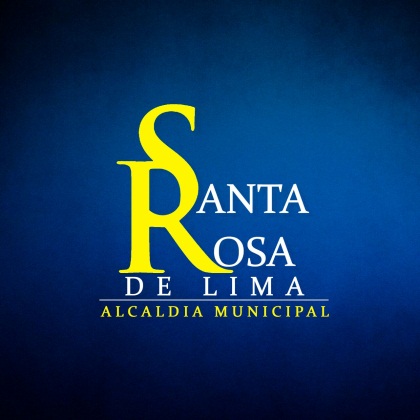 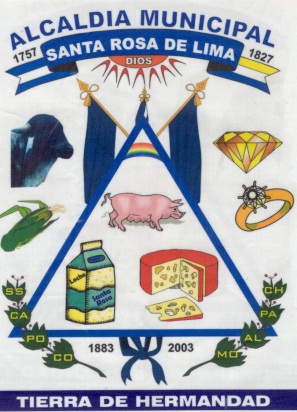 _________________________________________________________________________________________INFORME VISUALPLAN DE SANEAMIENTO AMBIENTALRETIRO DE PROPAGANDA POLITICA.(DEL 20 DE AGOSTO AL 7 DE SEPTIEMBRE)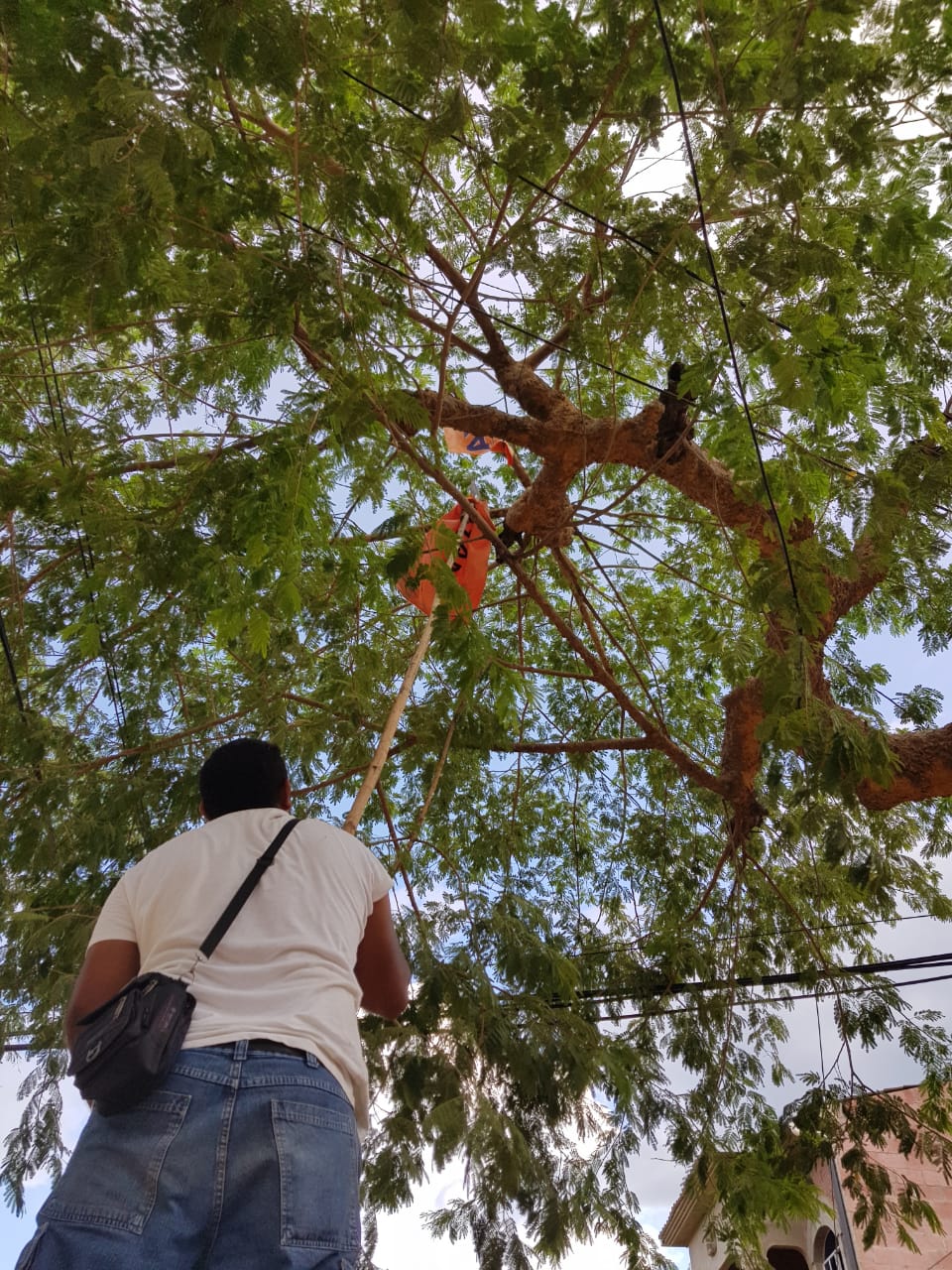 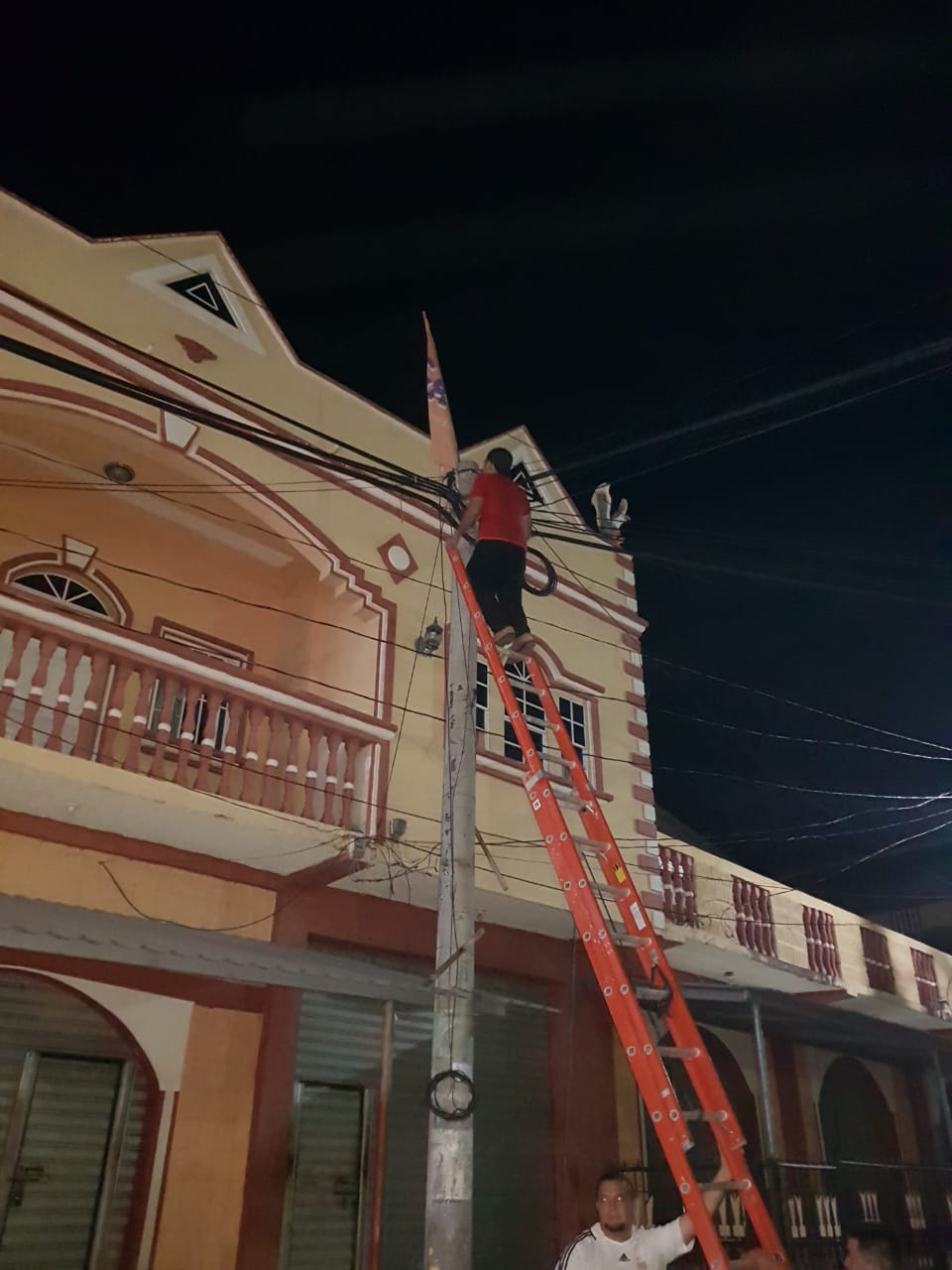 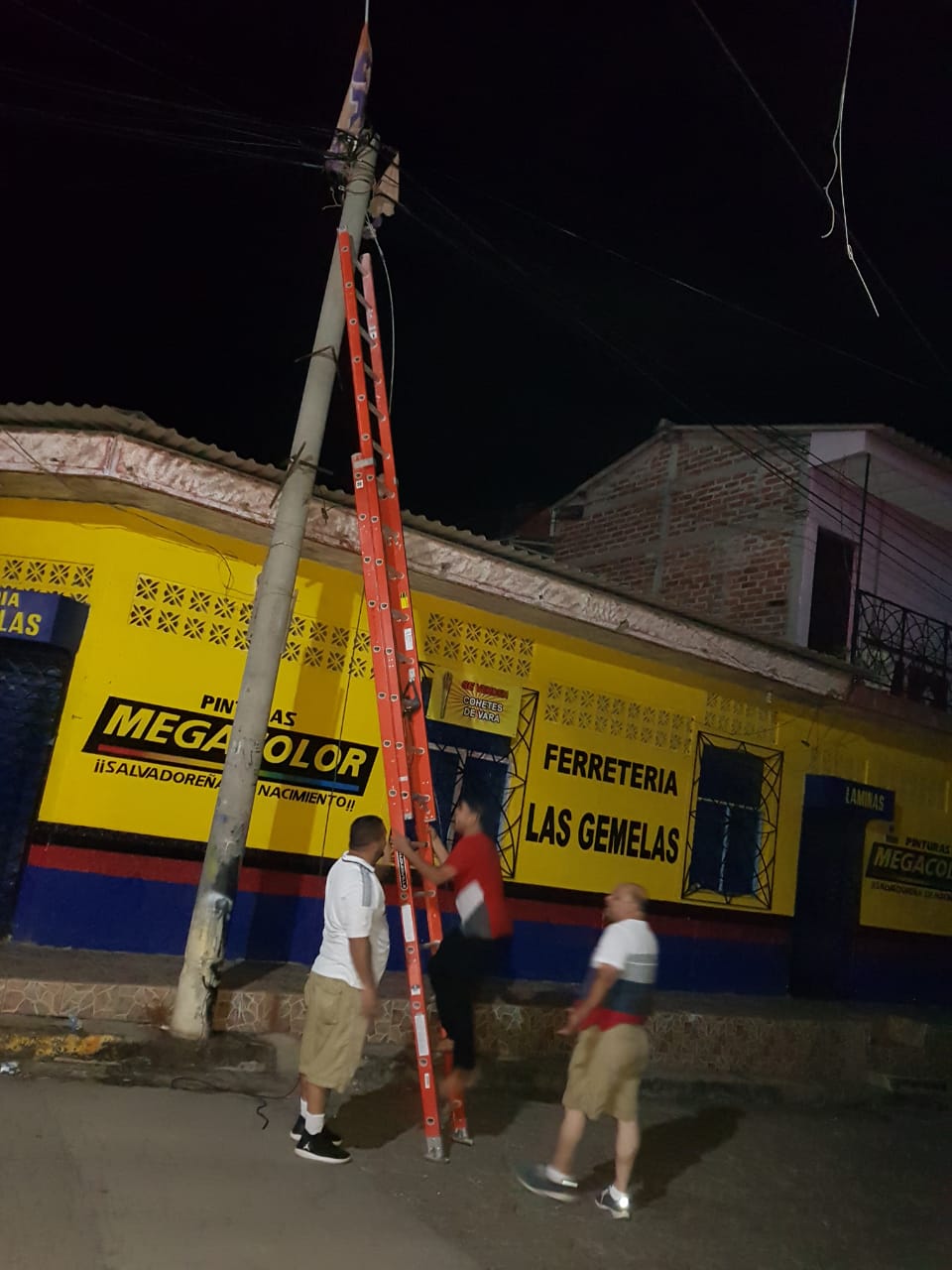 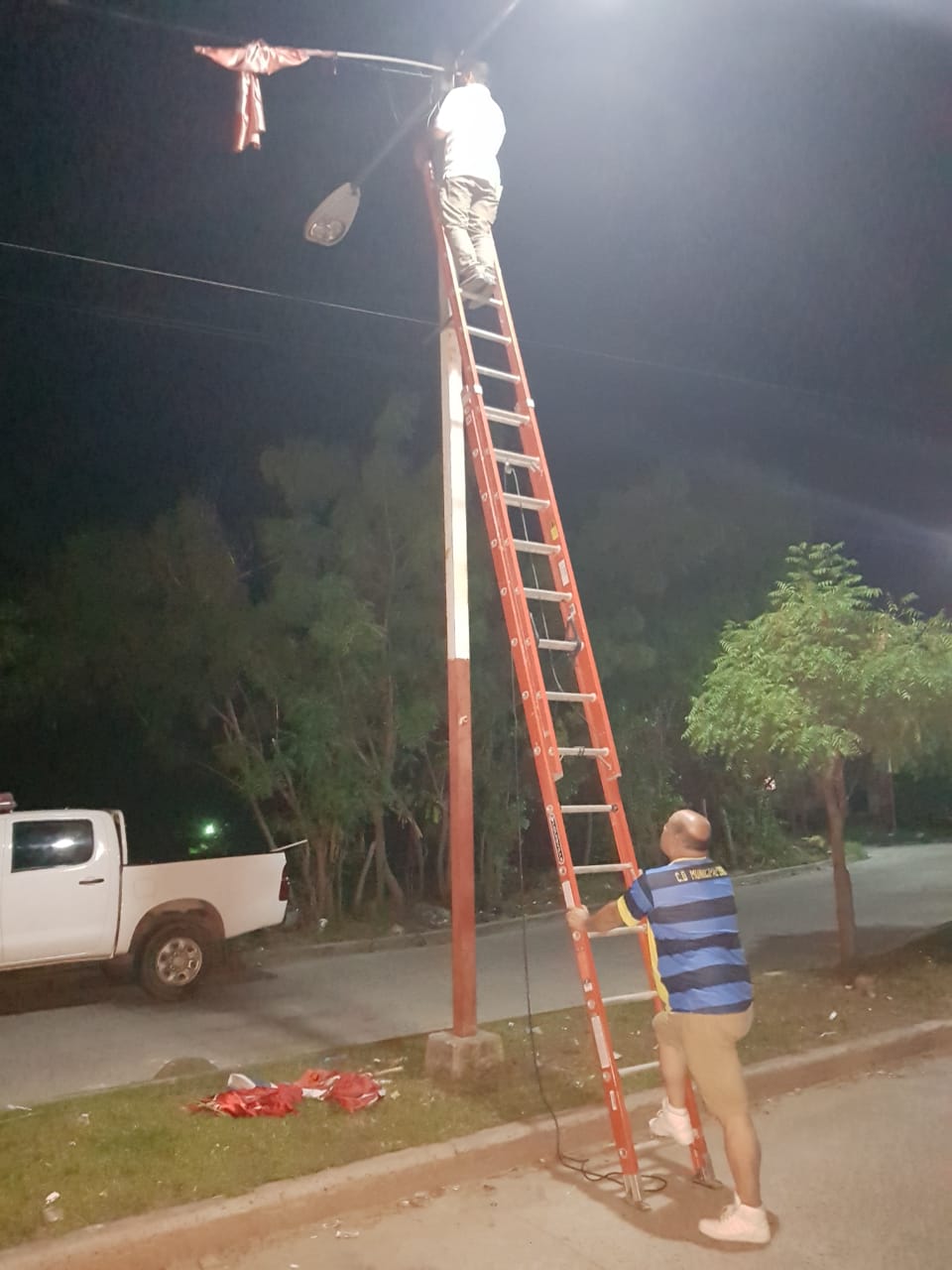 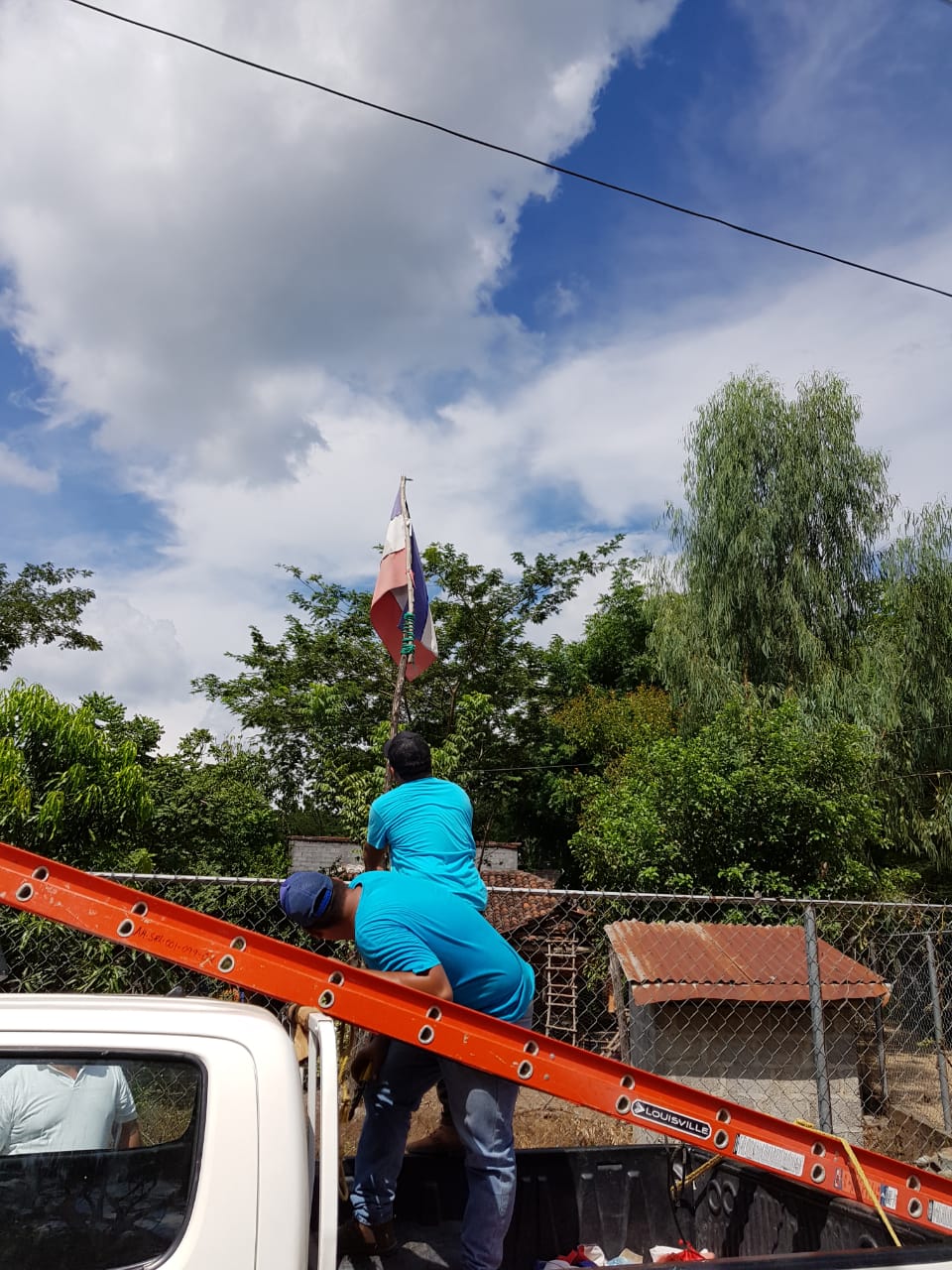 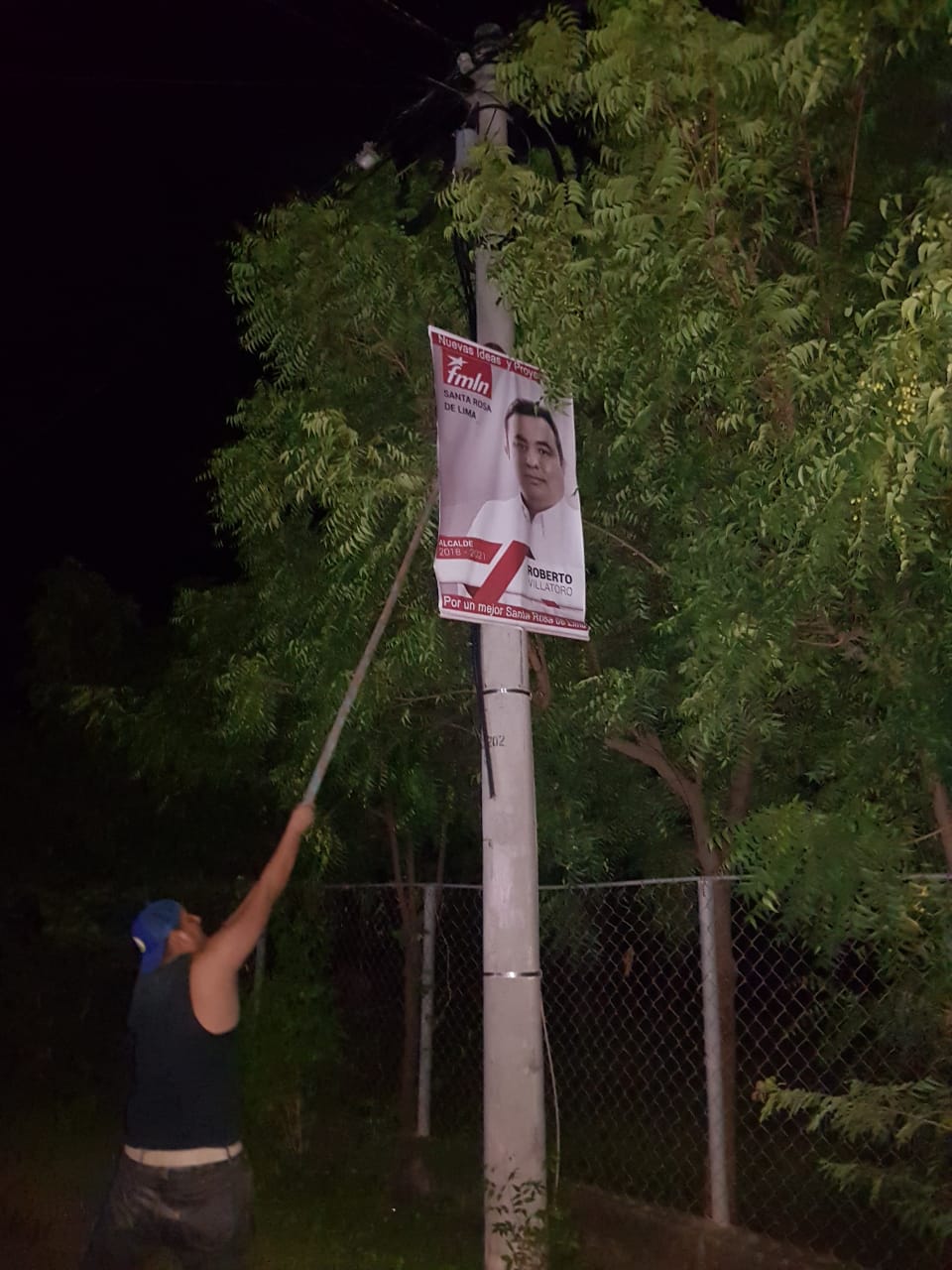 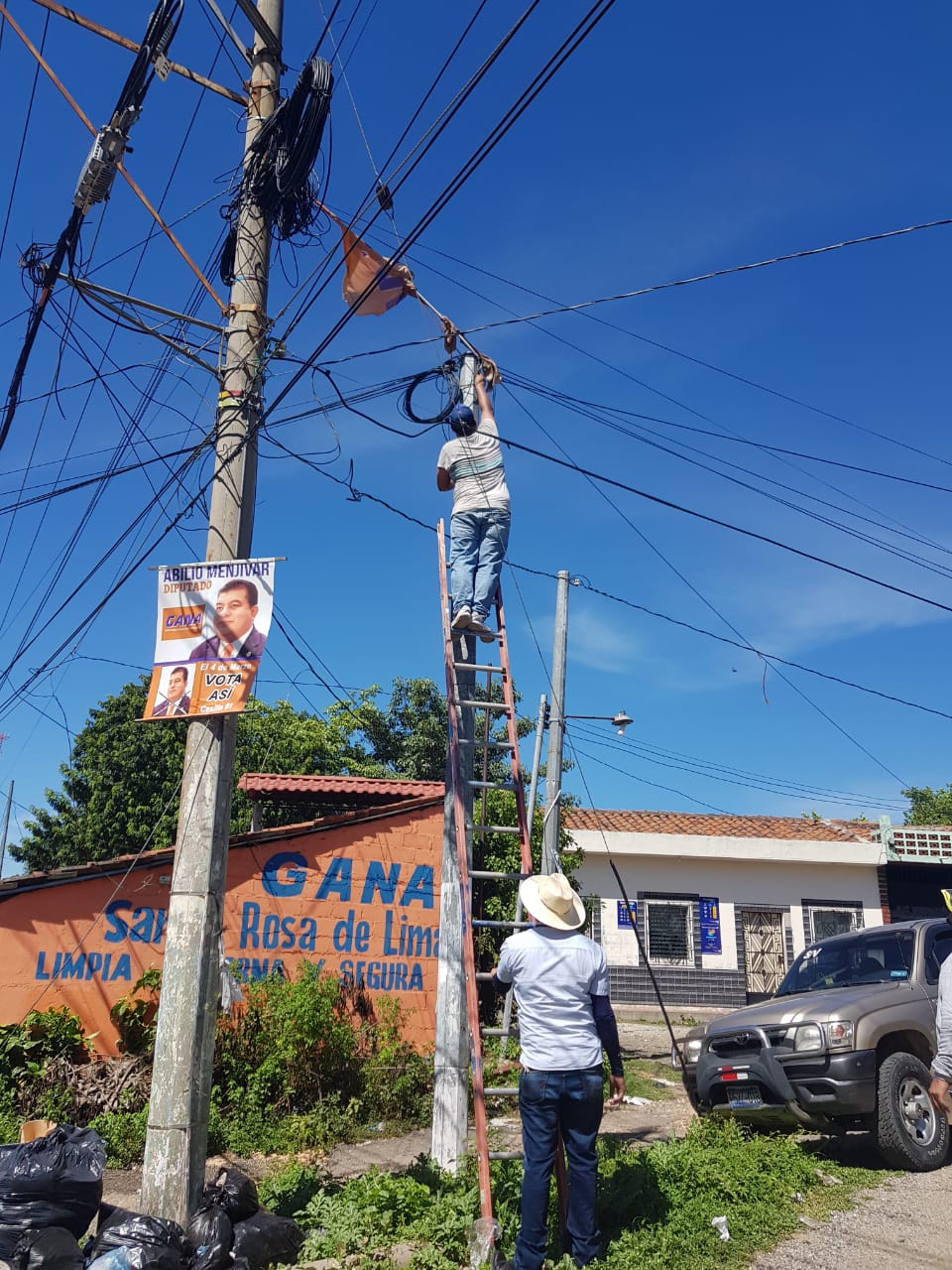 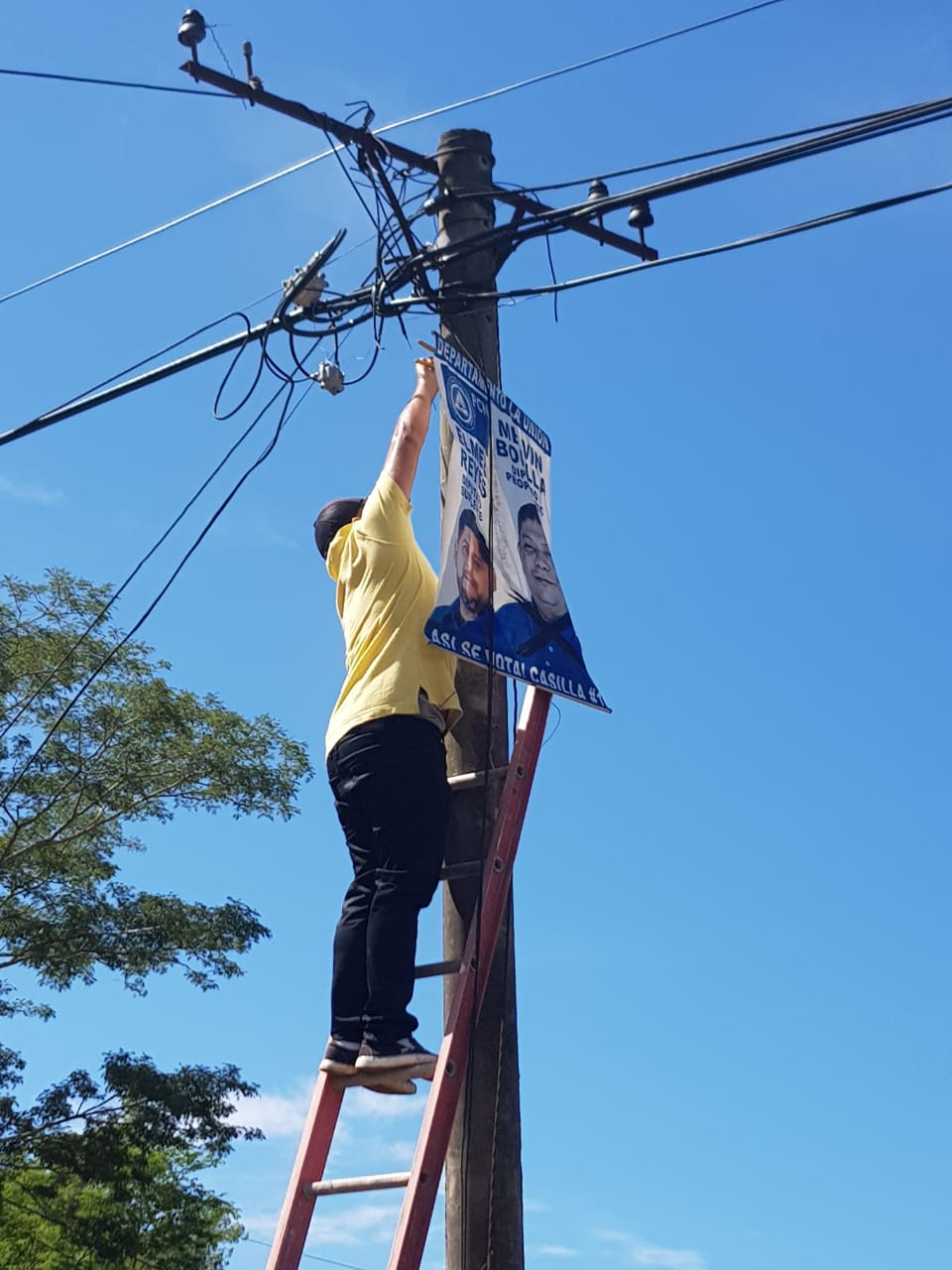 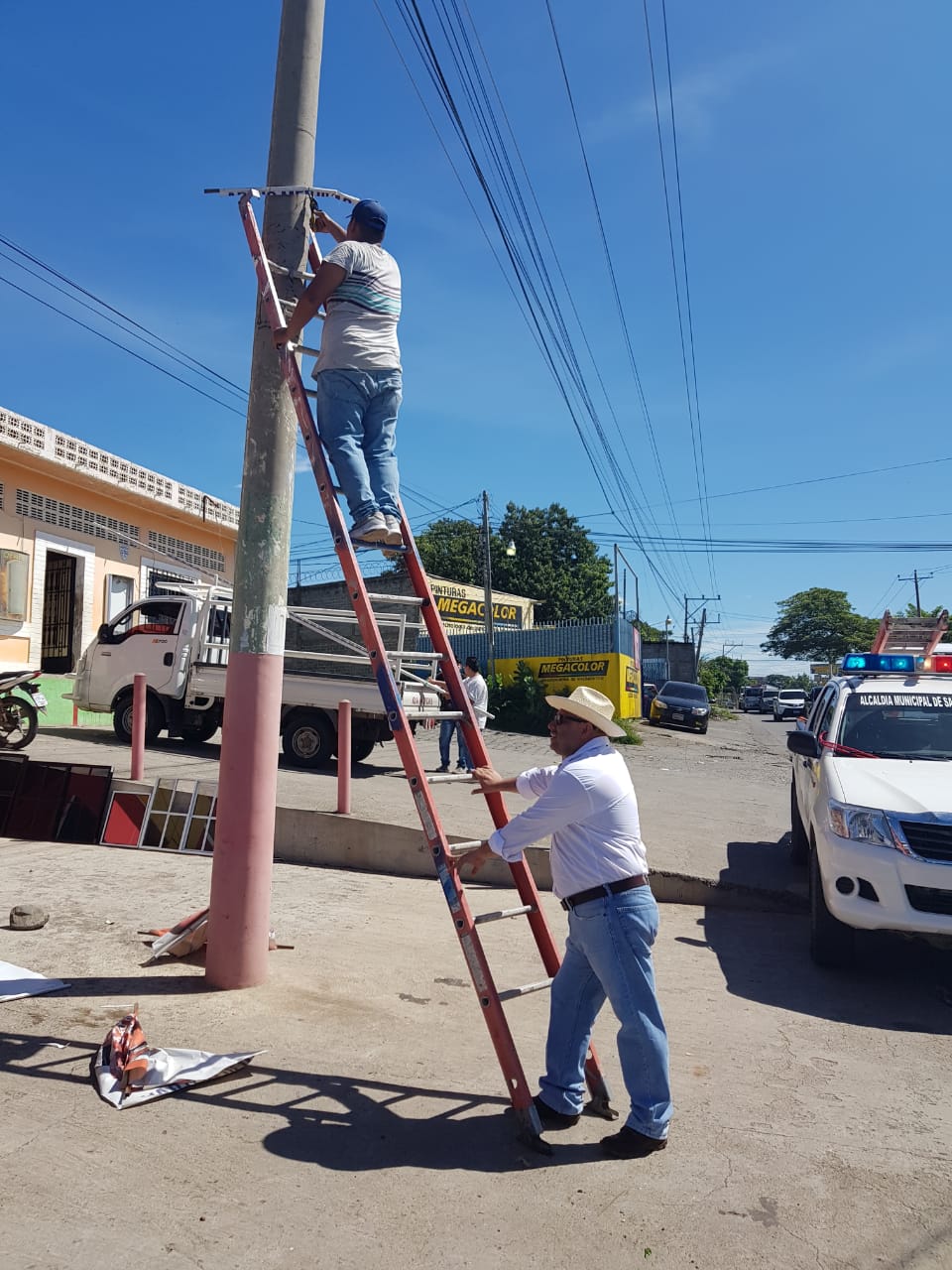 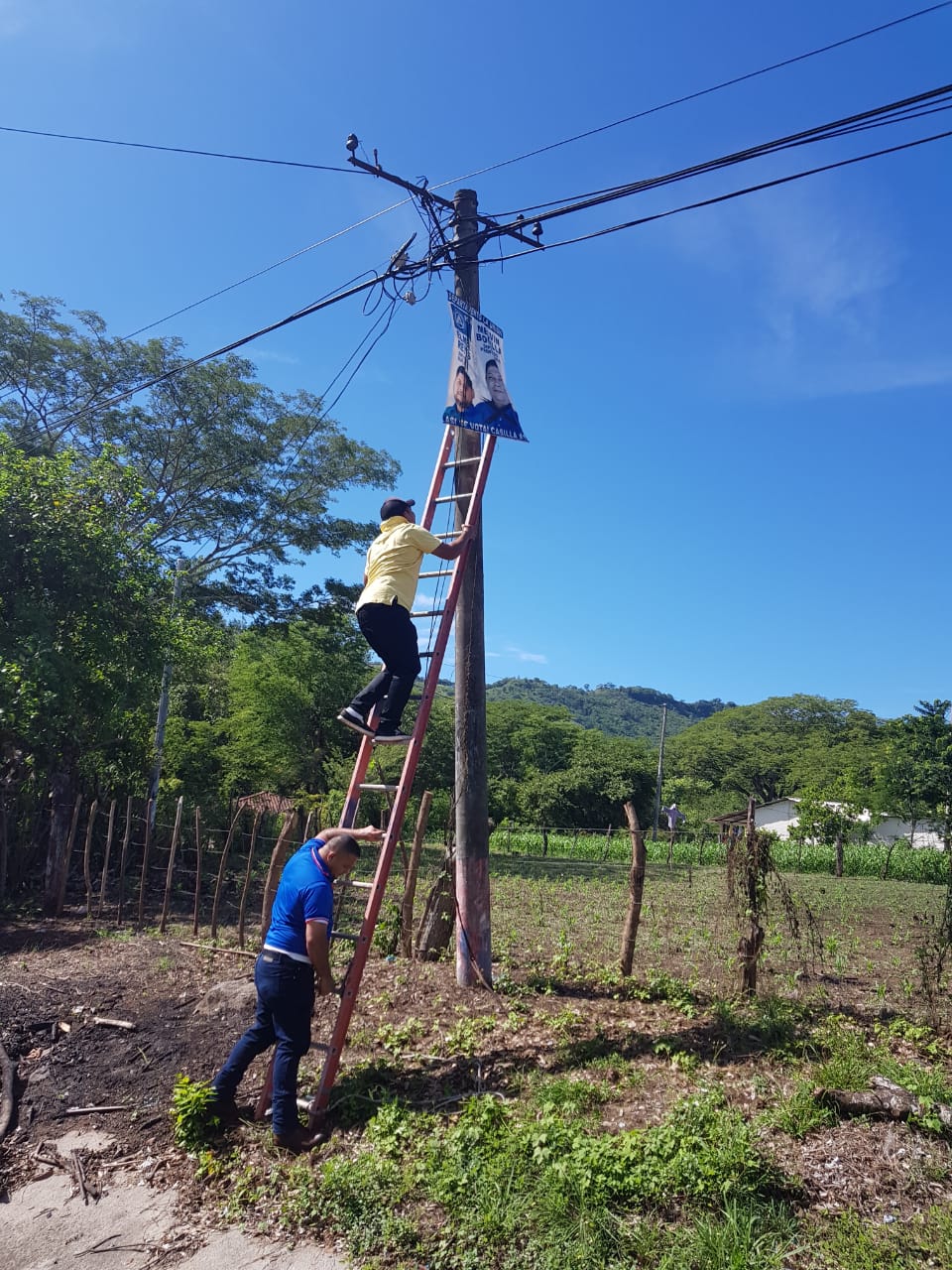 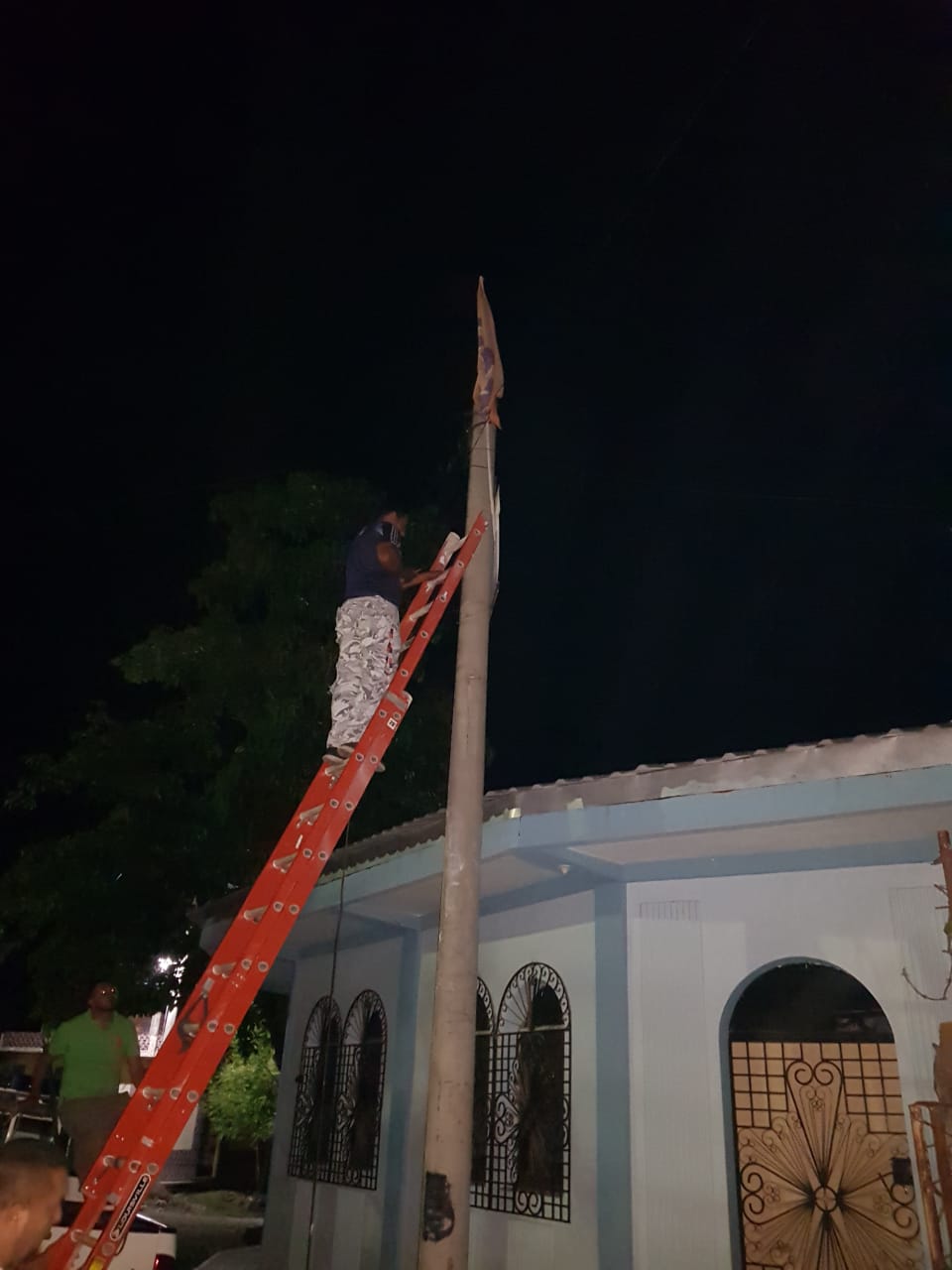 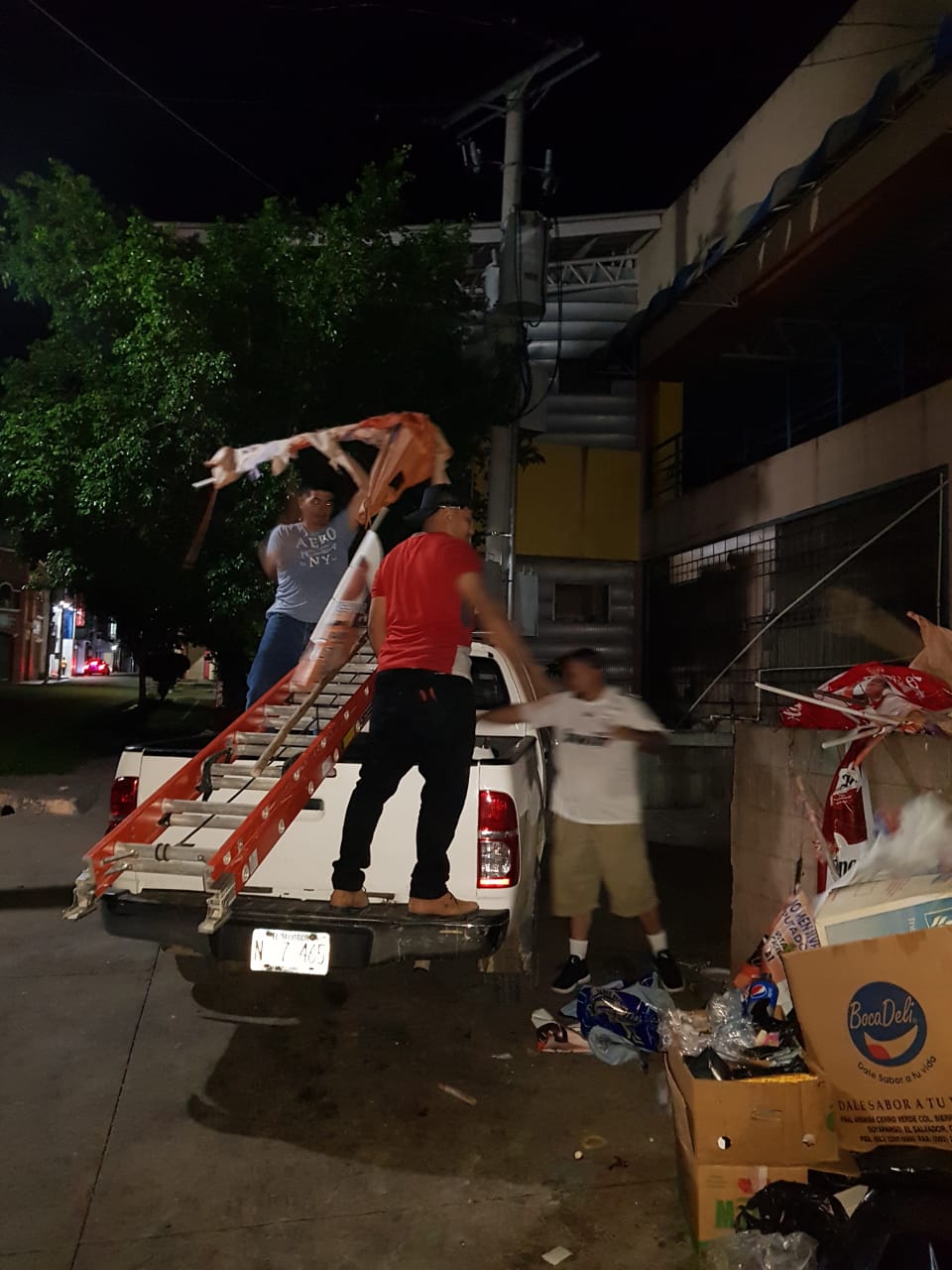 JORNADA DE LIMPIEZA EN QUEBRADAS, COLONIAS Y BARRIOS.(DEL 10 DE SEPTIEMBRE AL 8 DE OCTUBRE)JORNADA DE LIMPIEZA SOBRE CARRETERA RUTA MILITAR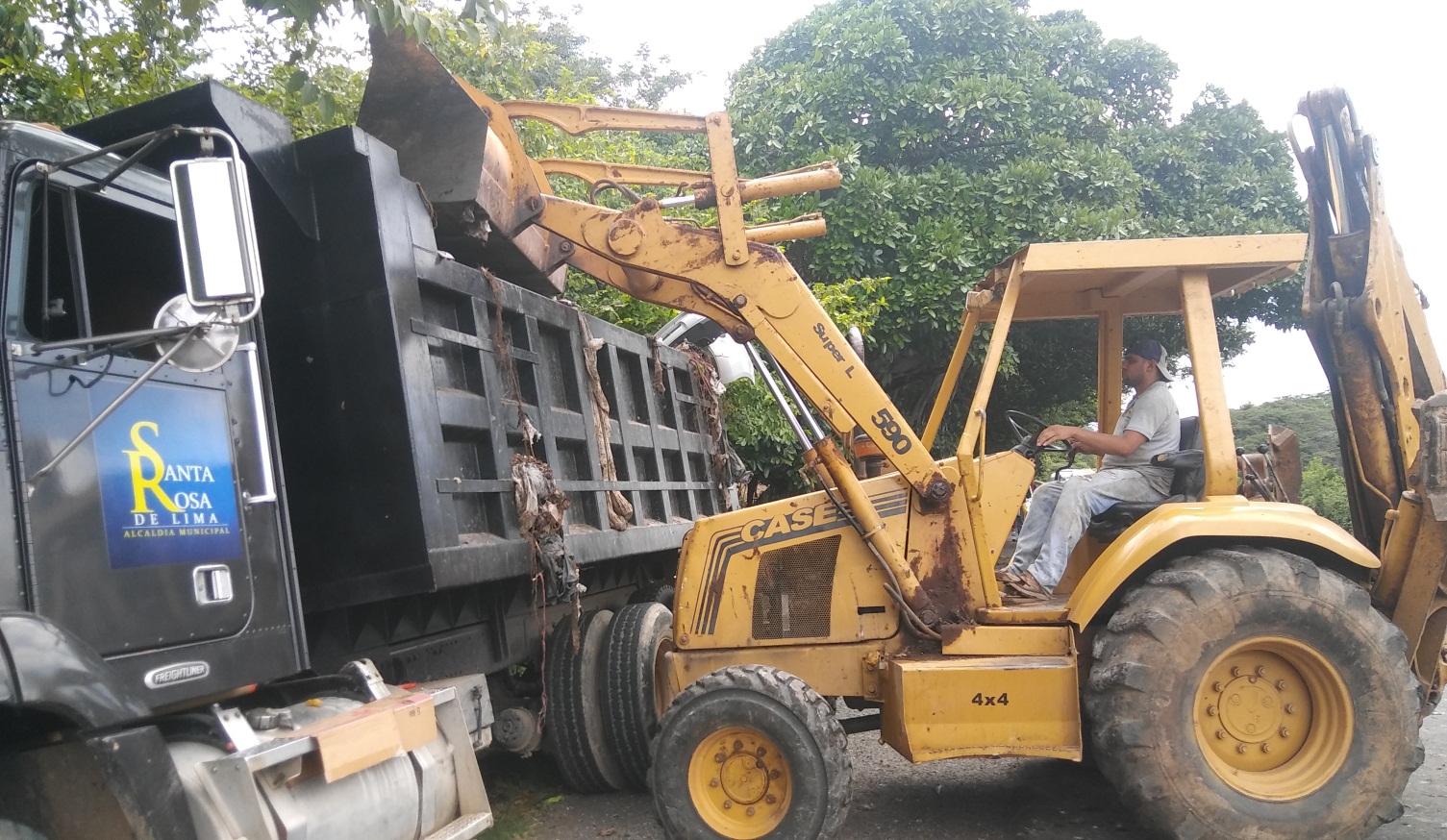 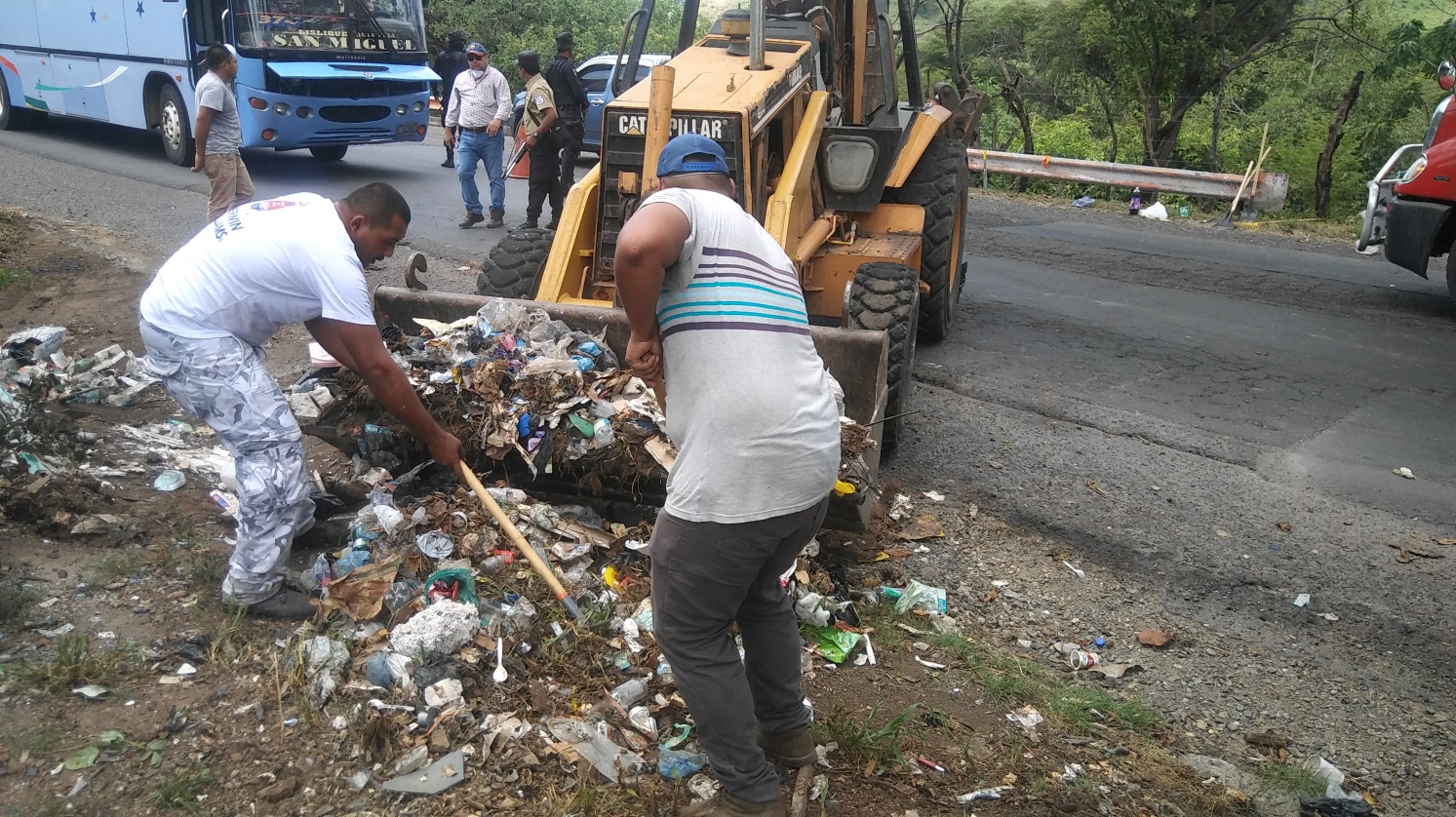 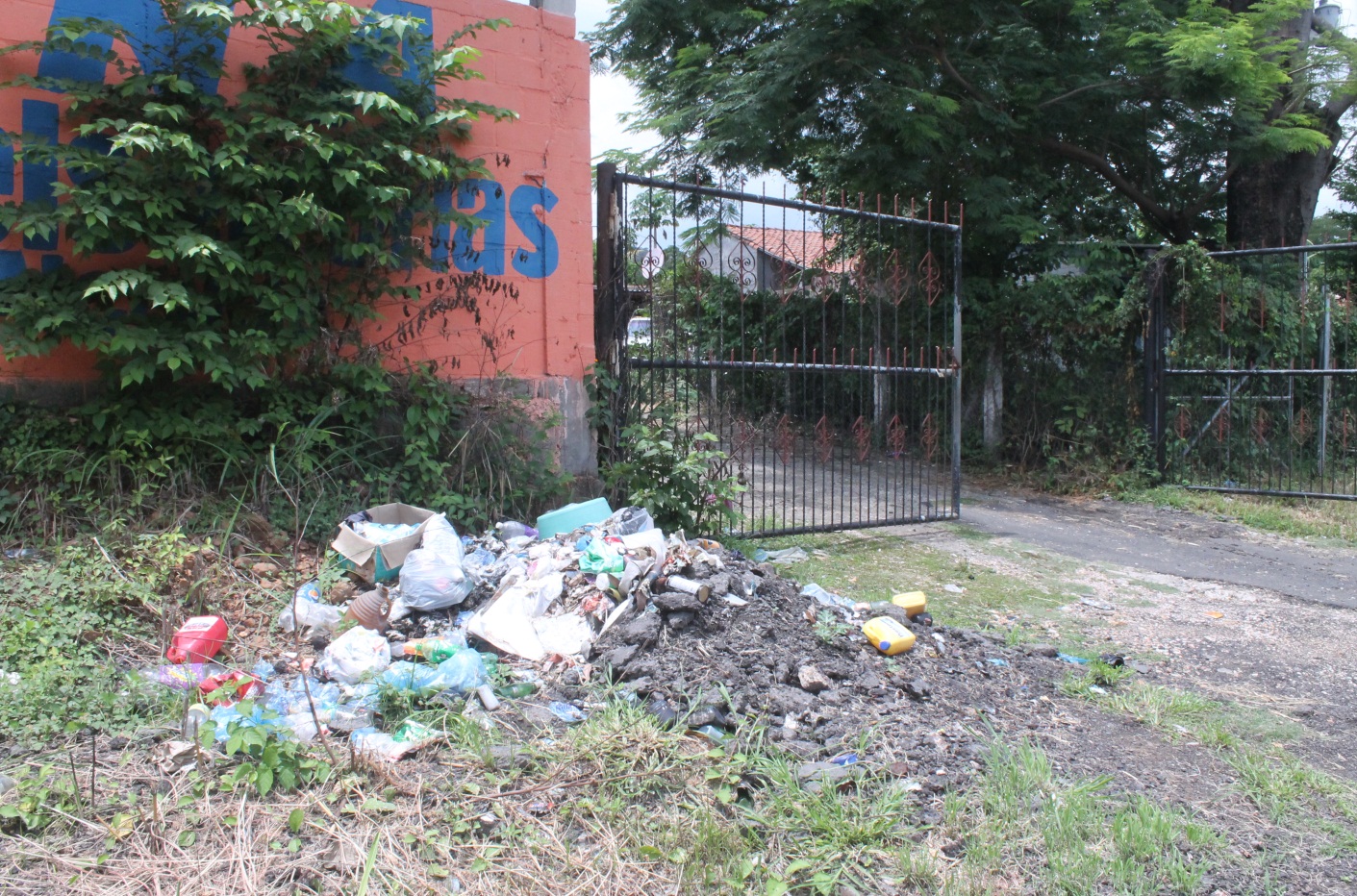 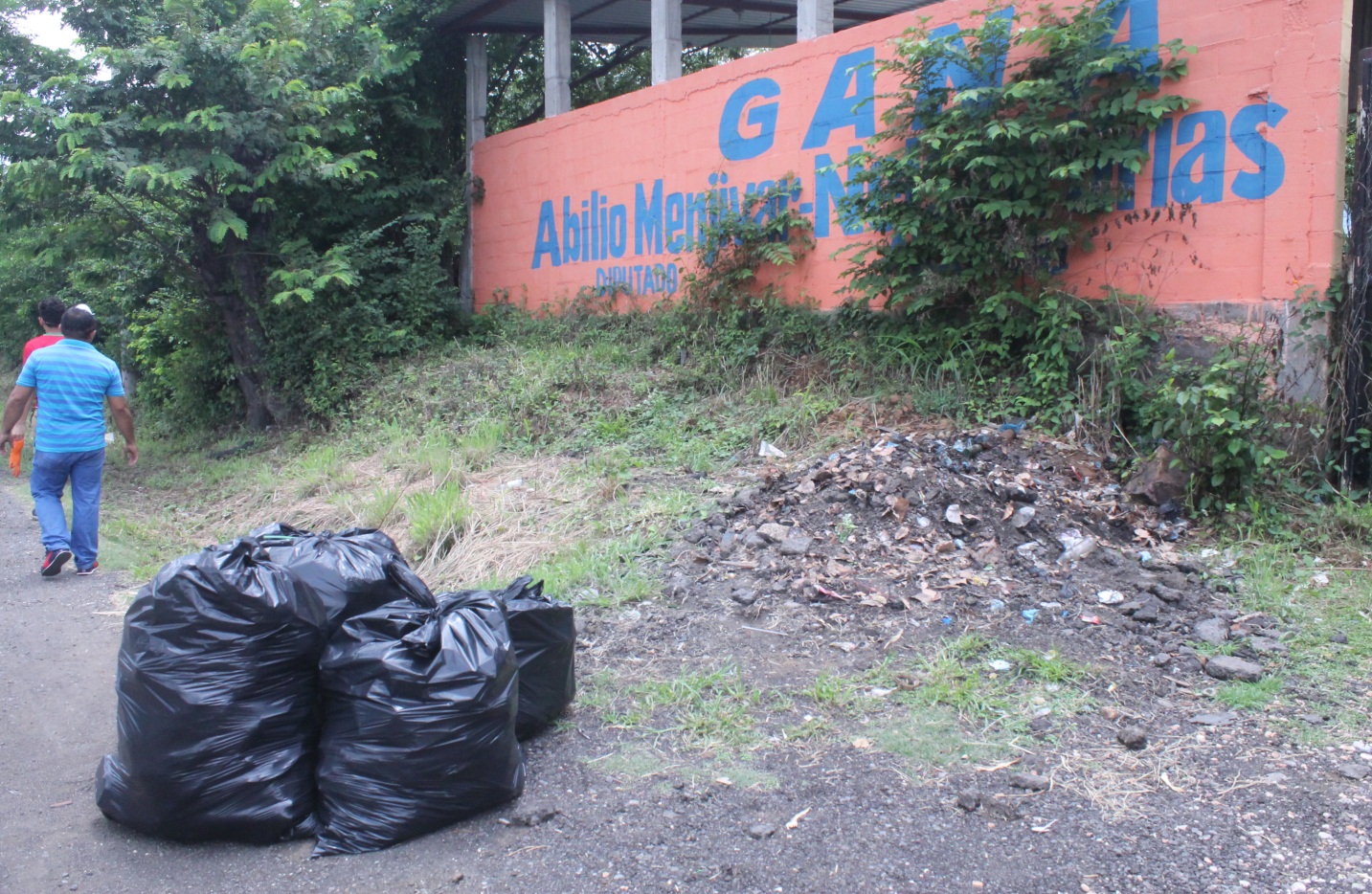 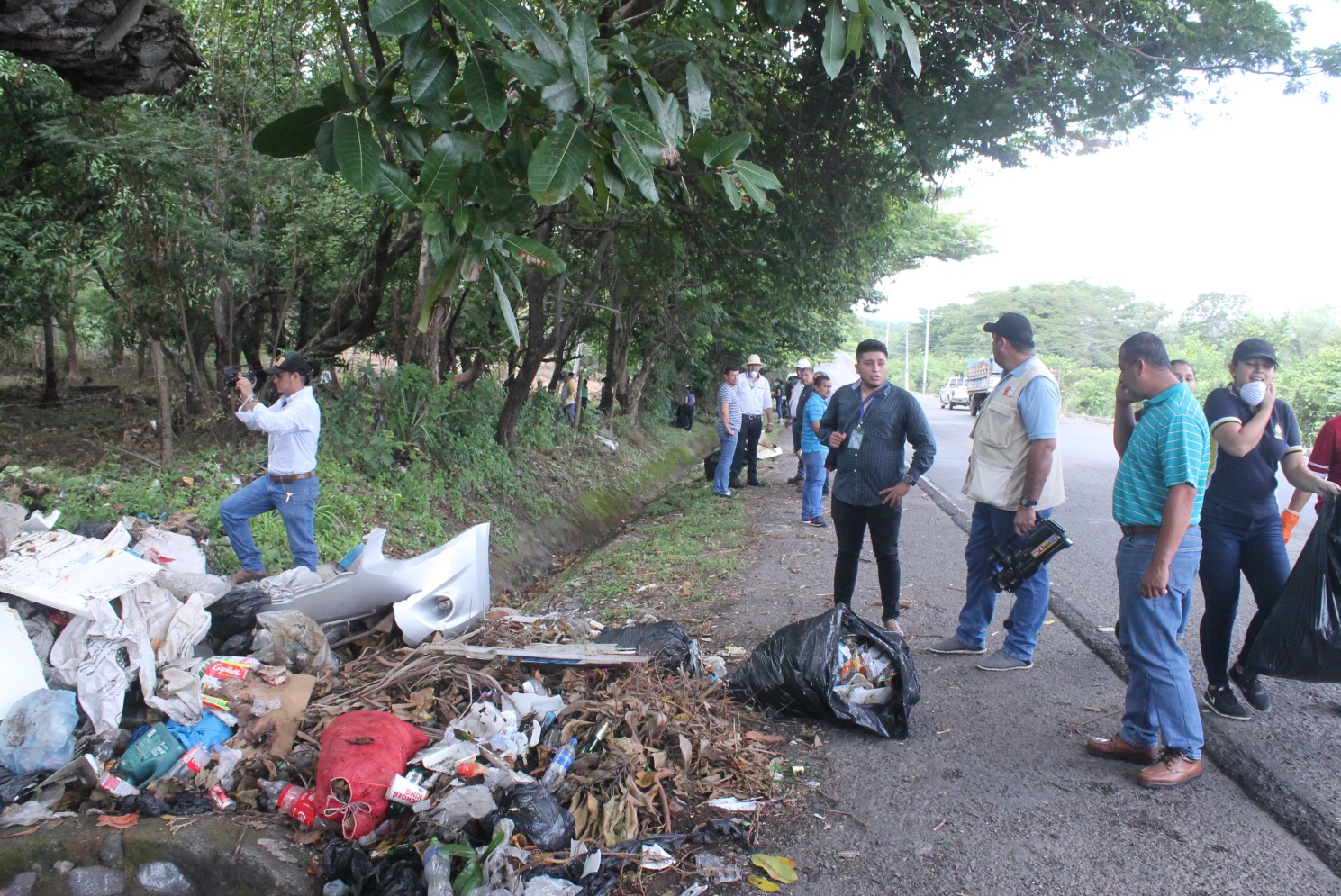 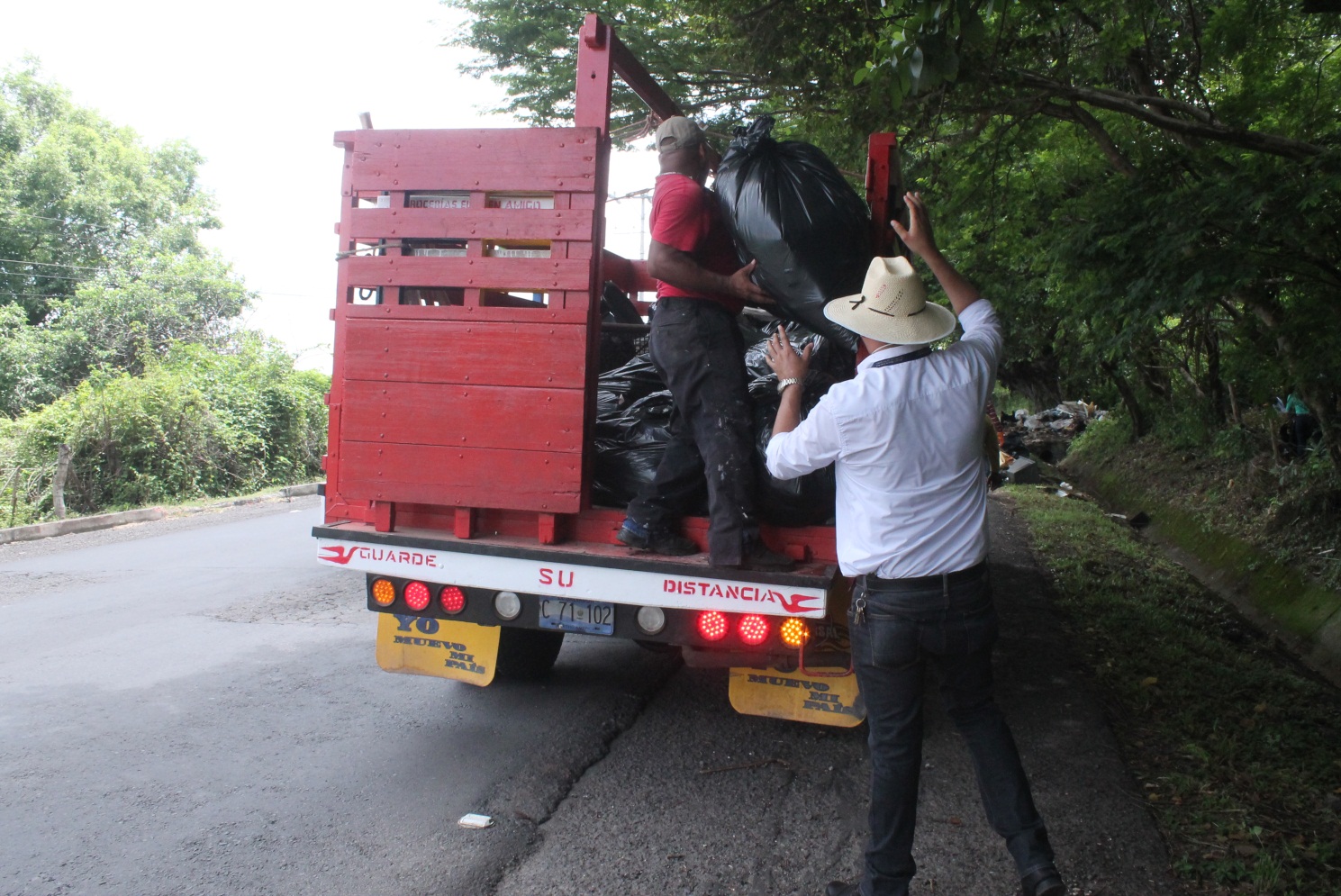 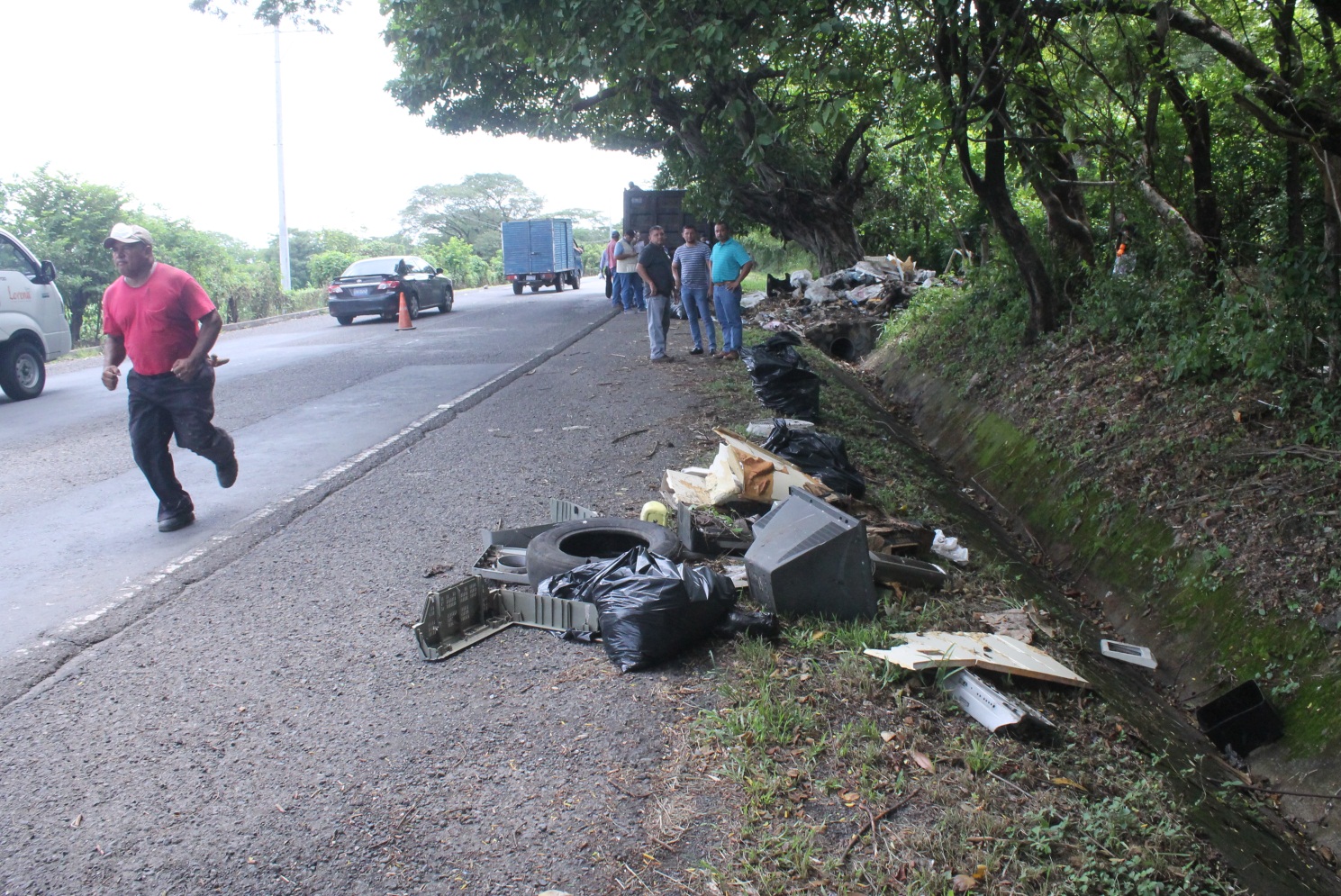 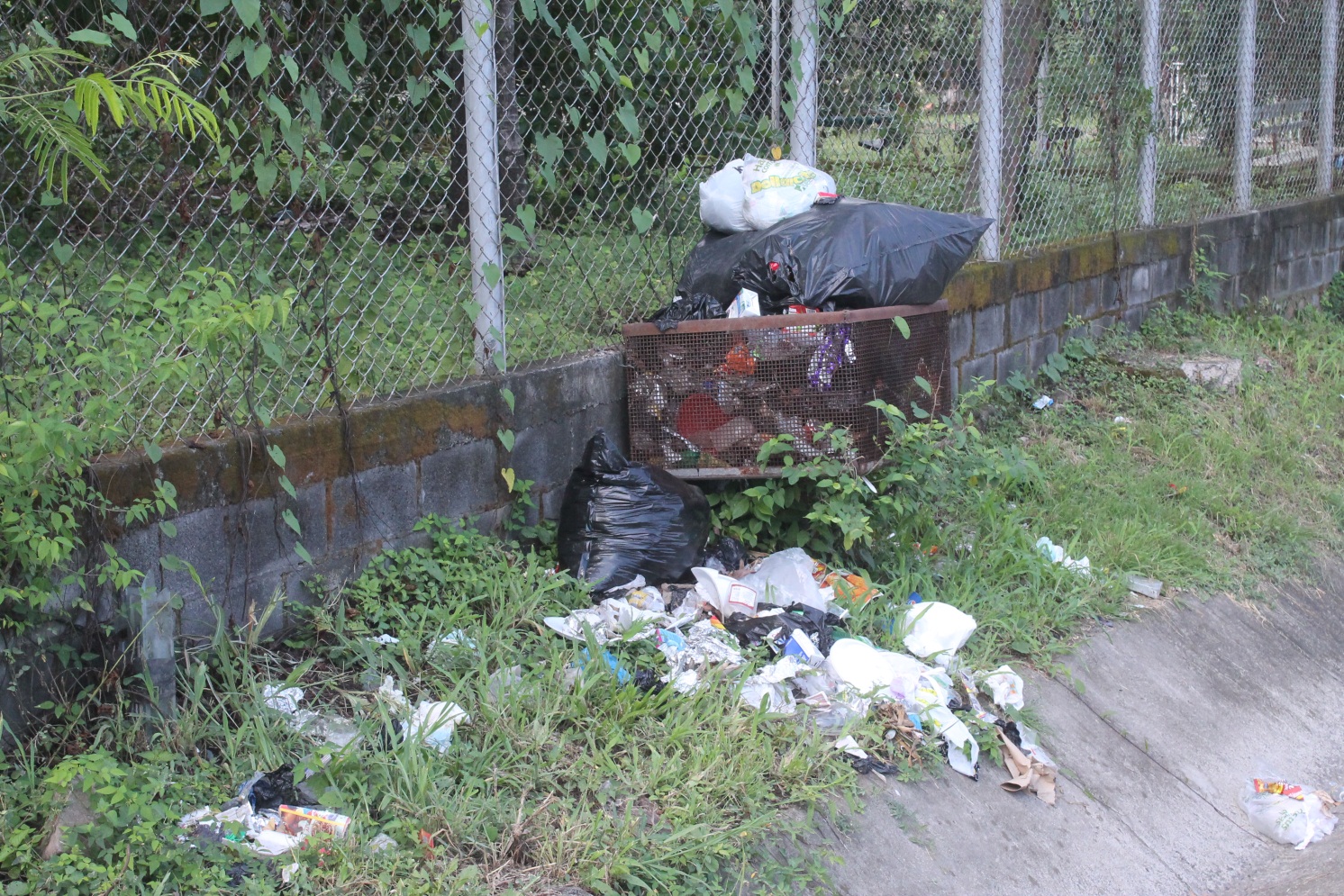 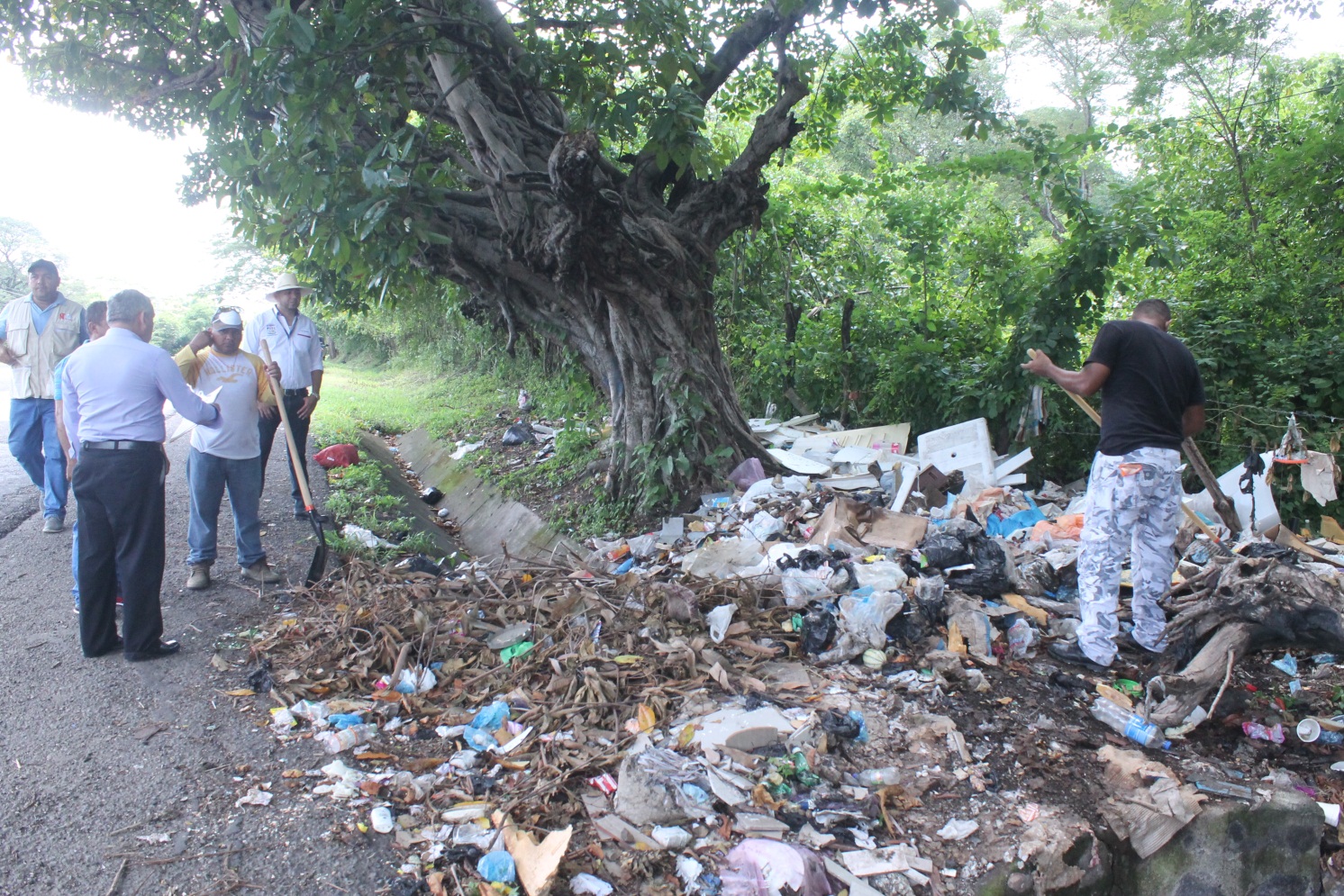 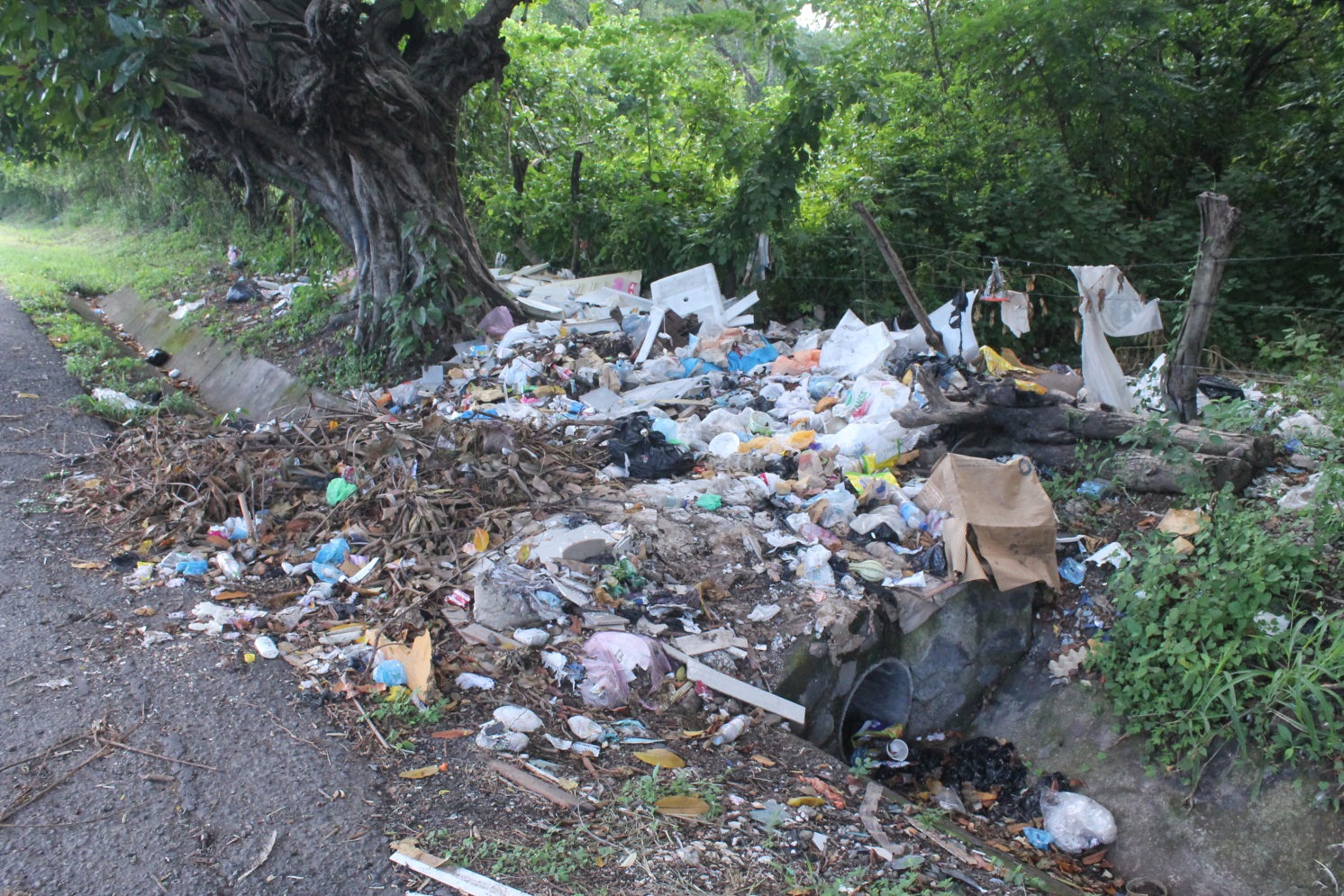 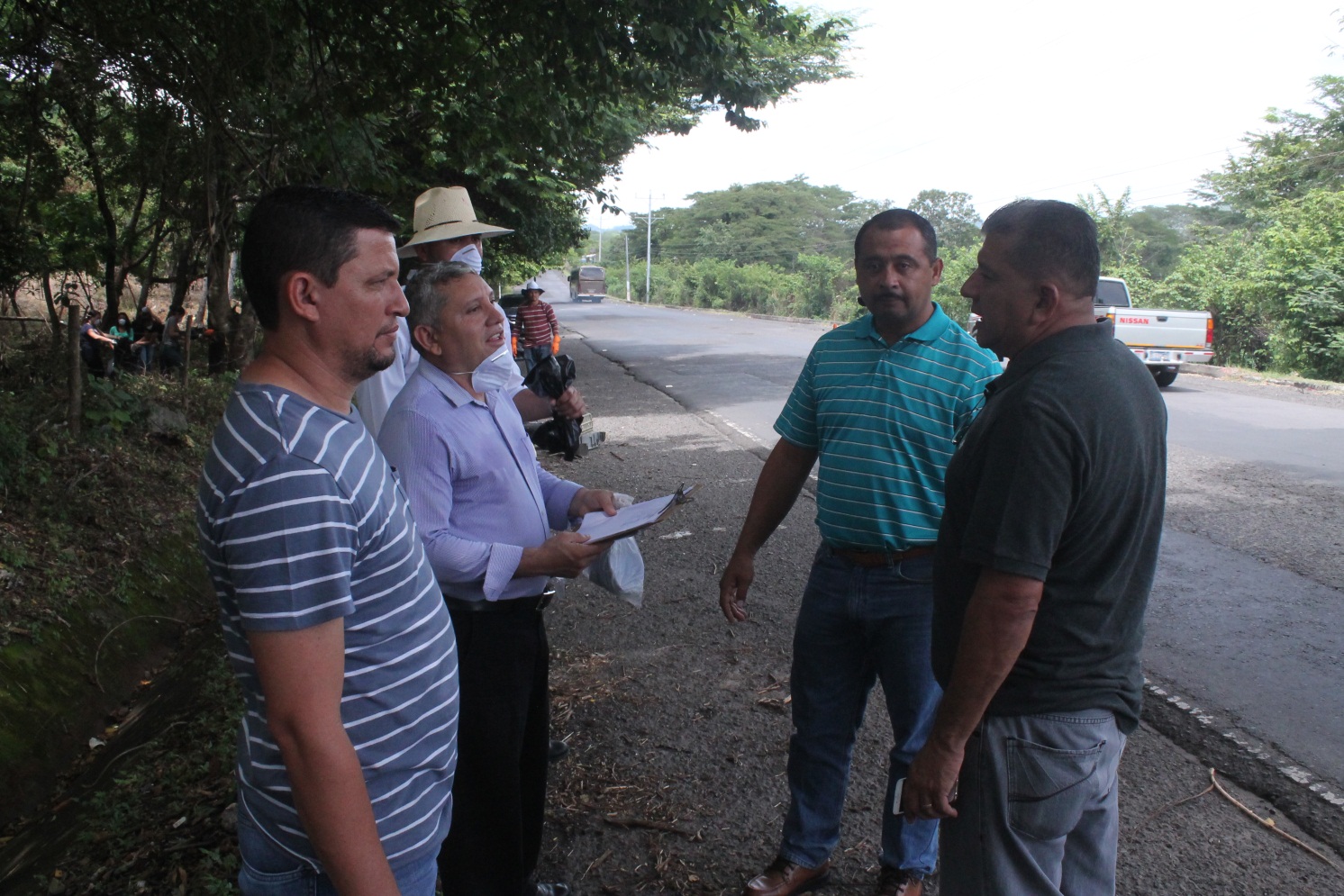 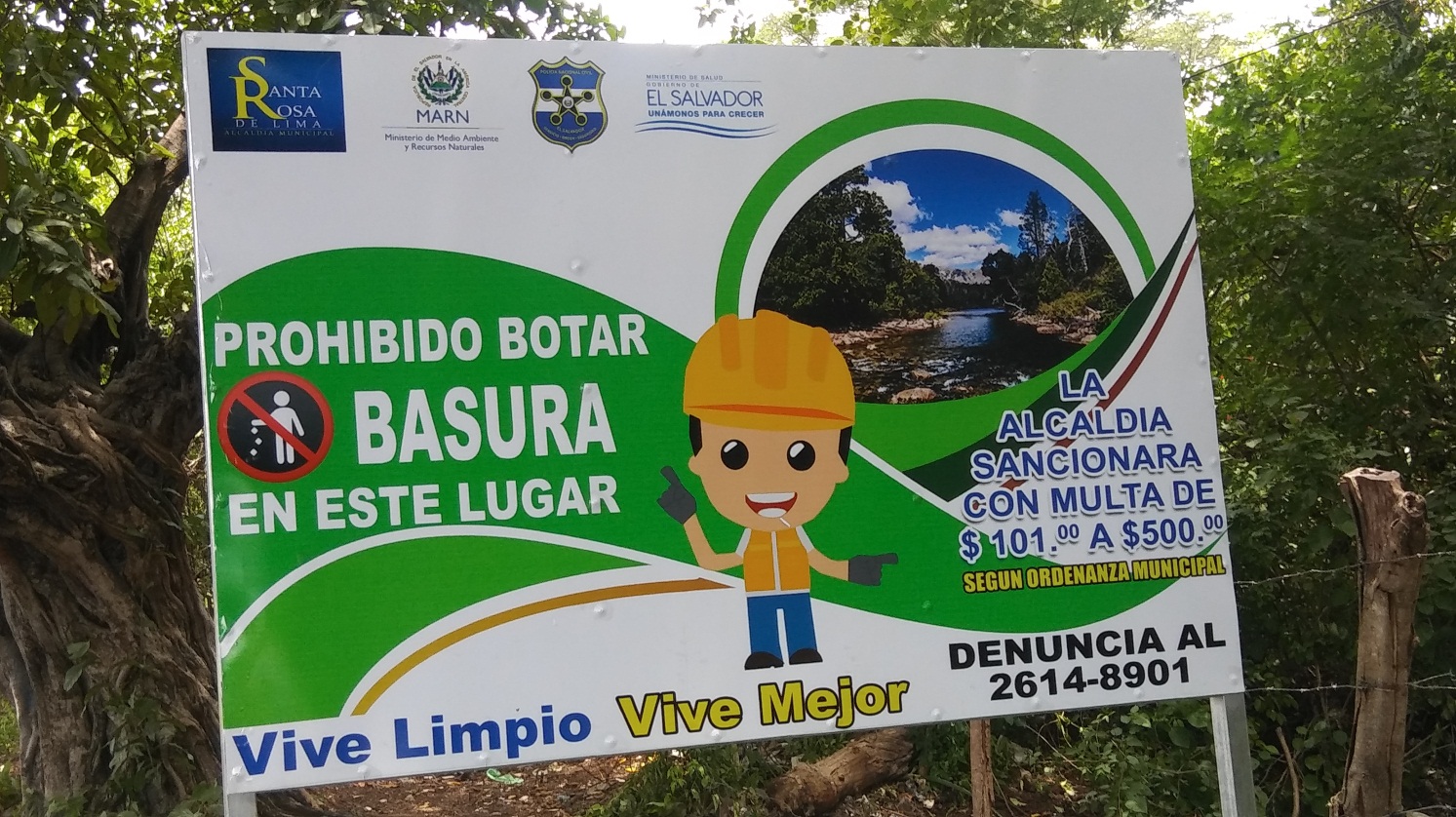 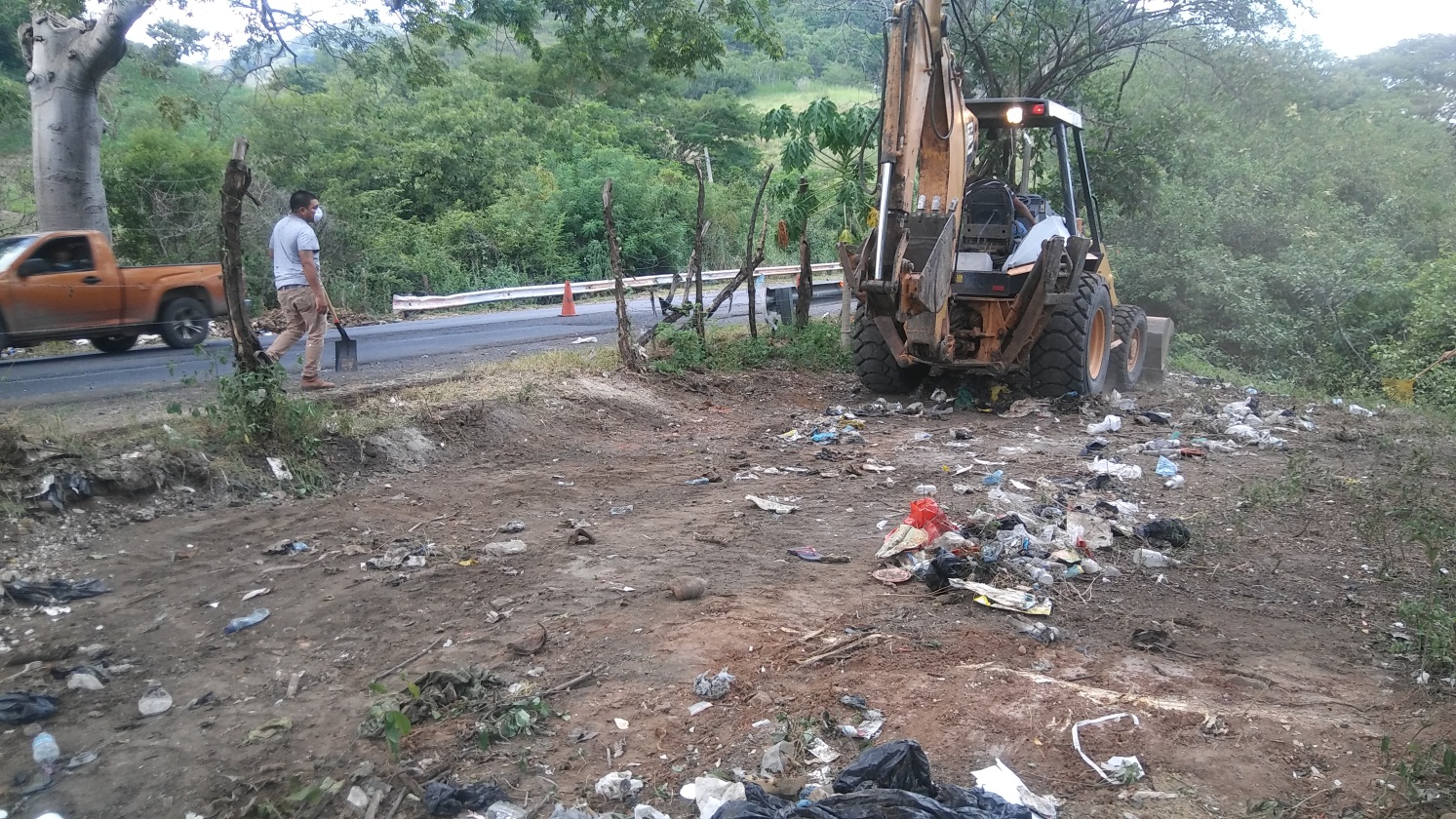 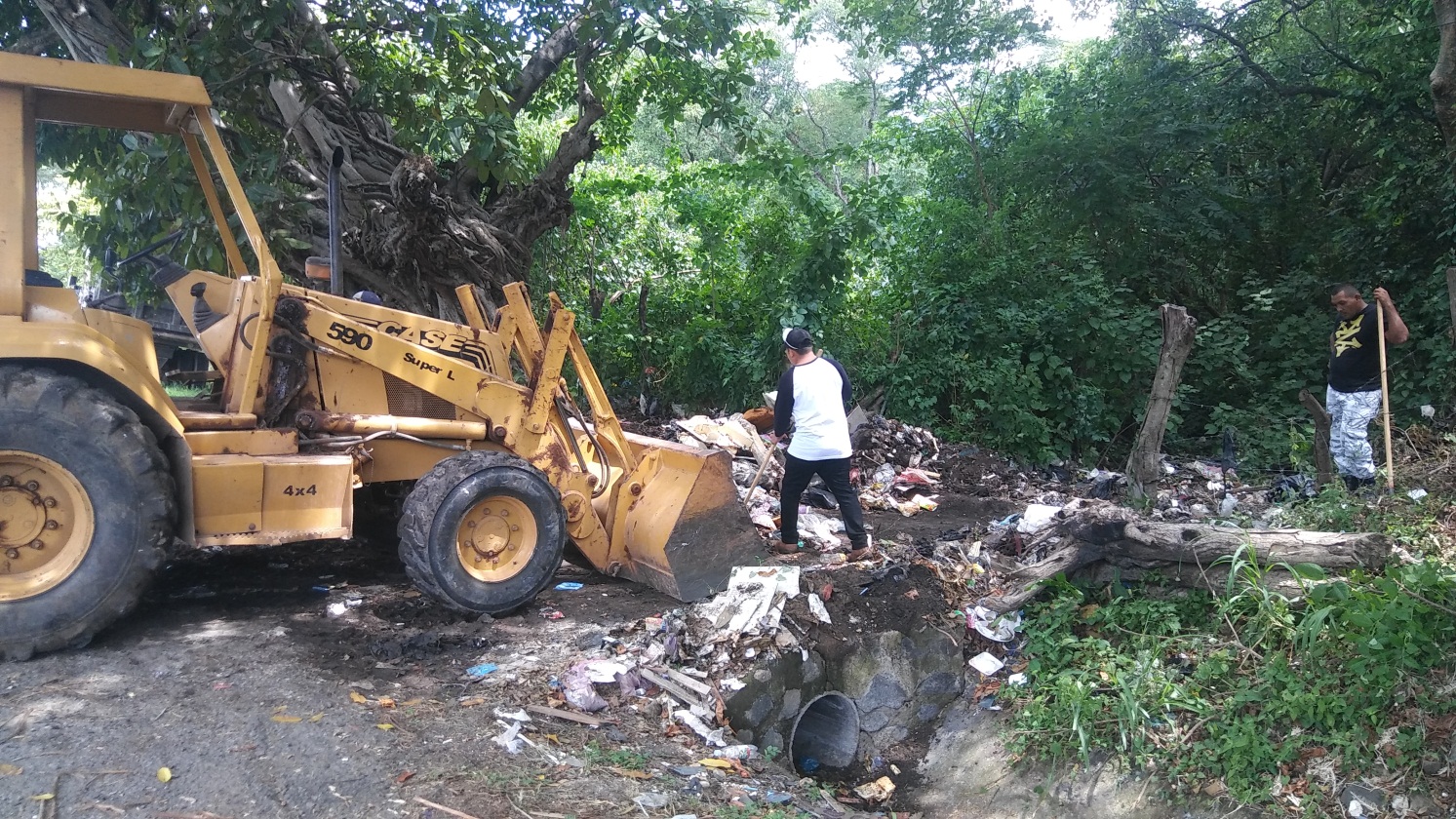 LIMPIEZA CALLE A CANTON EL PORTILLO Y CANTON LAS CAÑAS.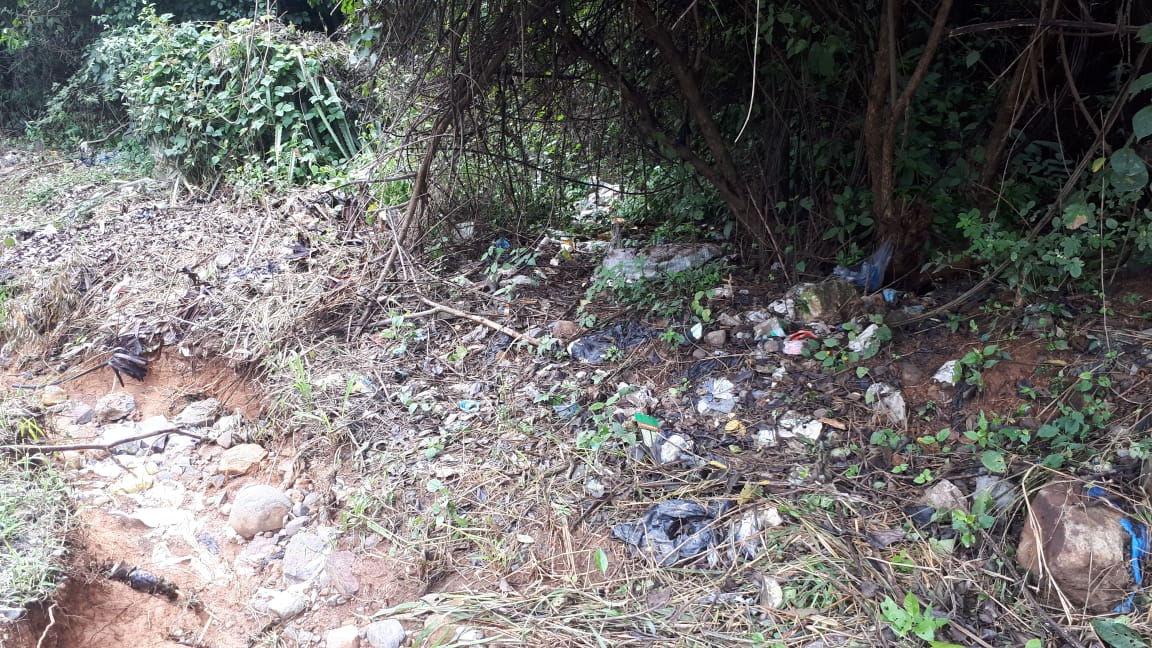 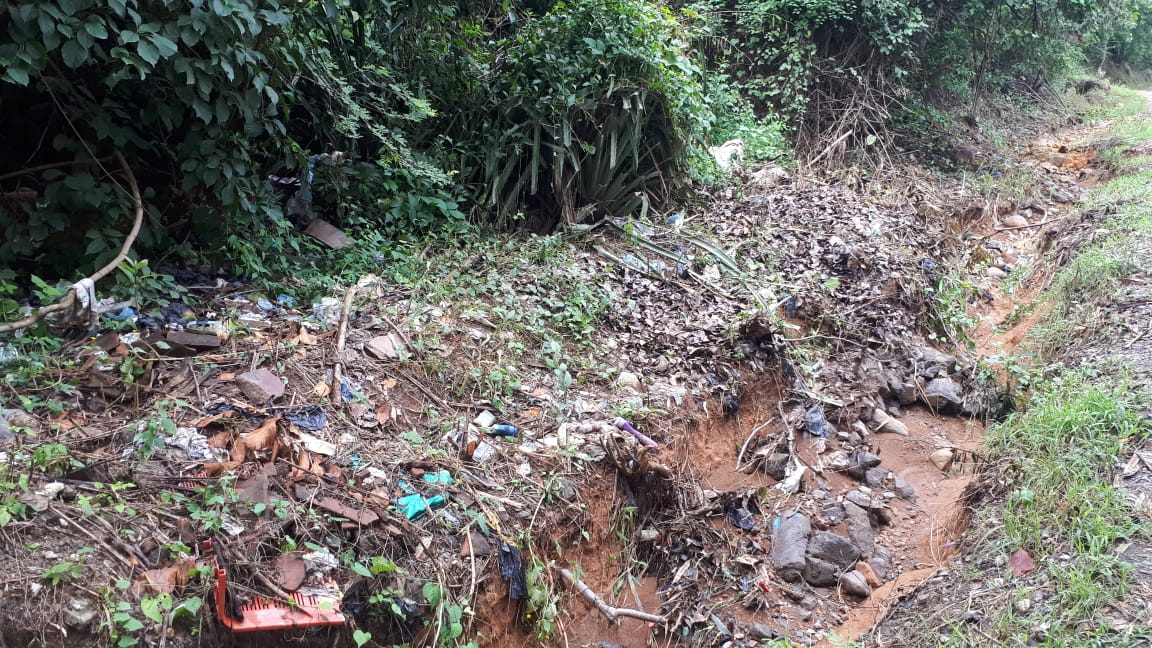 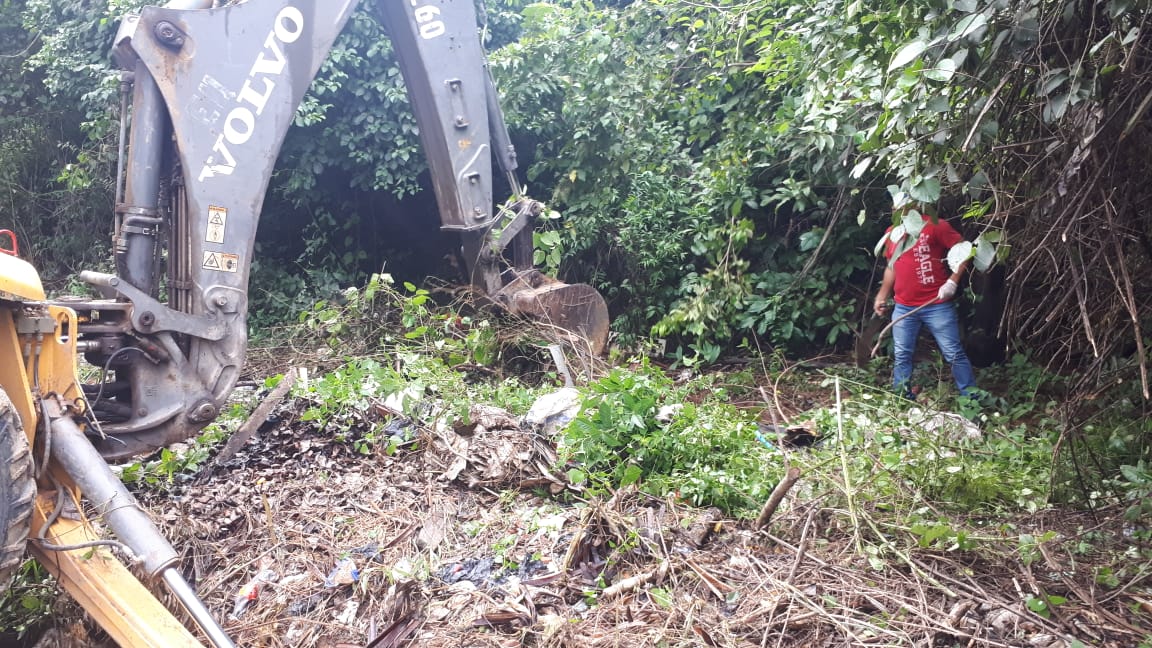 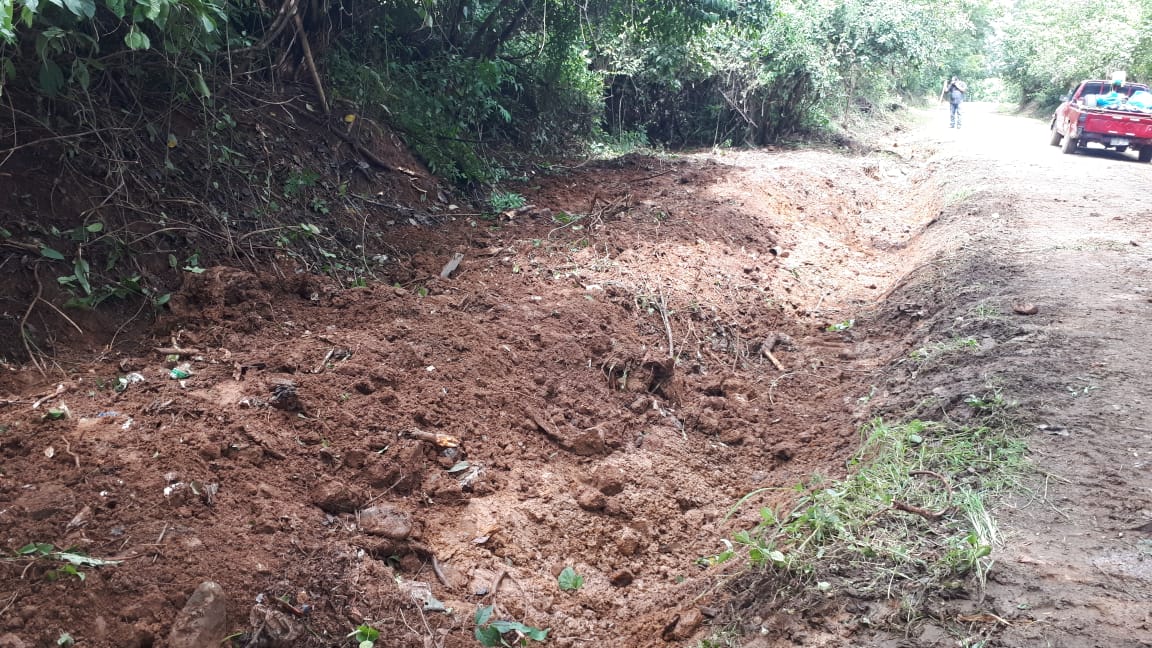 LIMPIEZA EN COLONIA LOMA LINDA.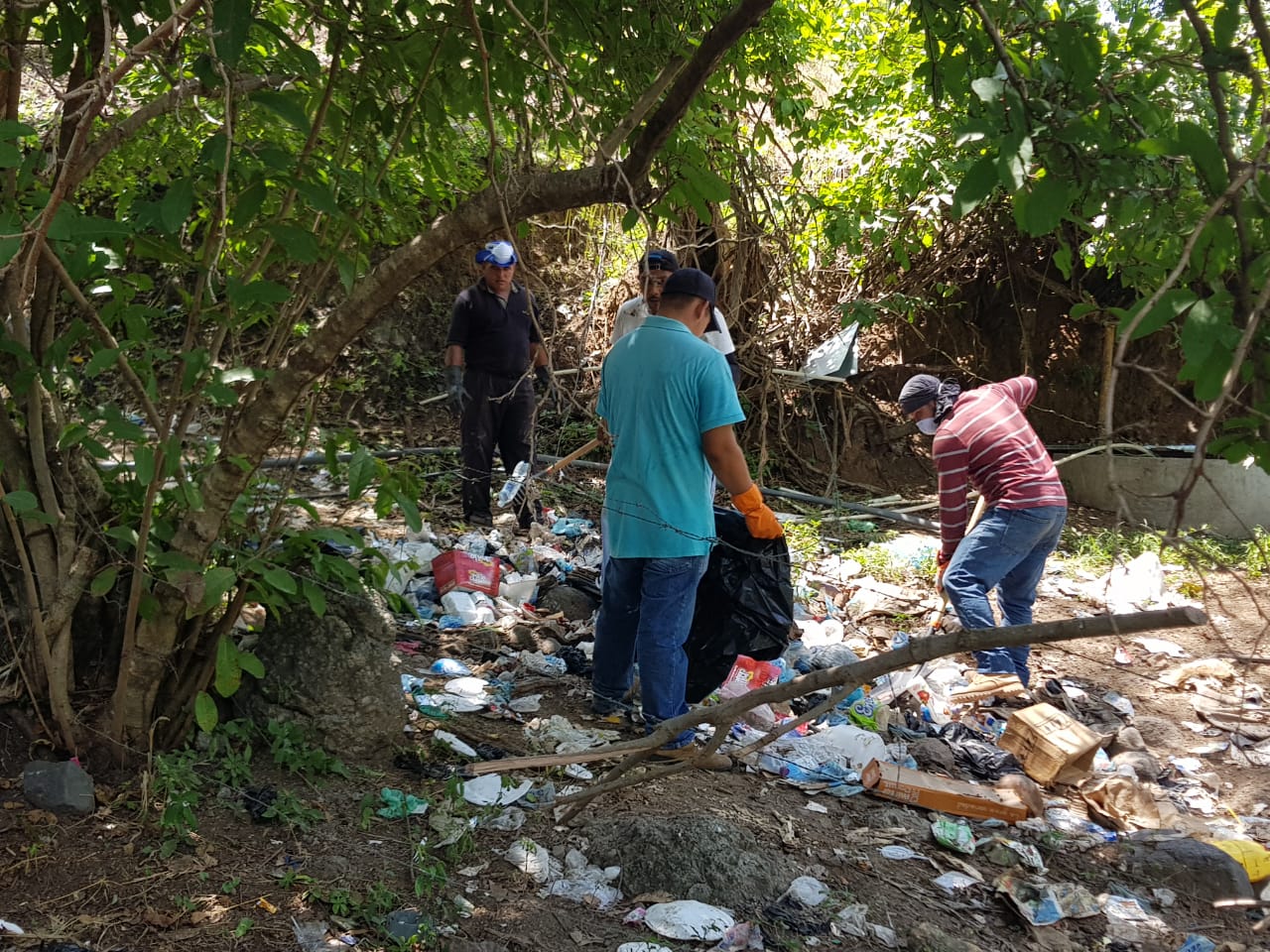 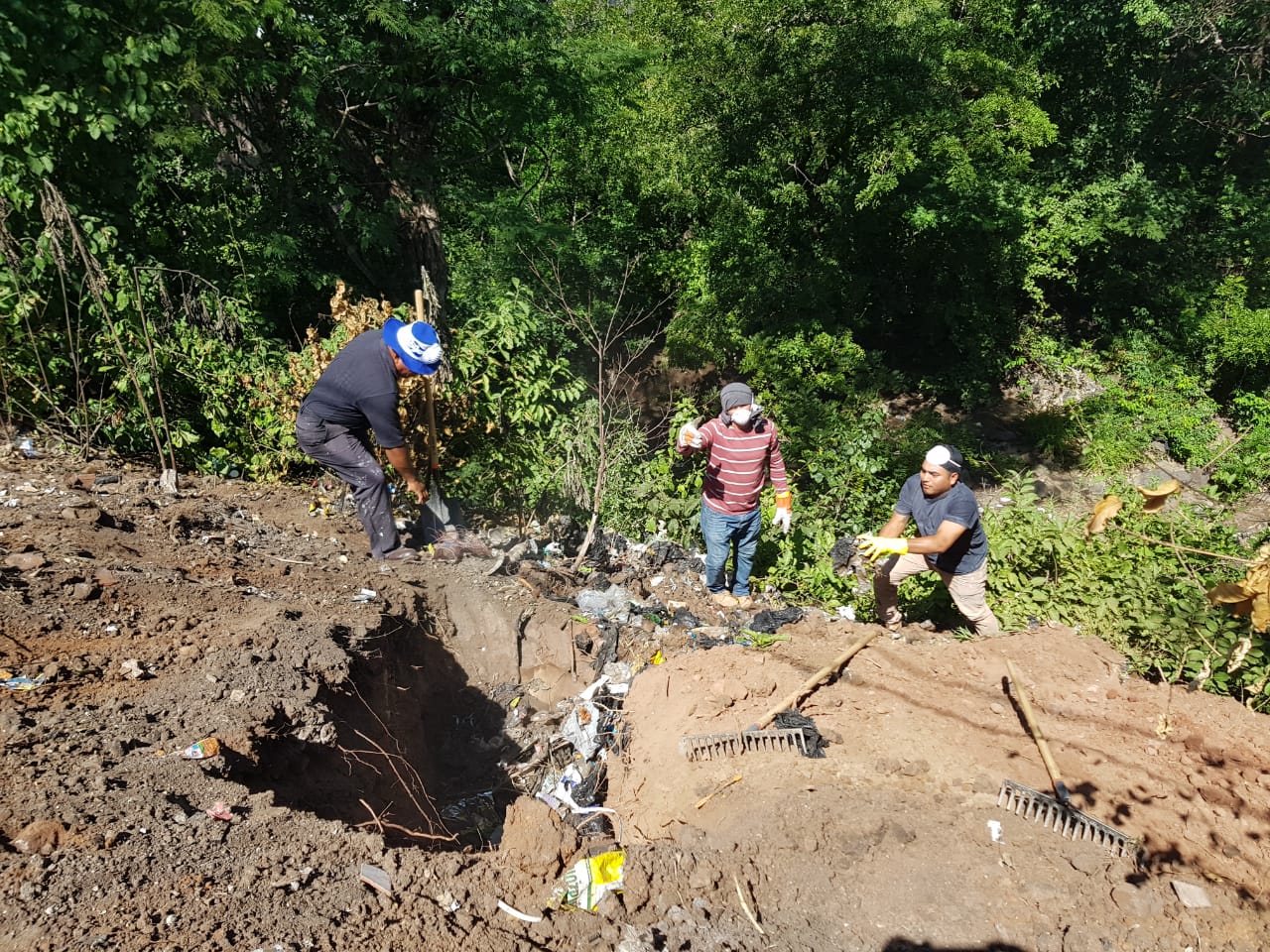 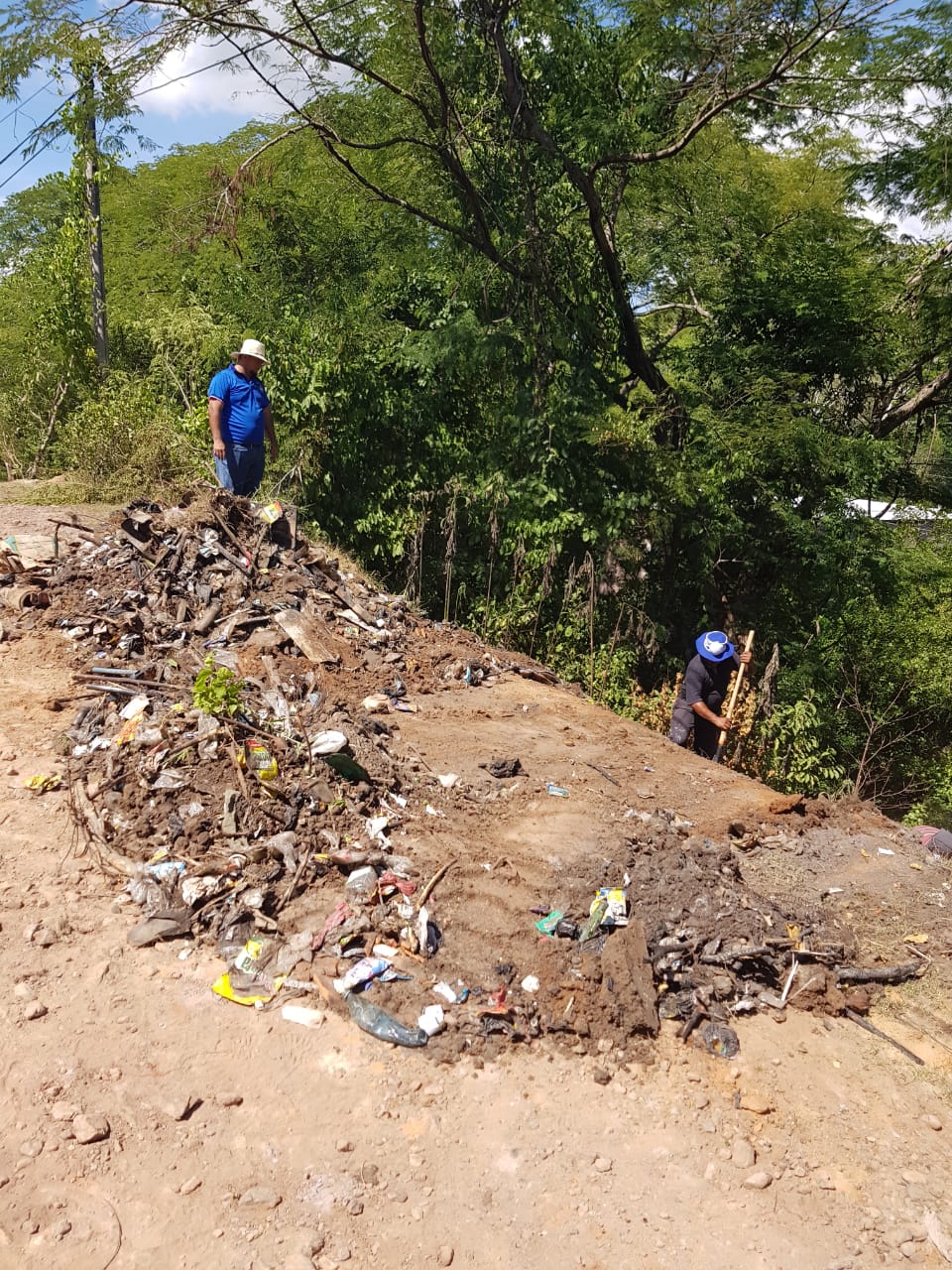 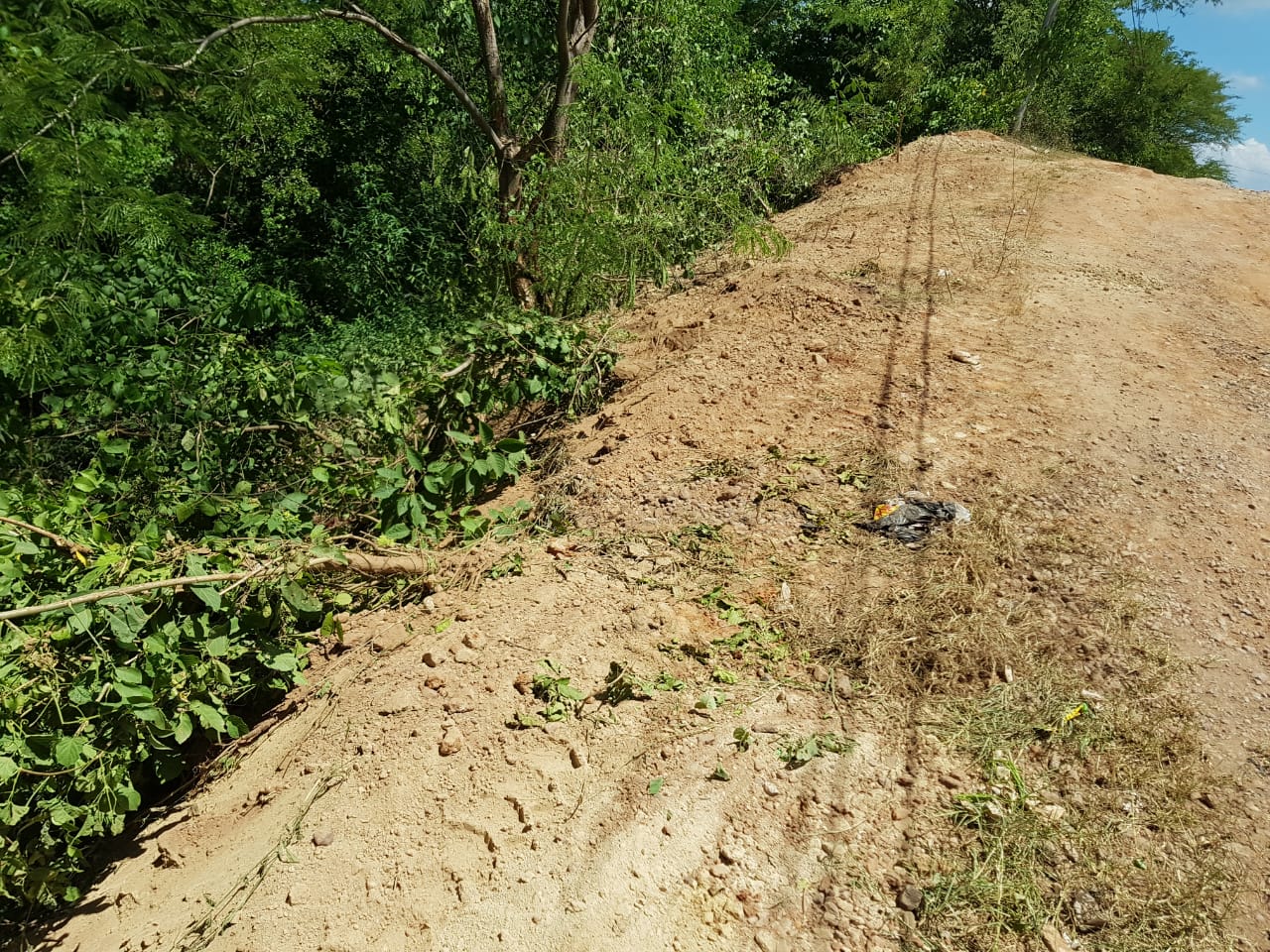 LIMPIEZA EN COLONIA LOS TURCIOS.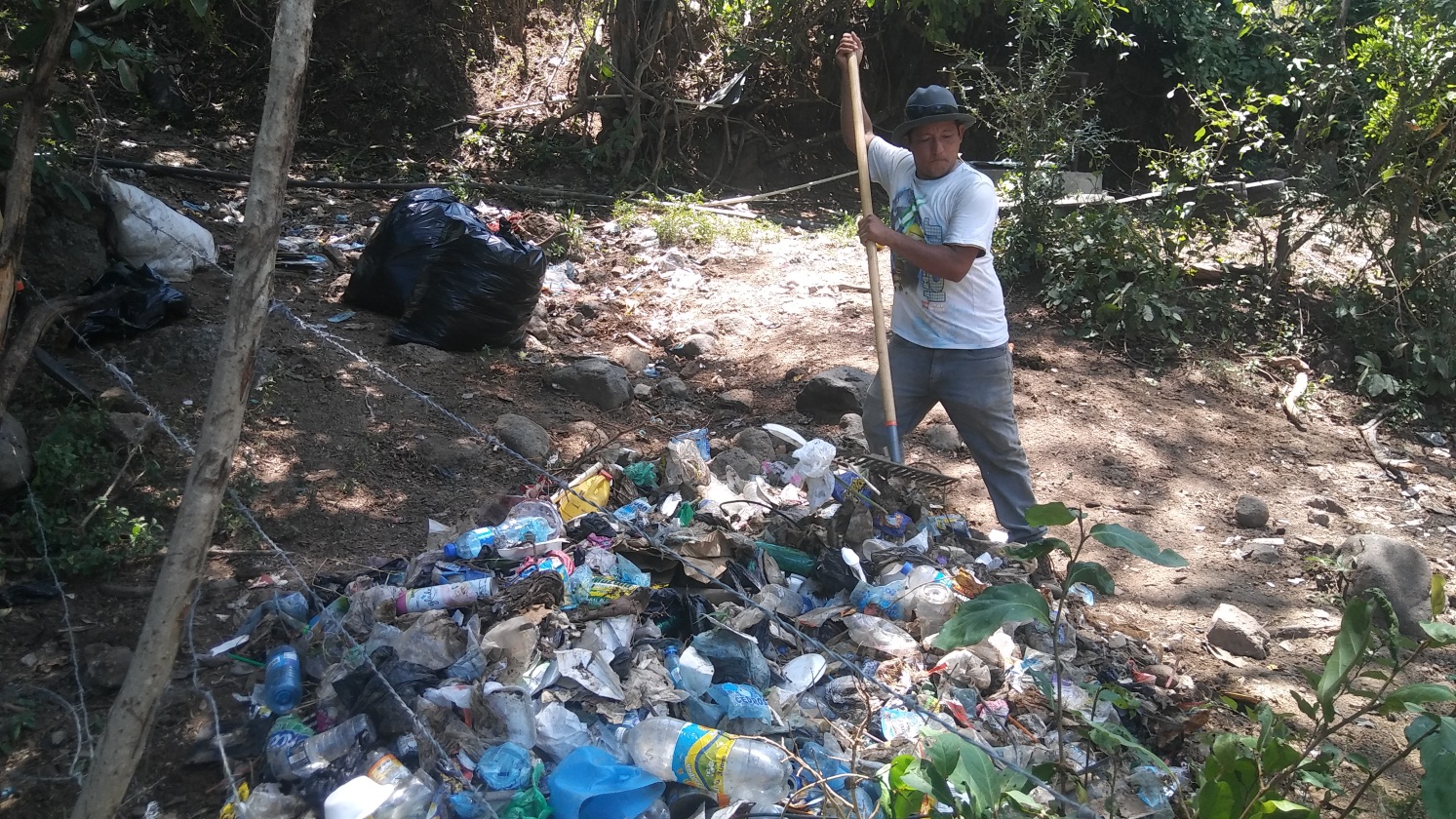 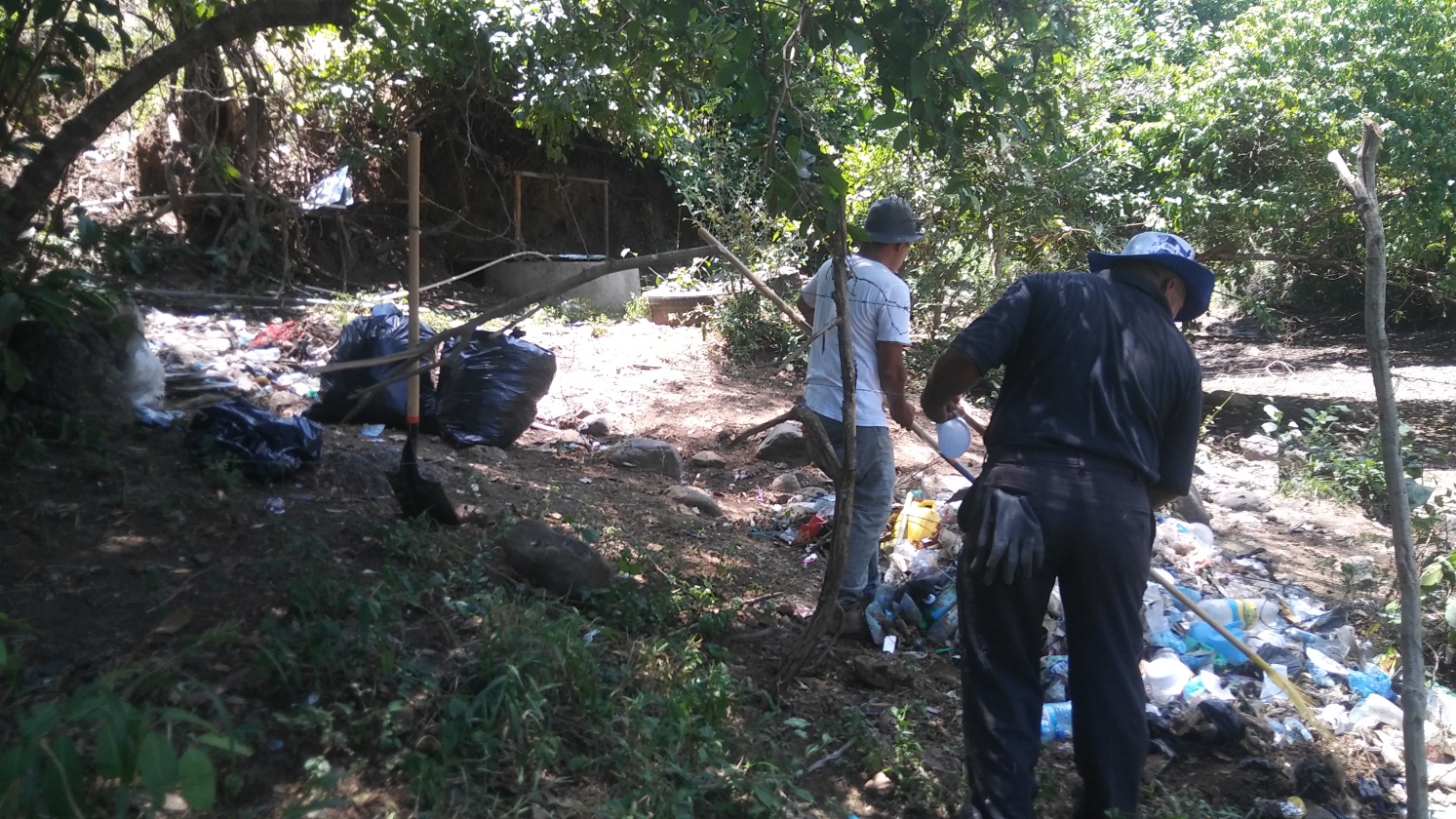 LIMPIEZA EN COLONIA LA PONDEROSA.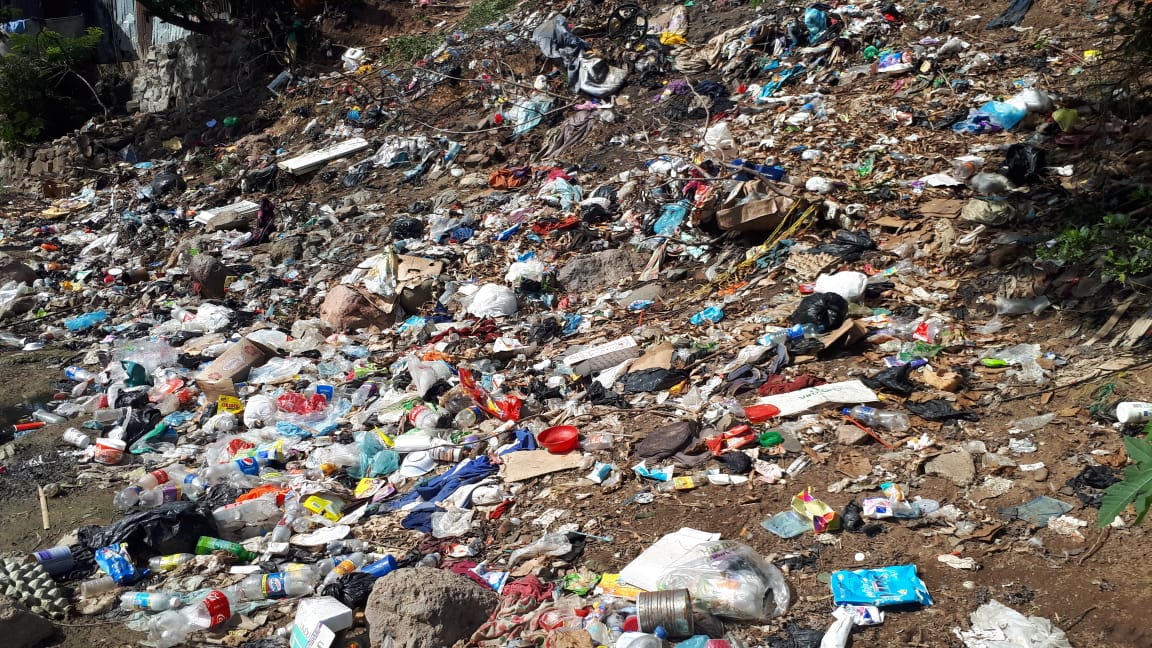 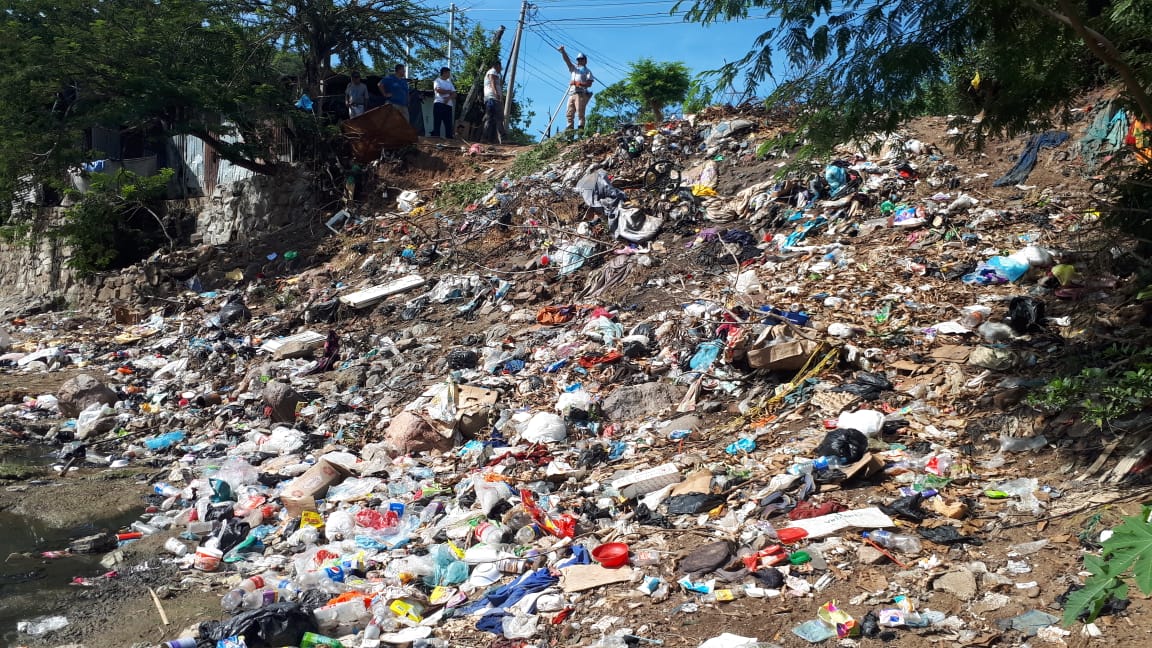 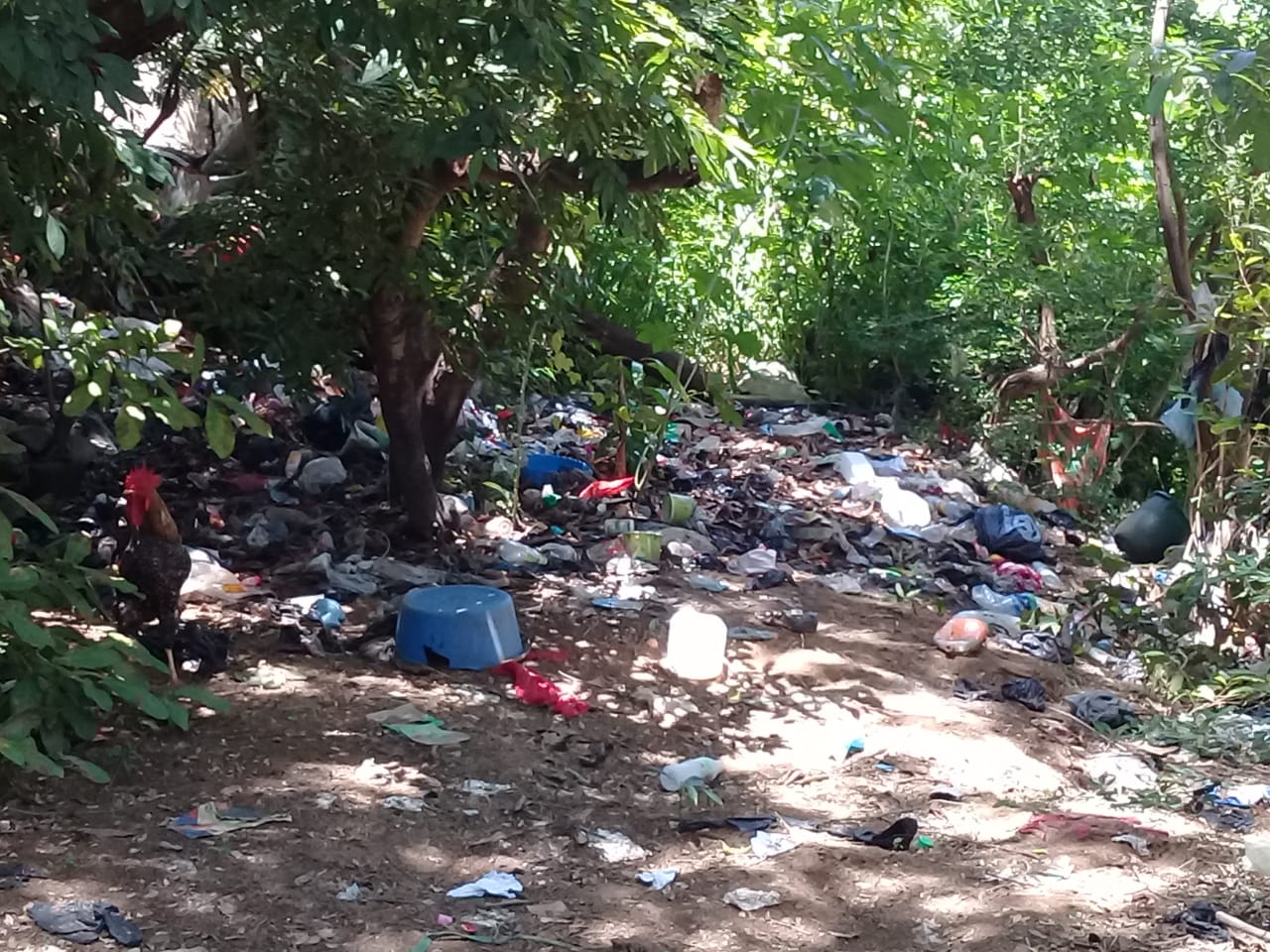 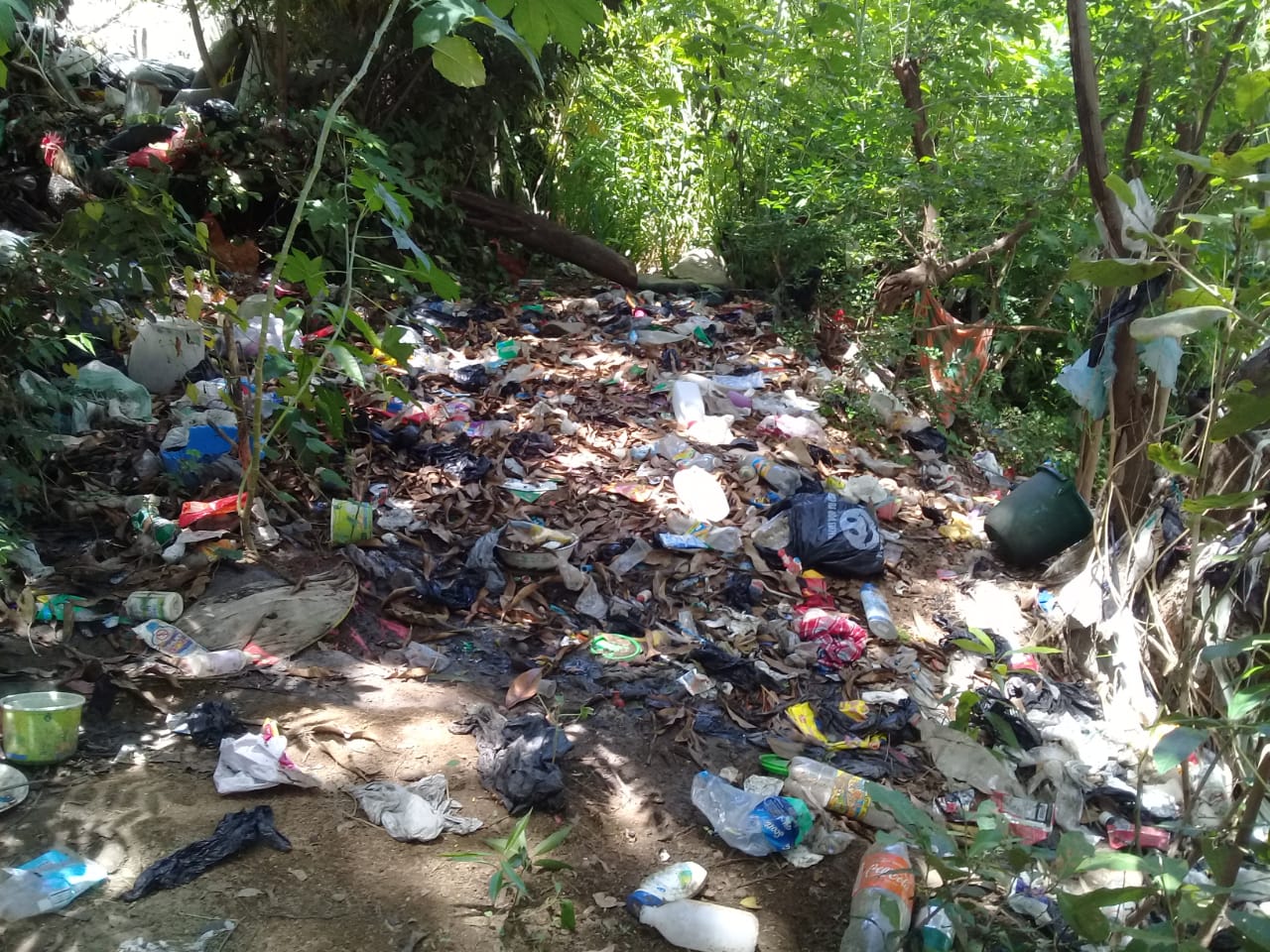 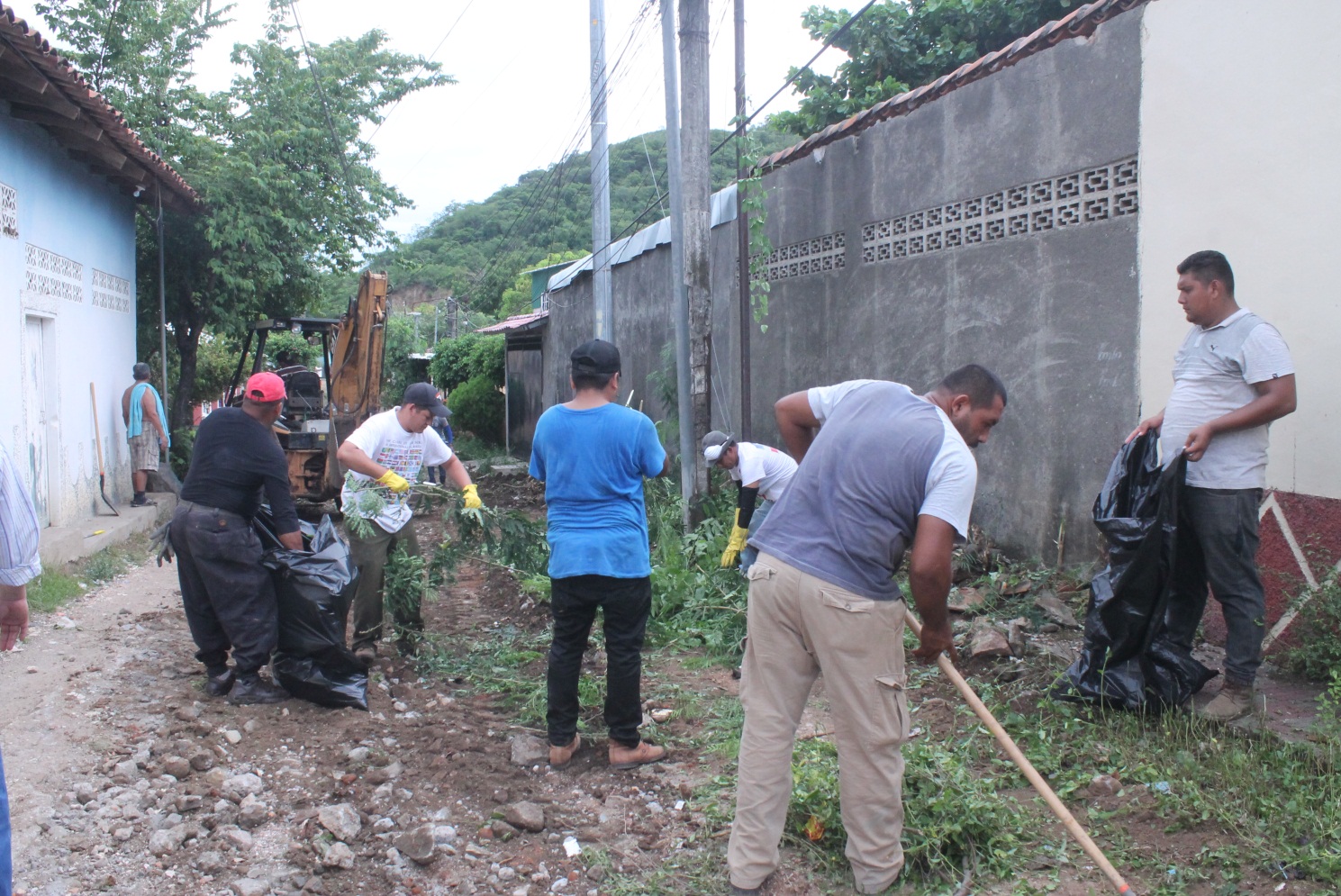 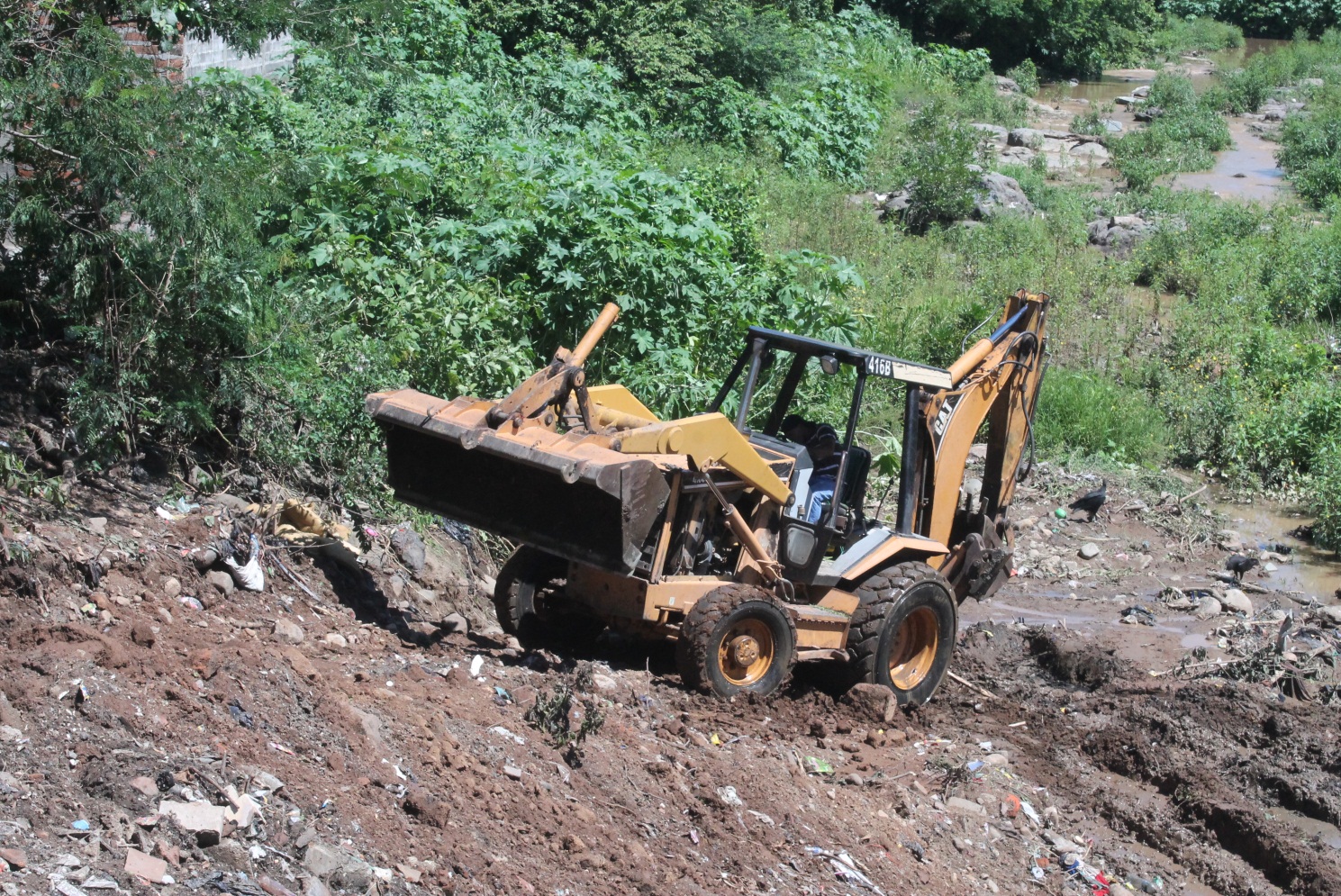 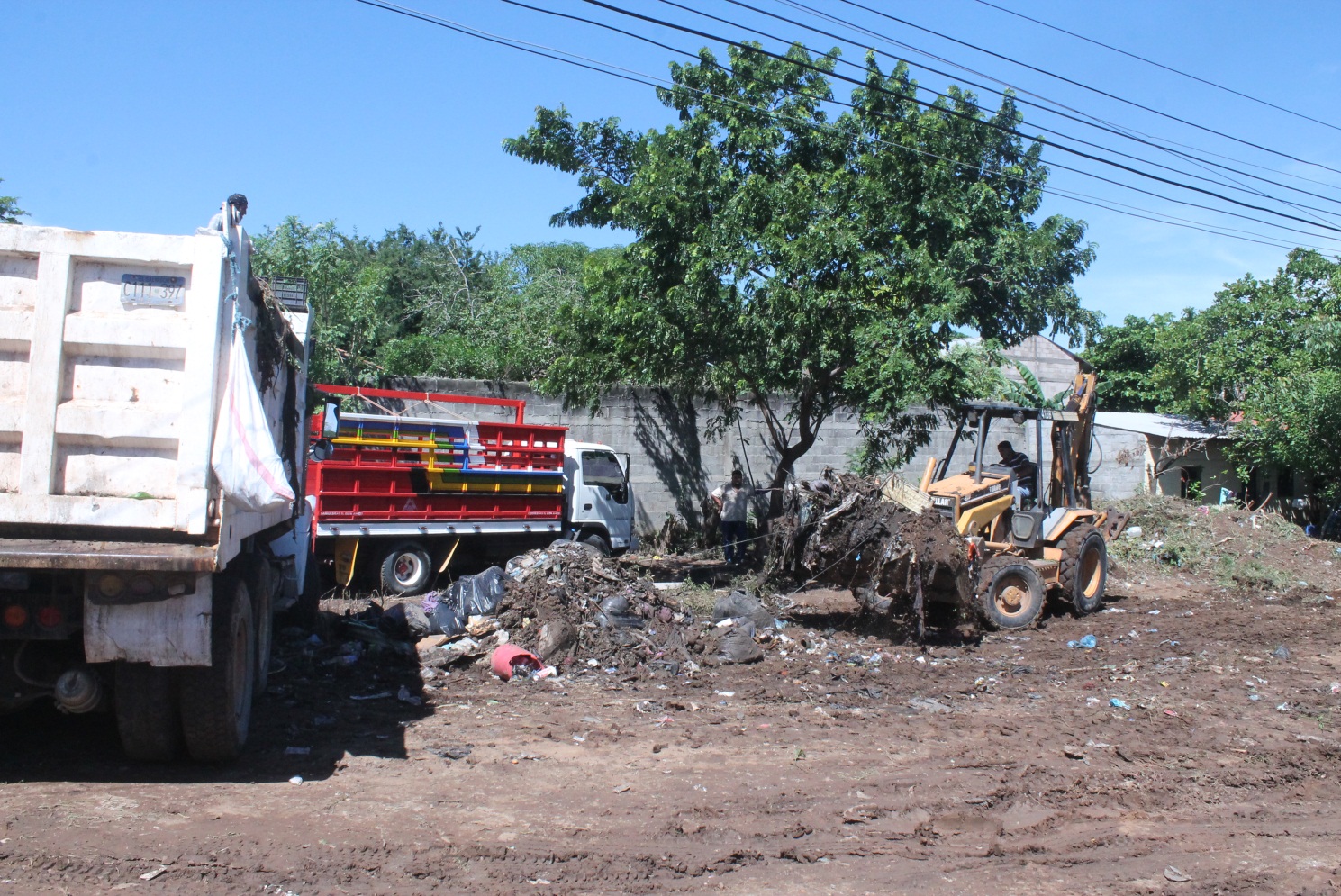 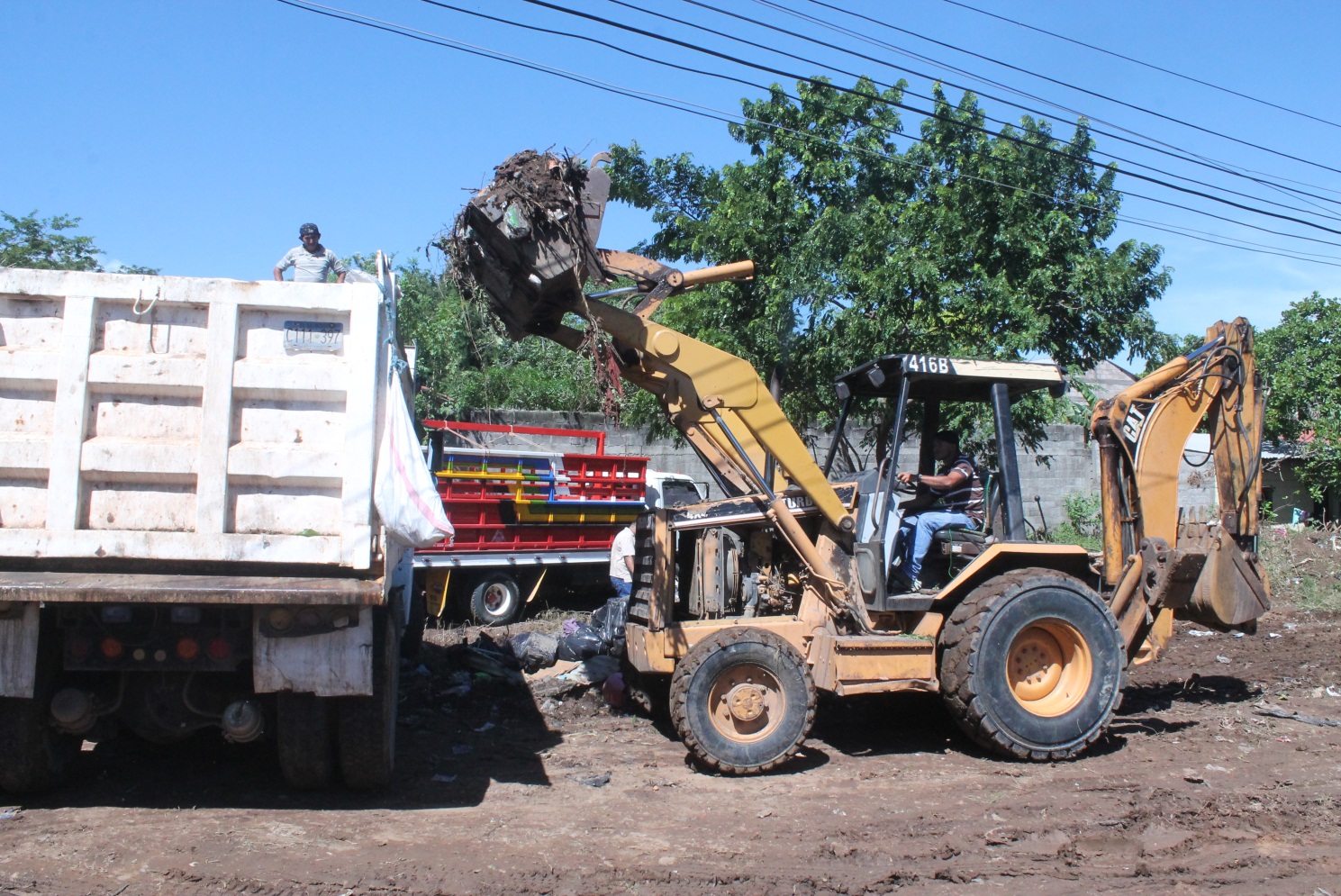 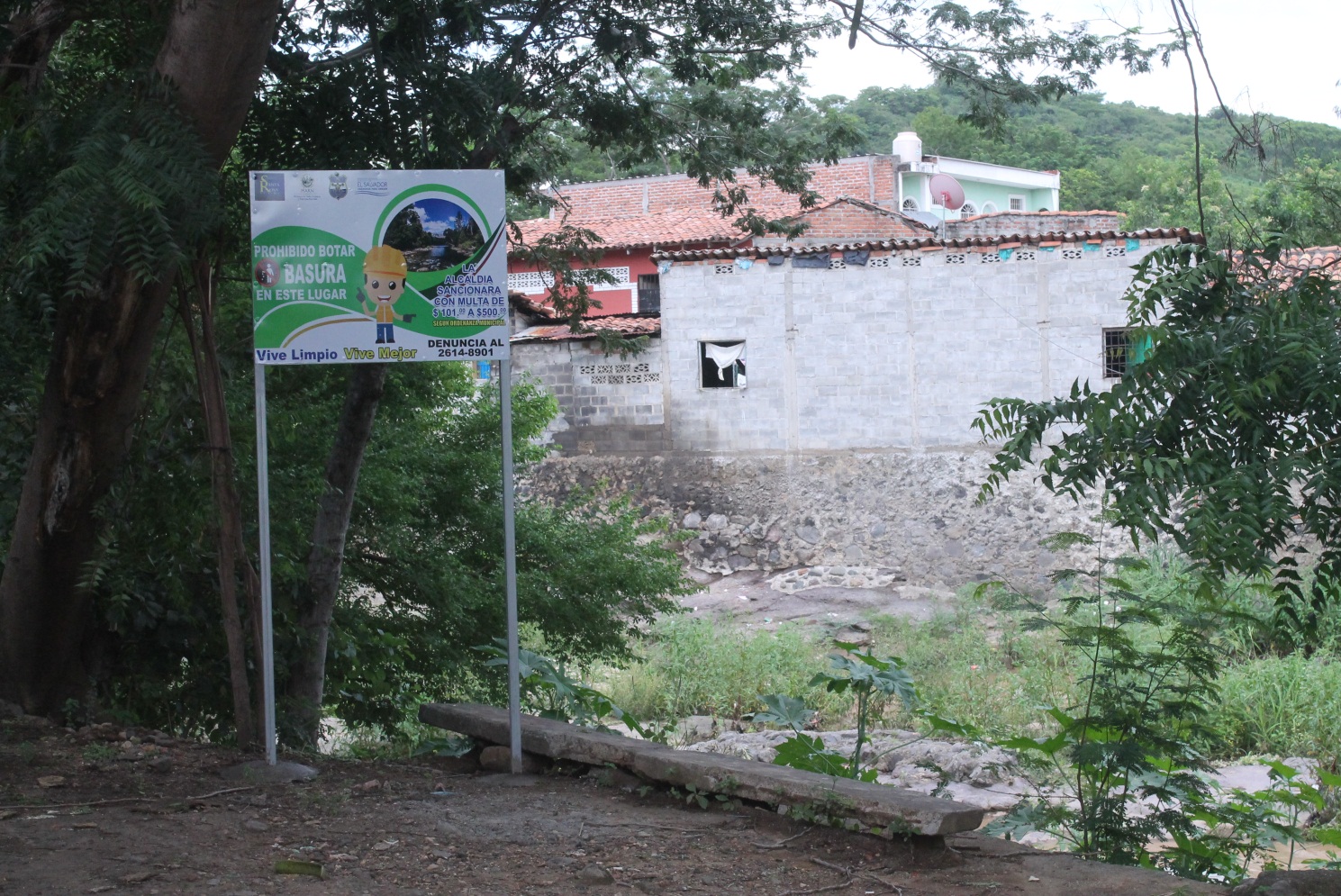 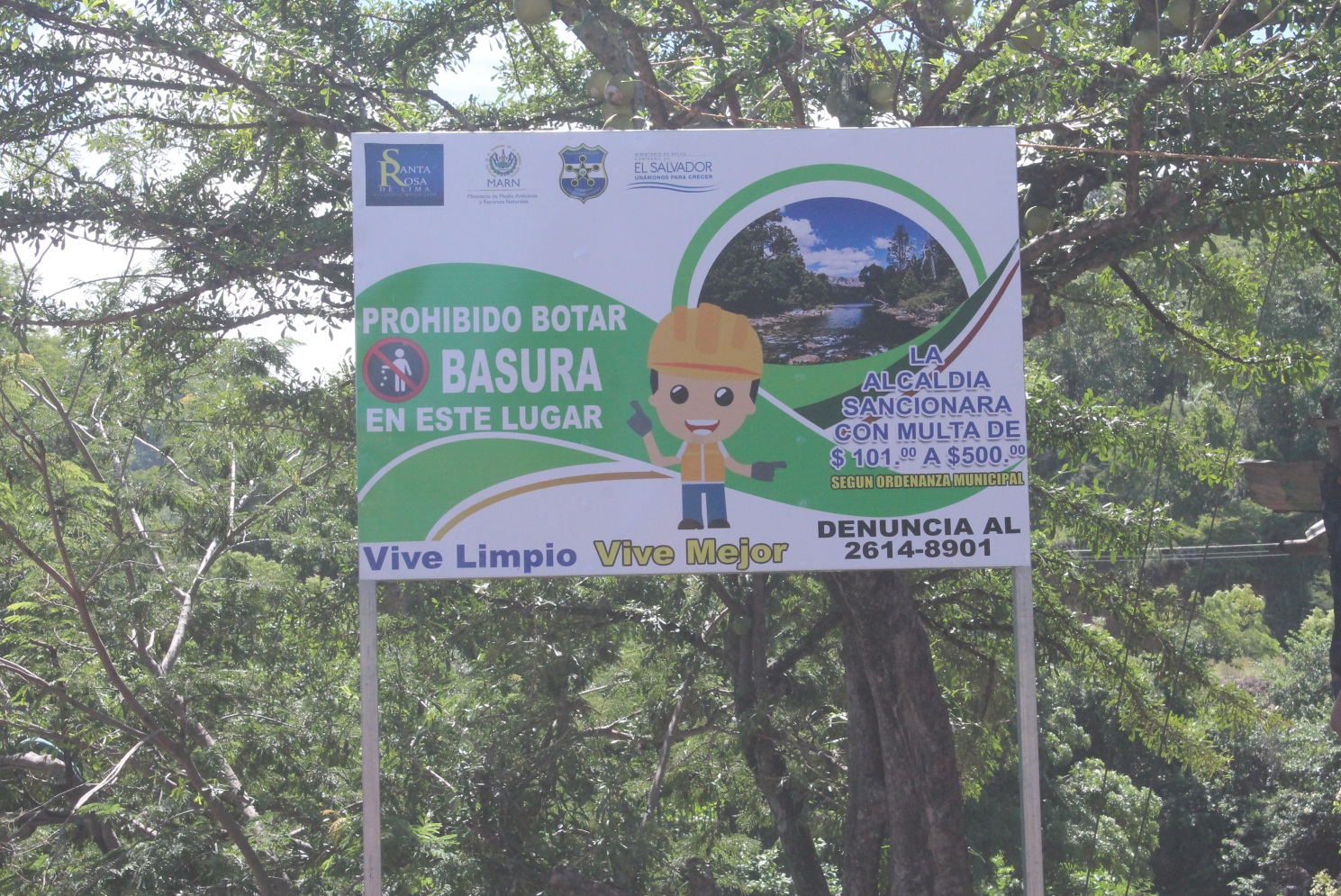 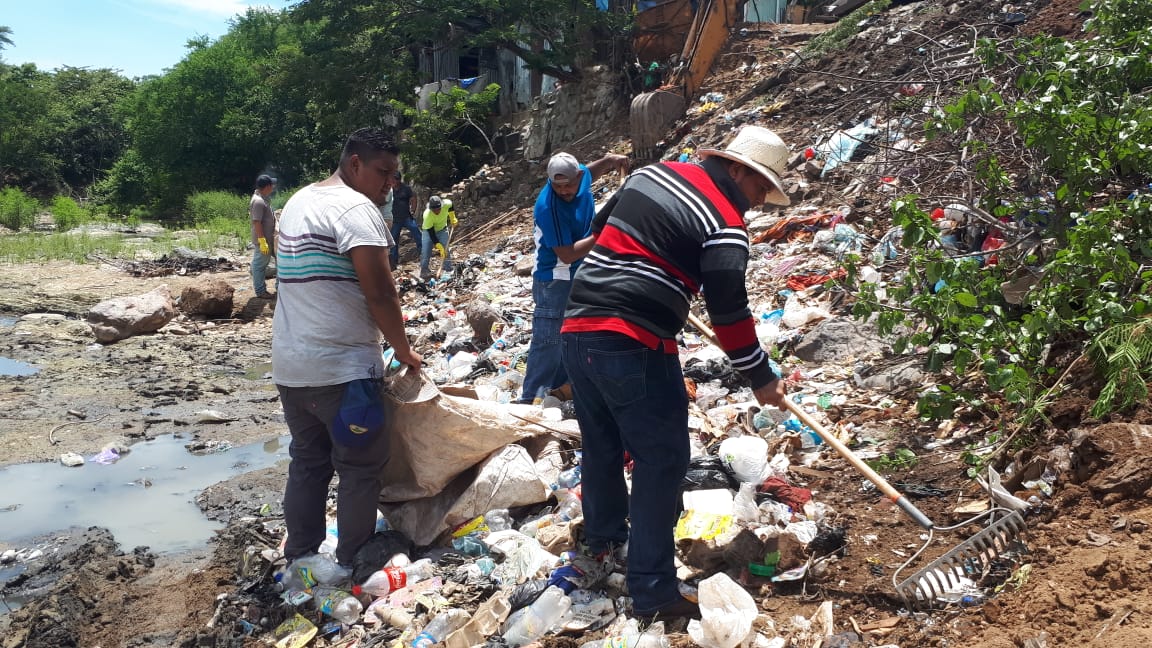 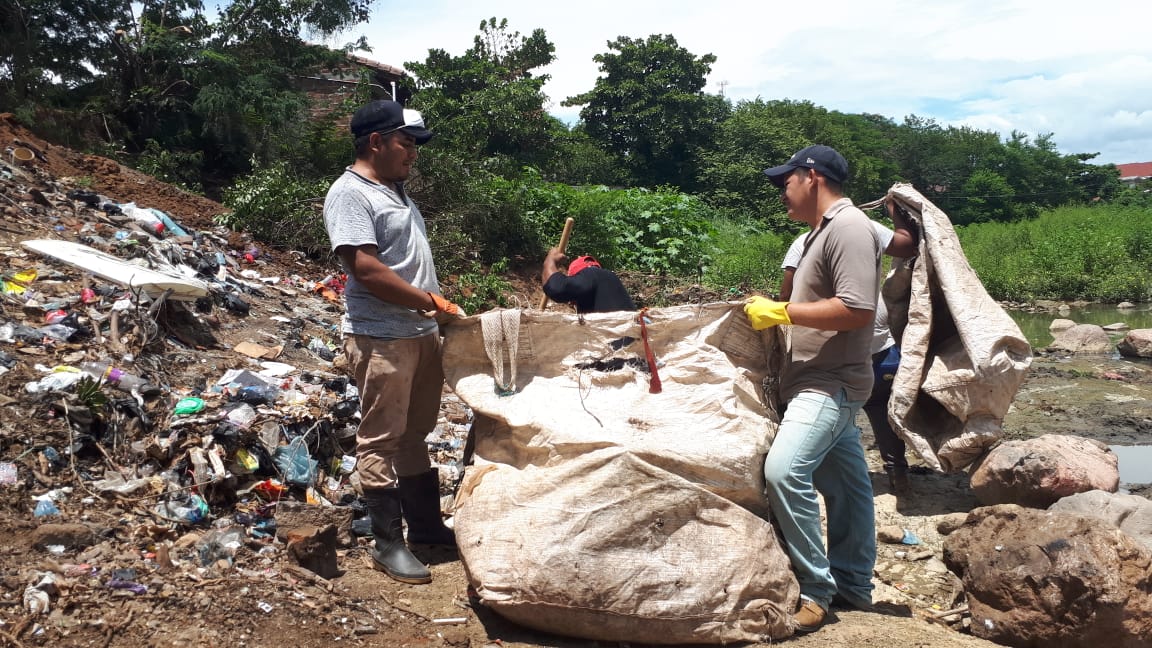 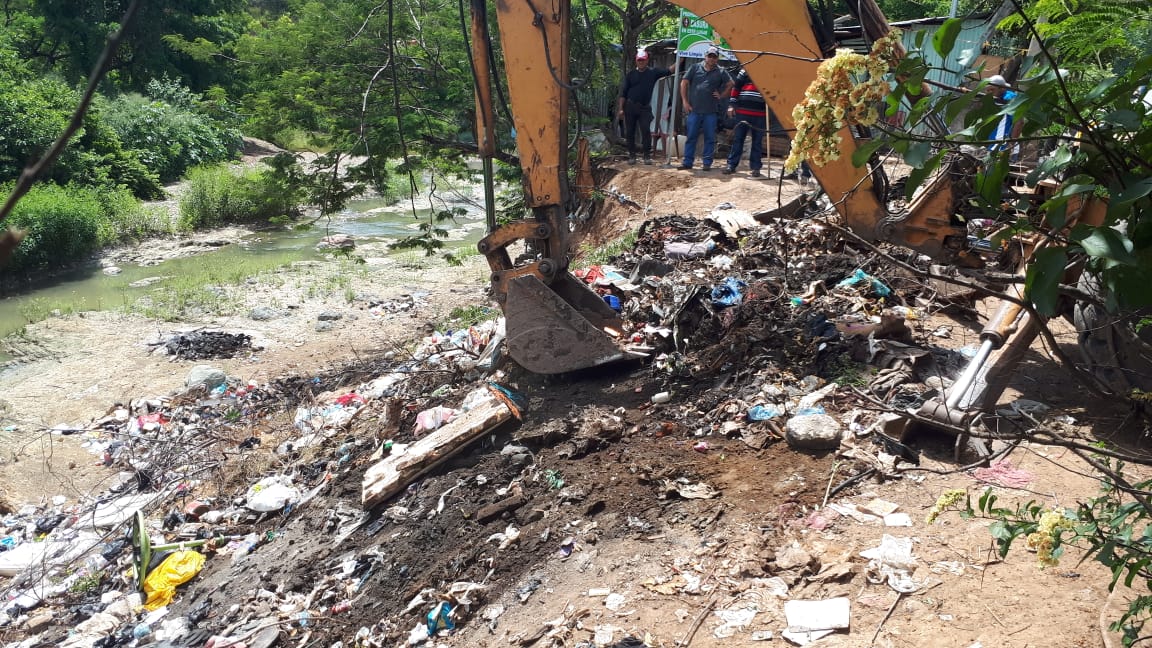 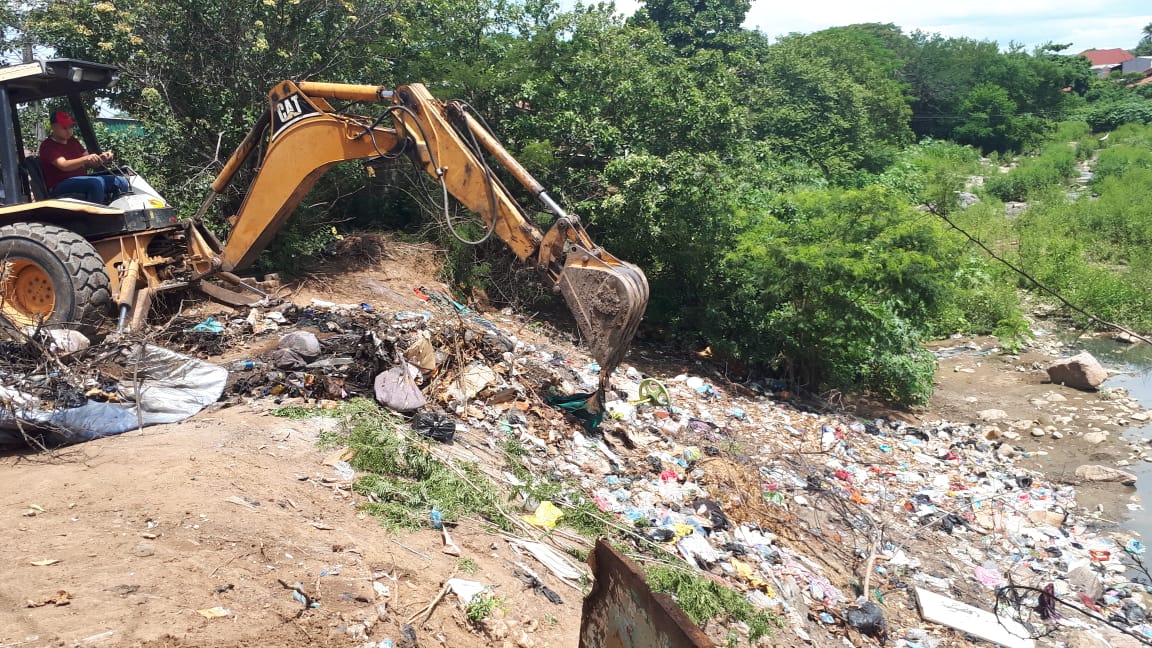 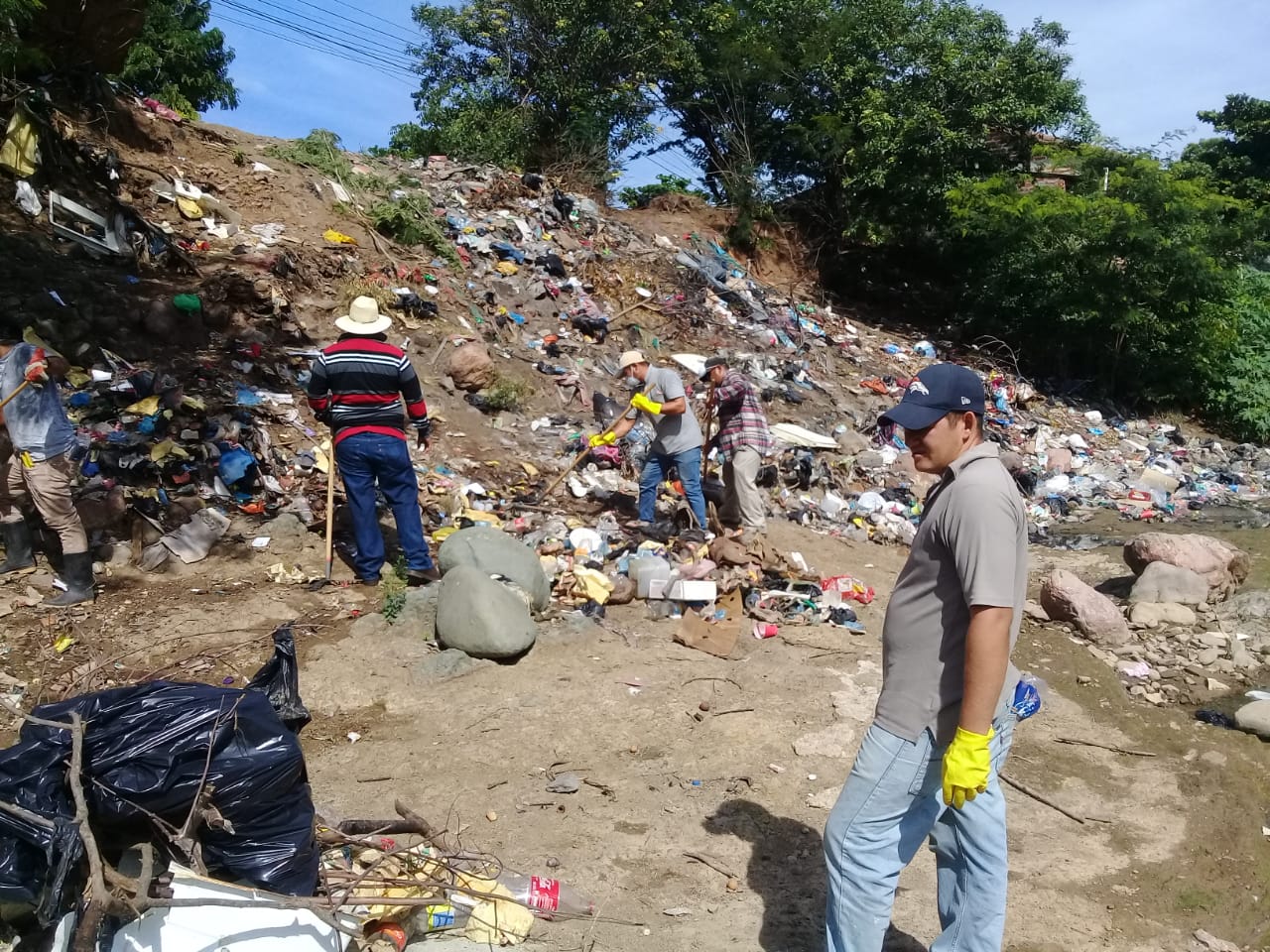 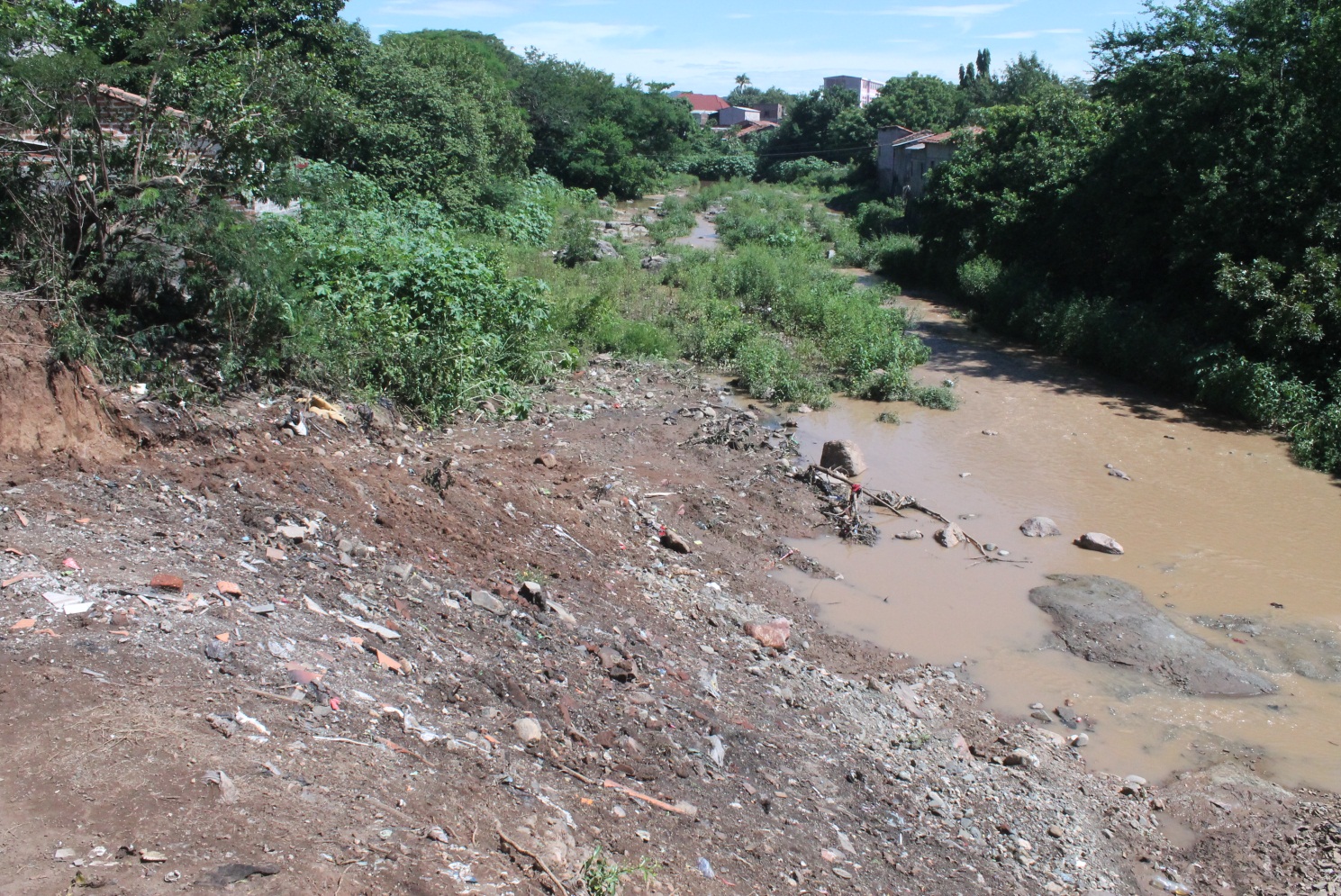 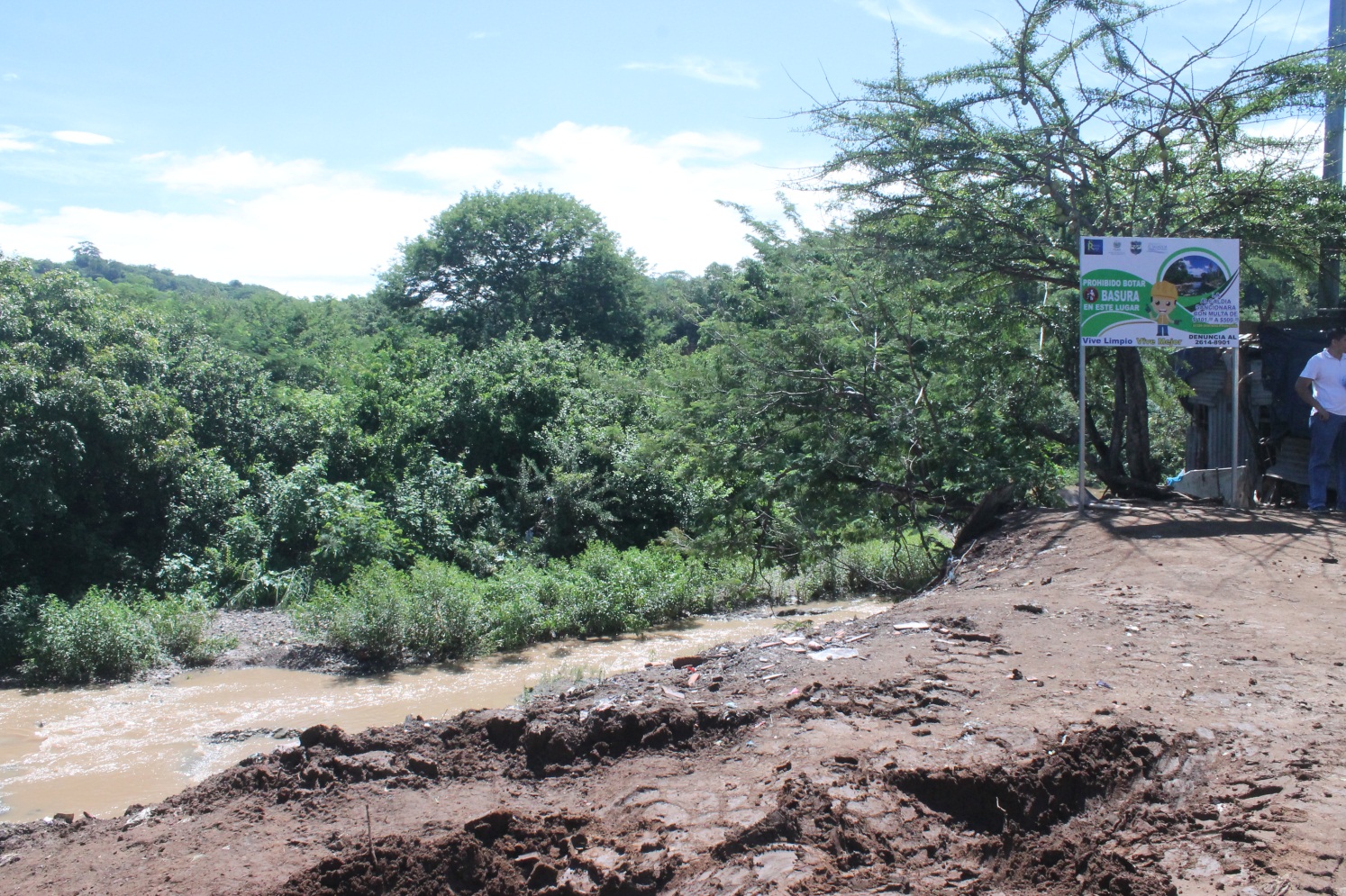 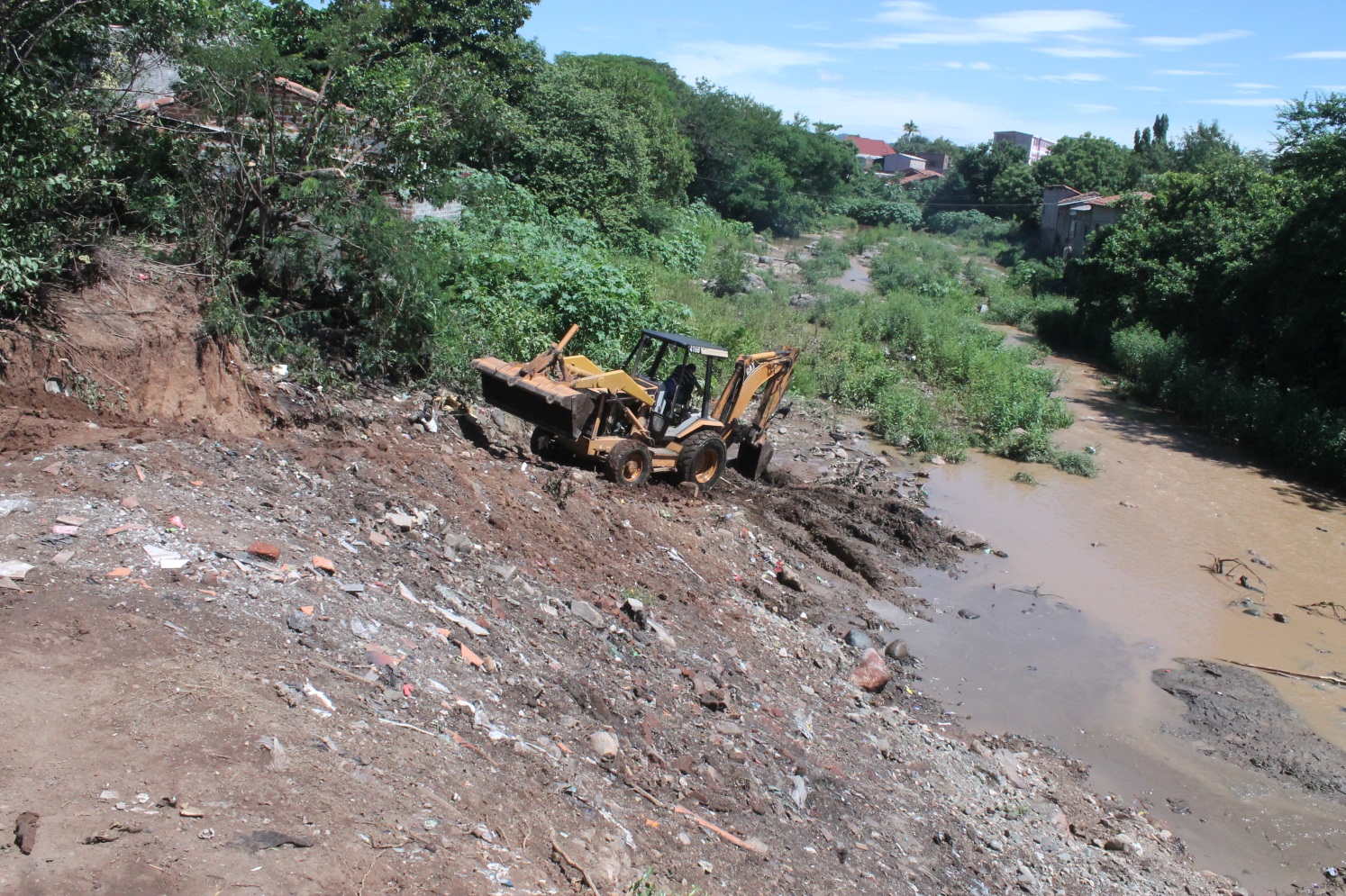 LIMPIEZA COLONIA GUADALUPE.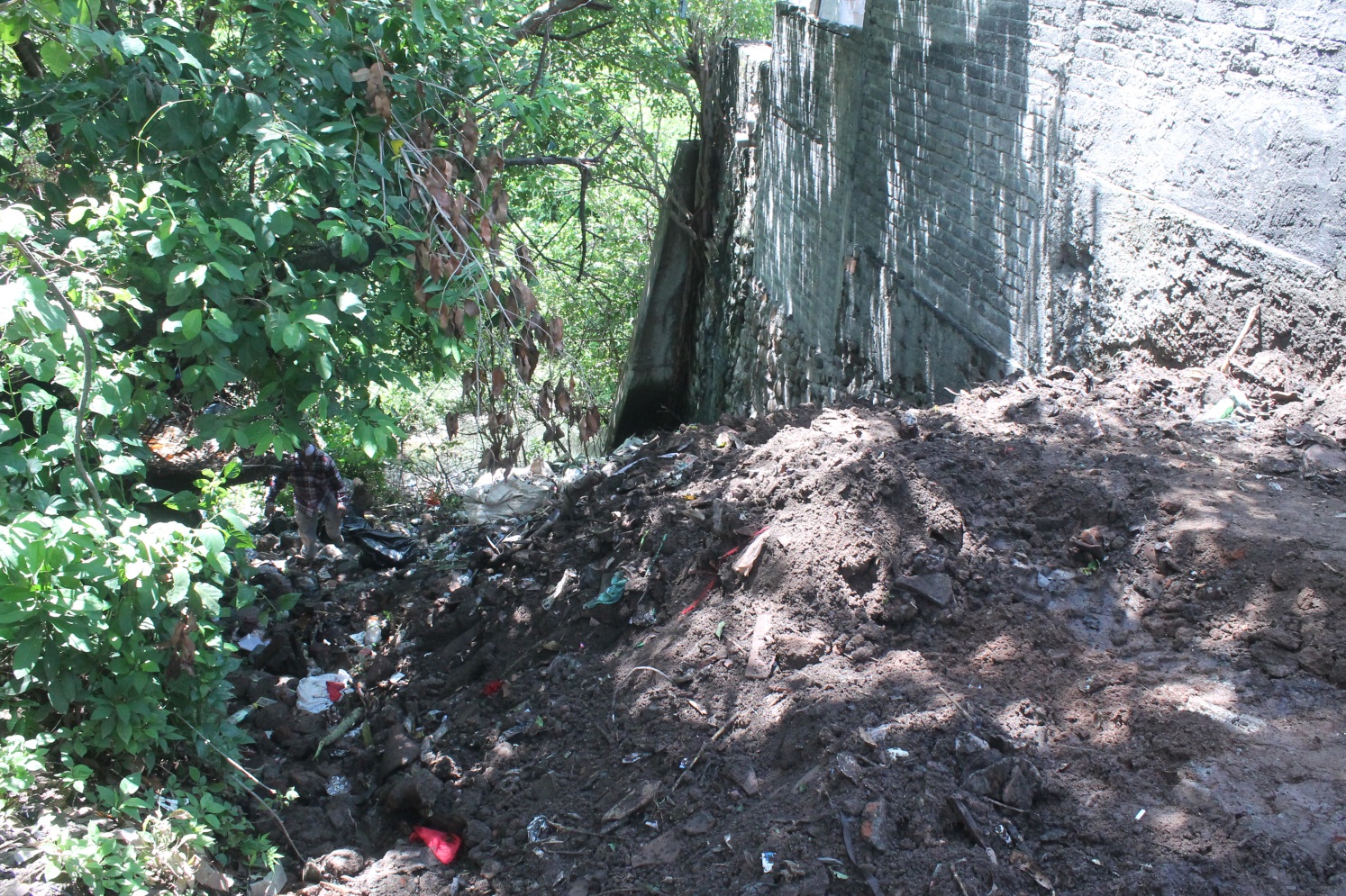 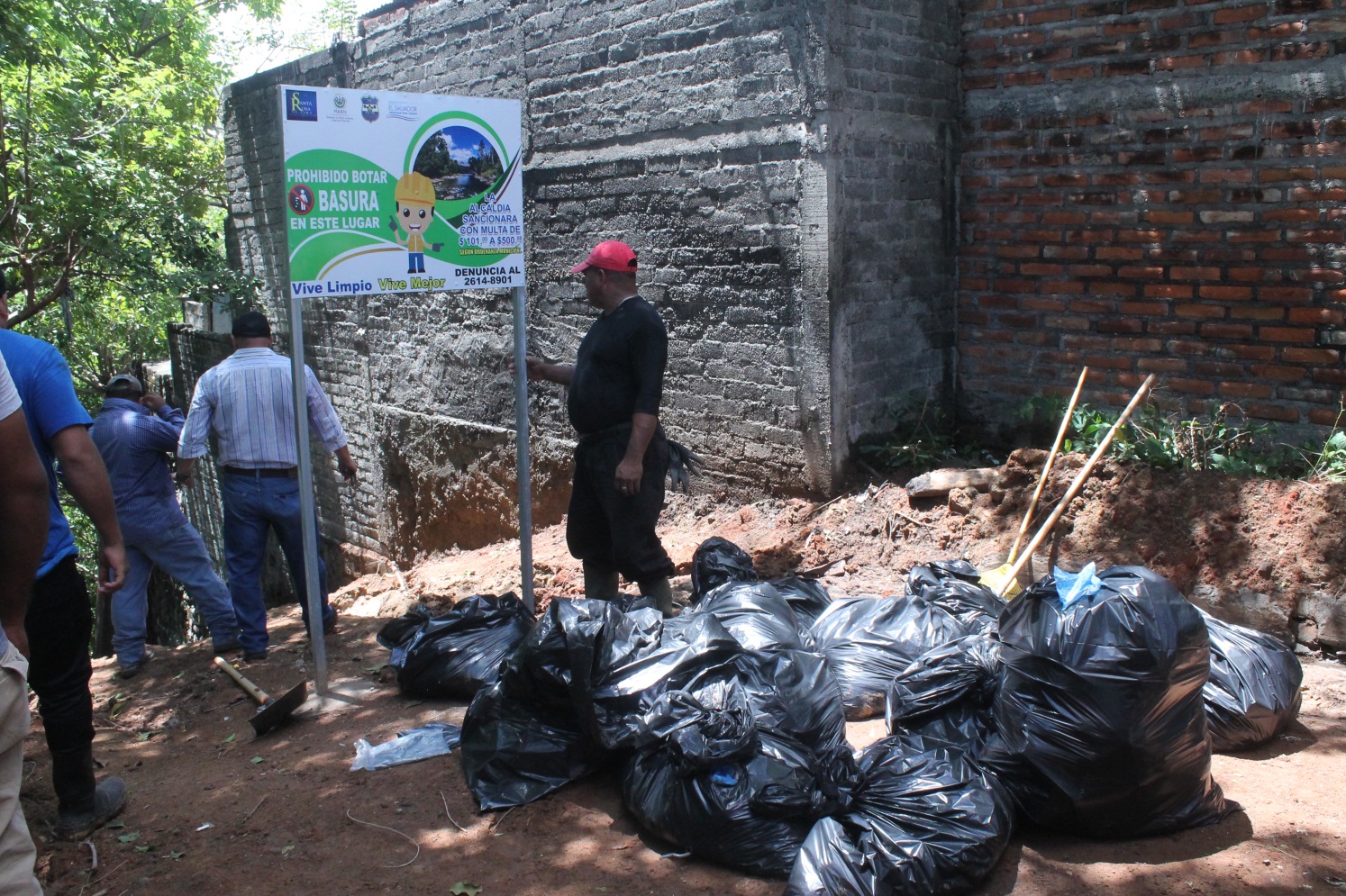 LIMPIEZA COLONIA LA SABANA.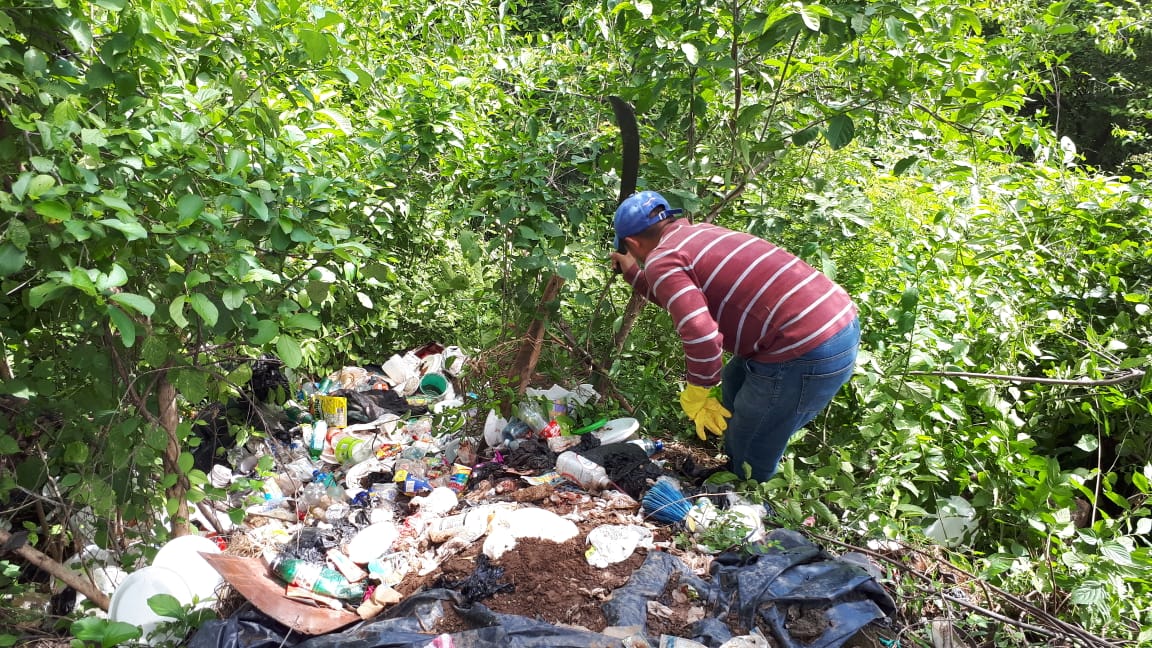 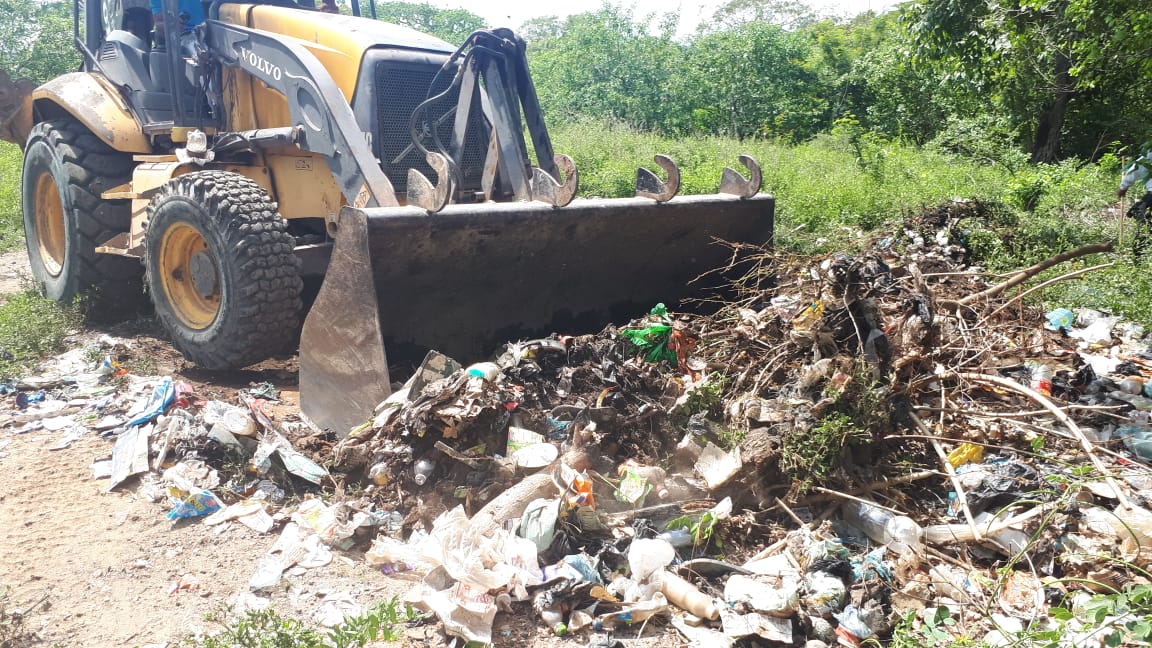 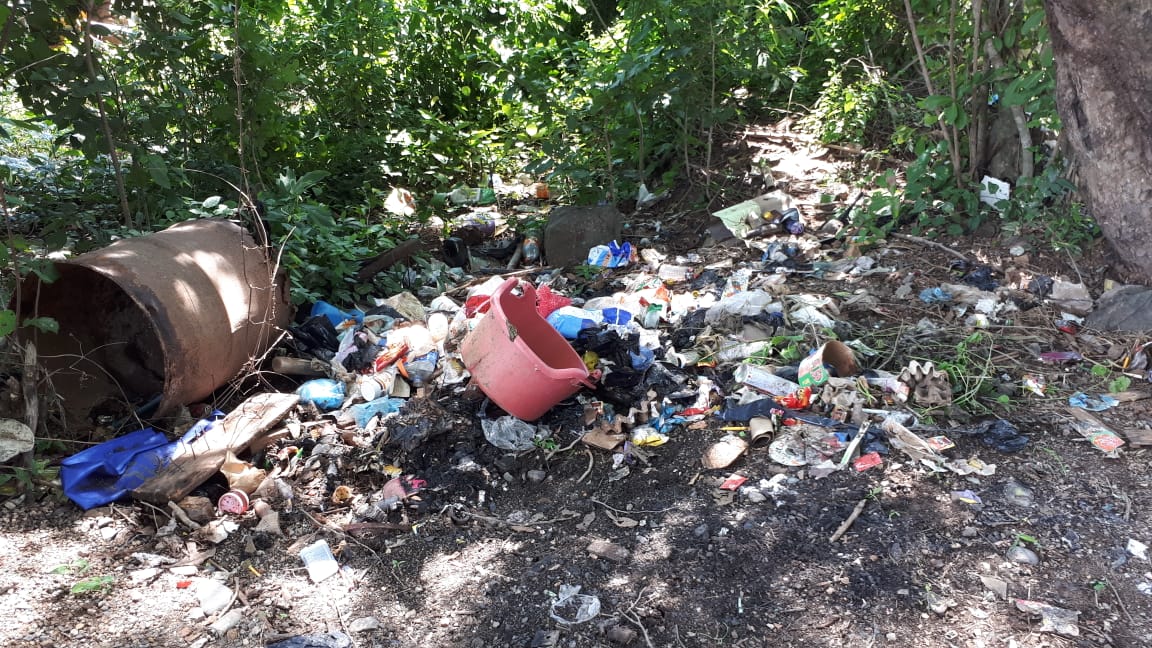 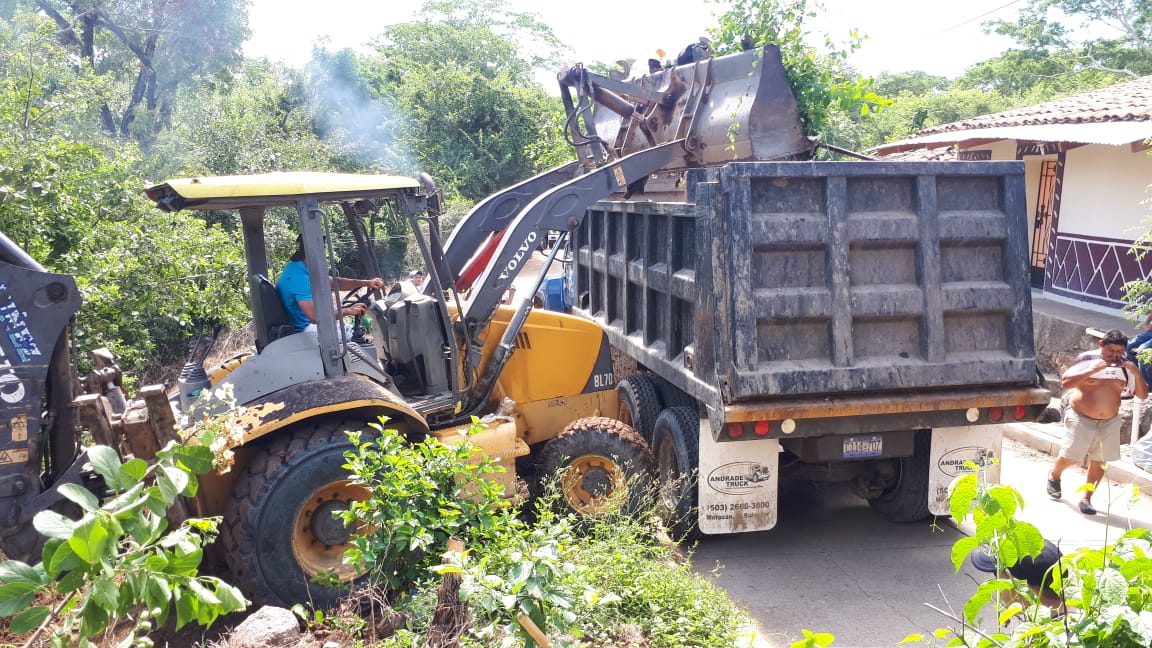 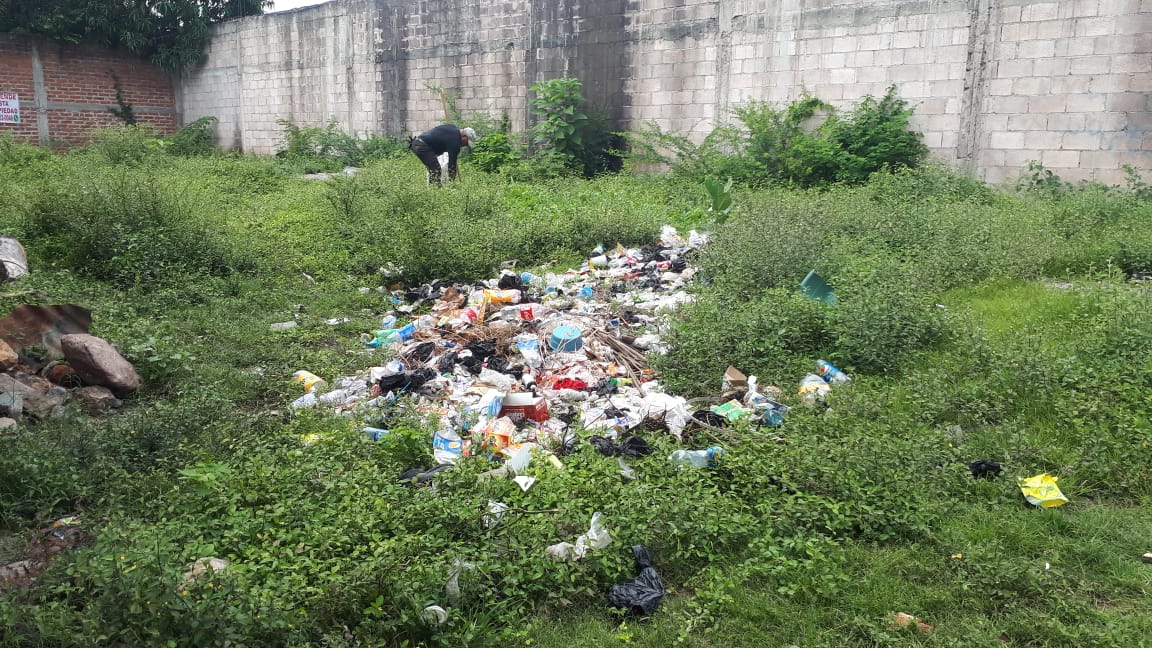 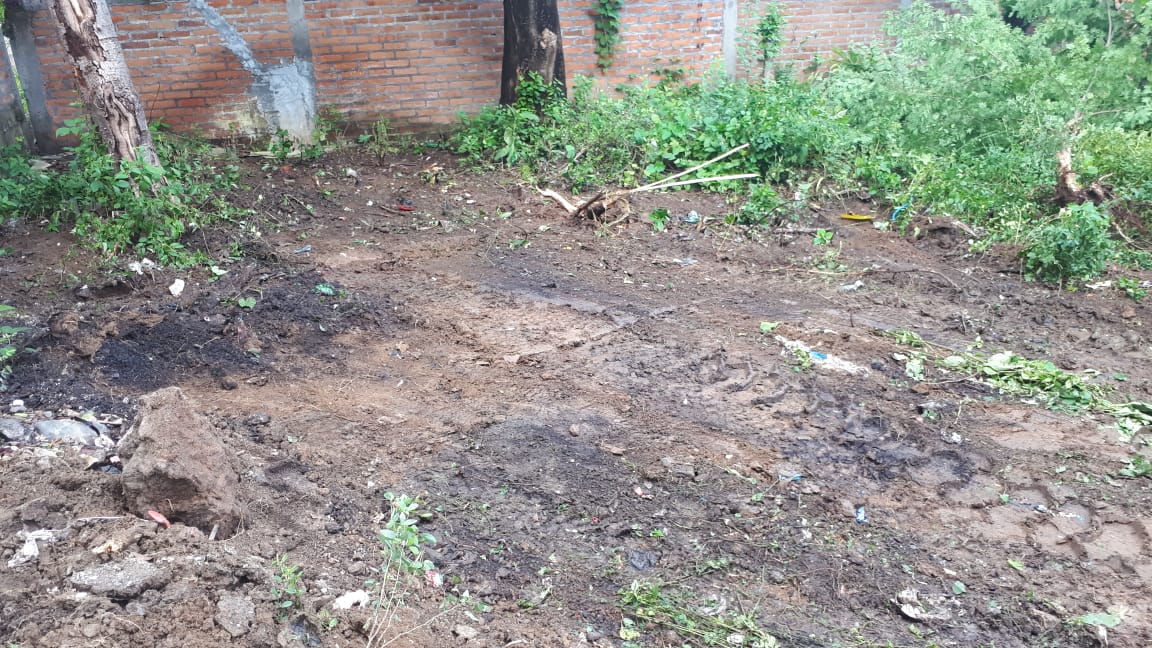 LIMPIEZA BARRIO EL CONVENTO.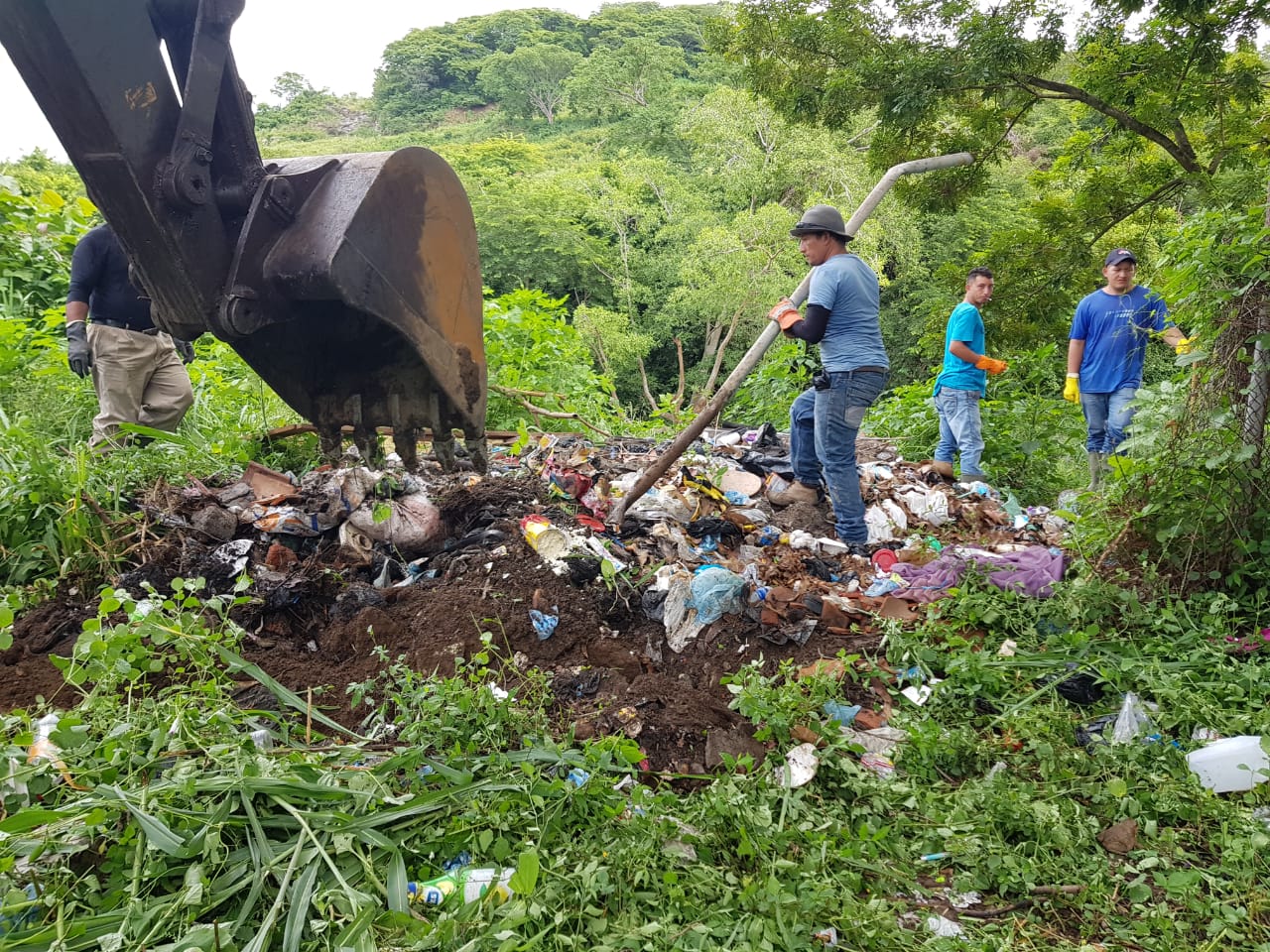 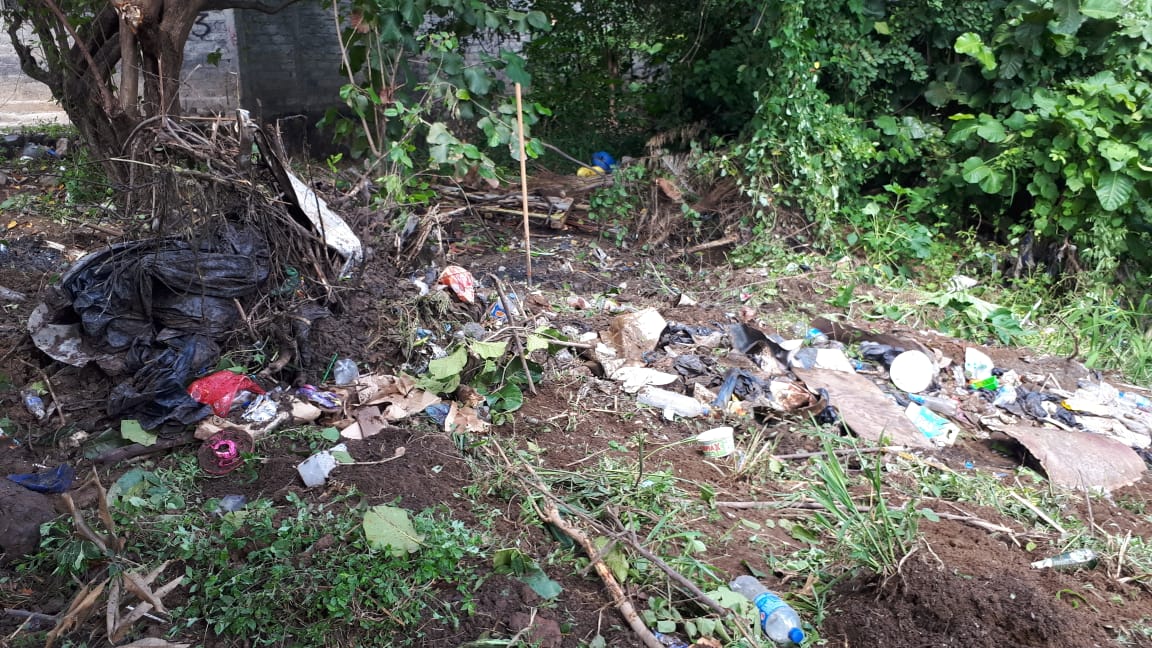 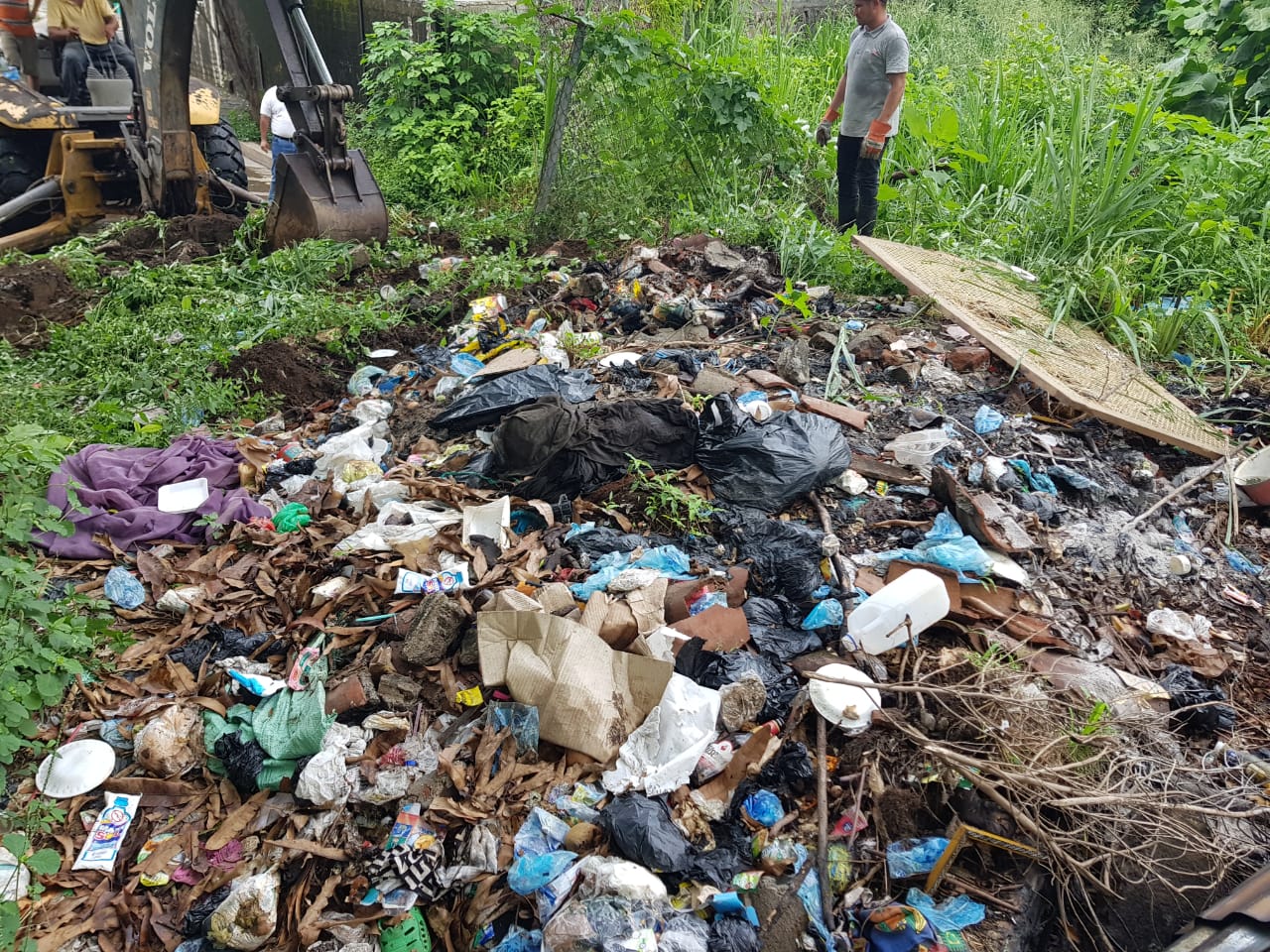 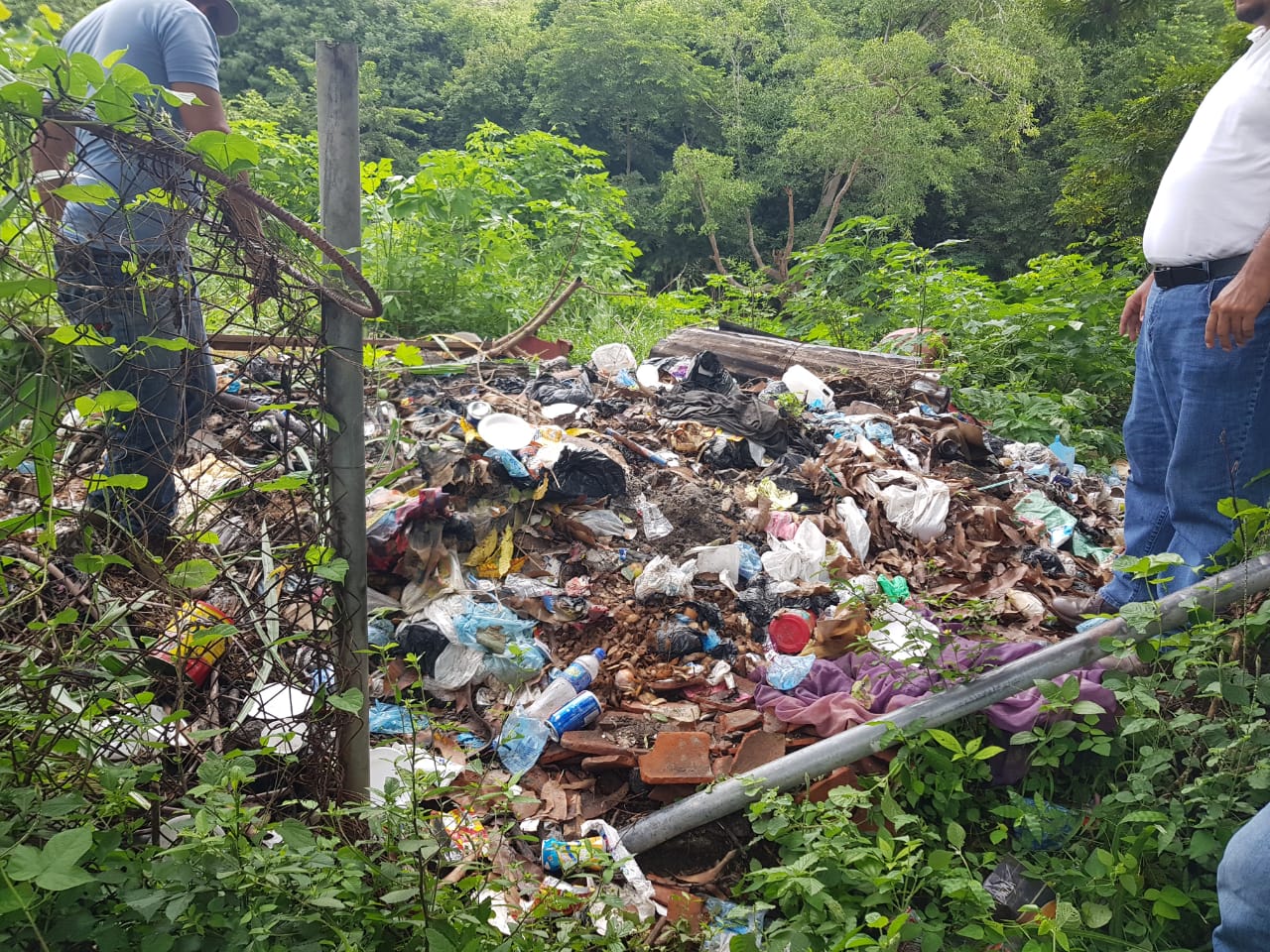 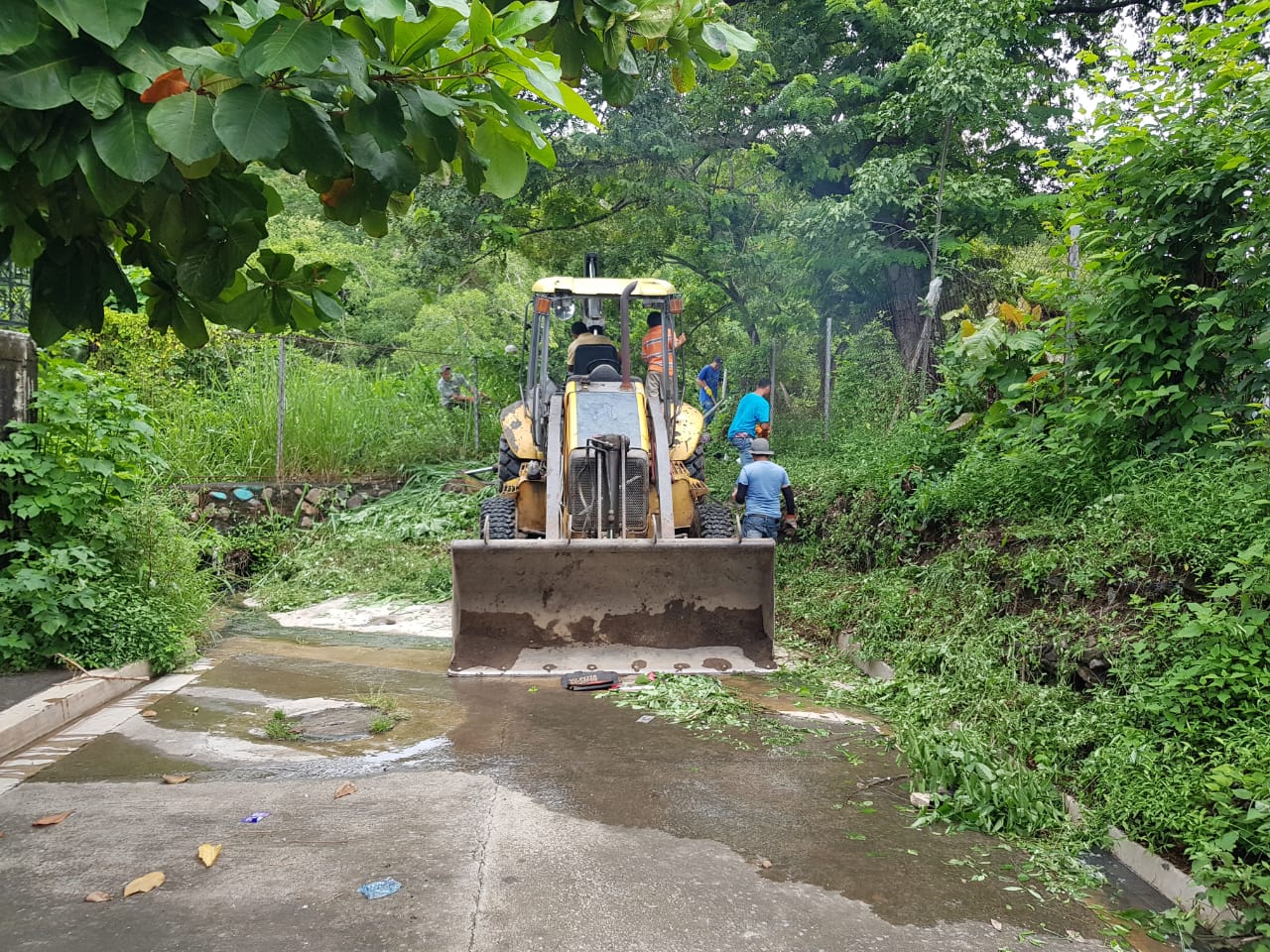 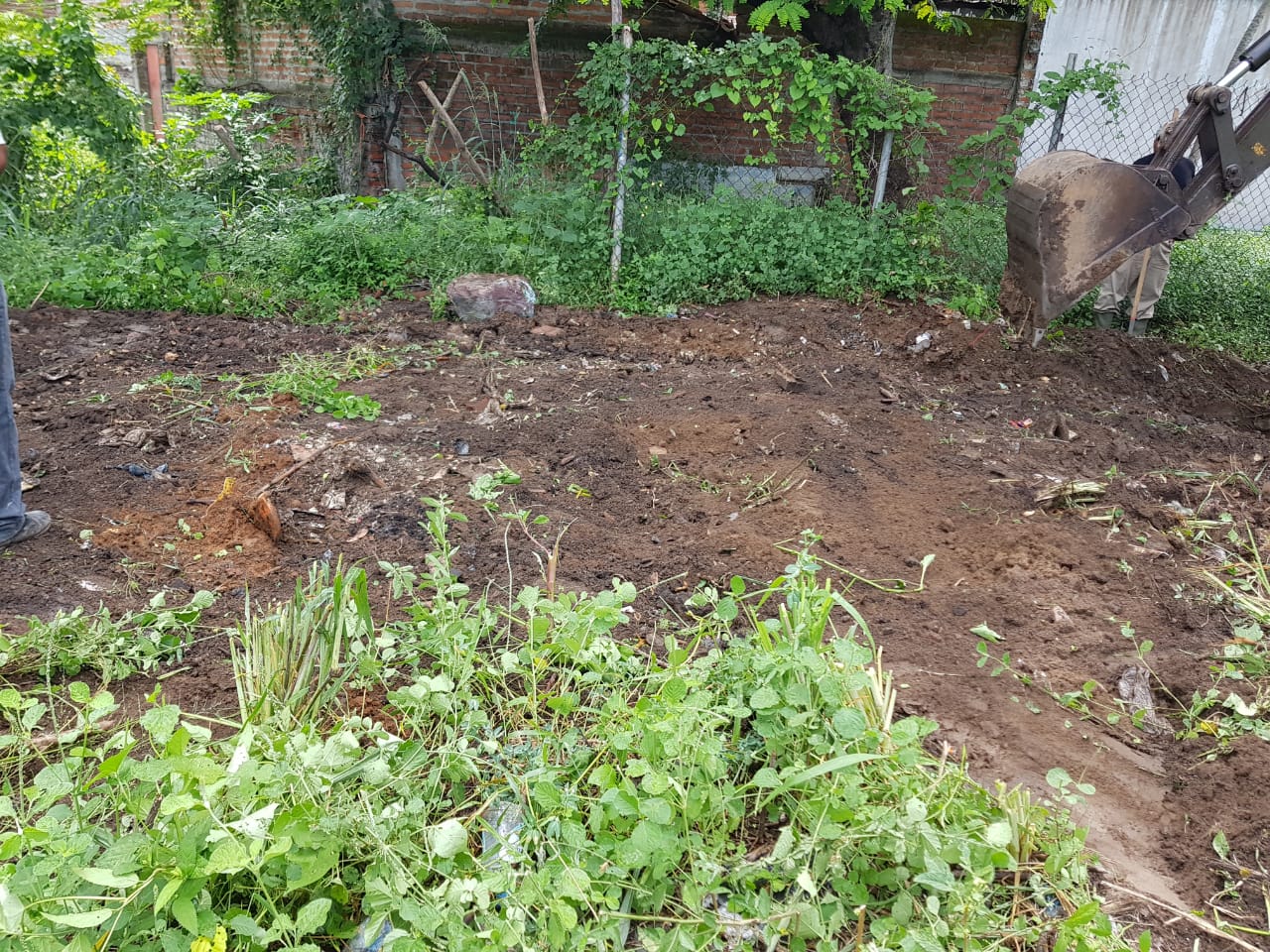 LIMPIEZA EN CASERIO LOS CUBOS Y CASERIO LA PISTA, PASAQUINITA.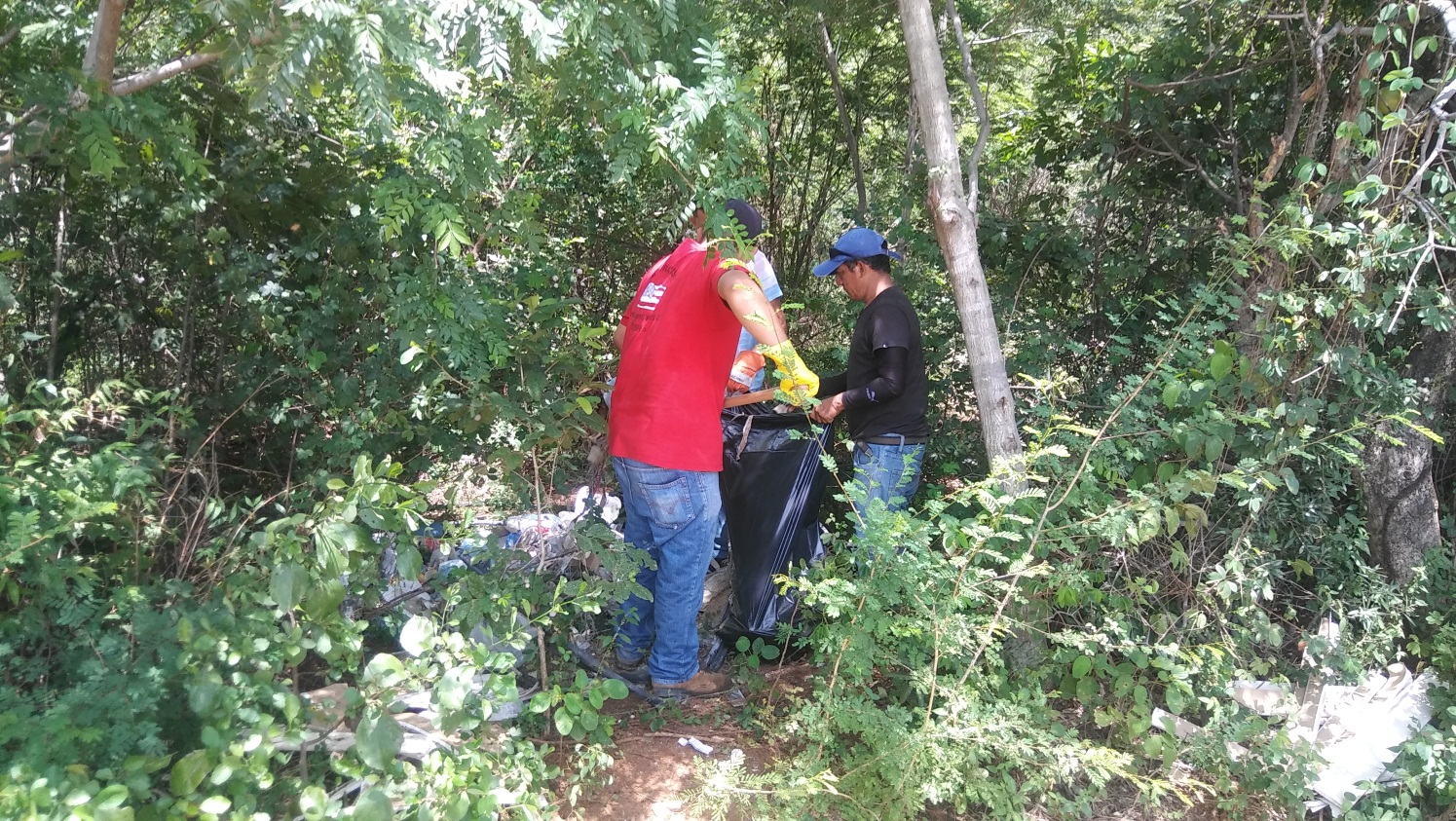 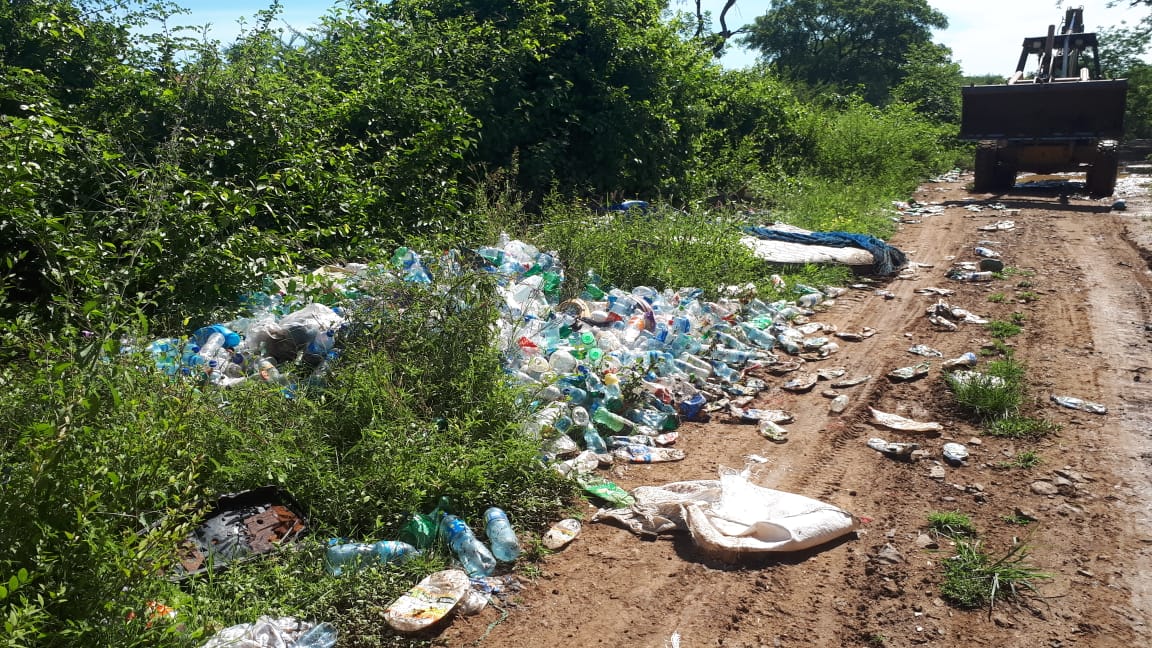 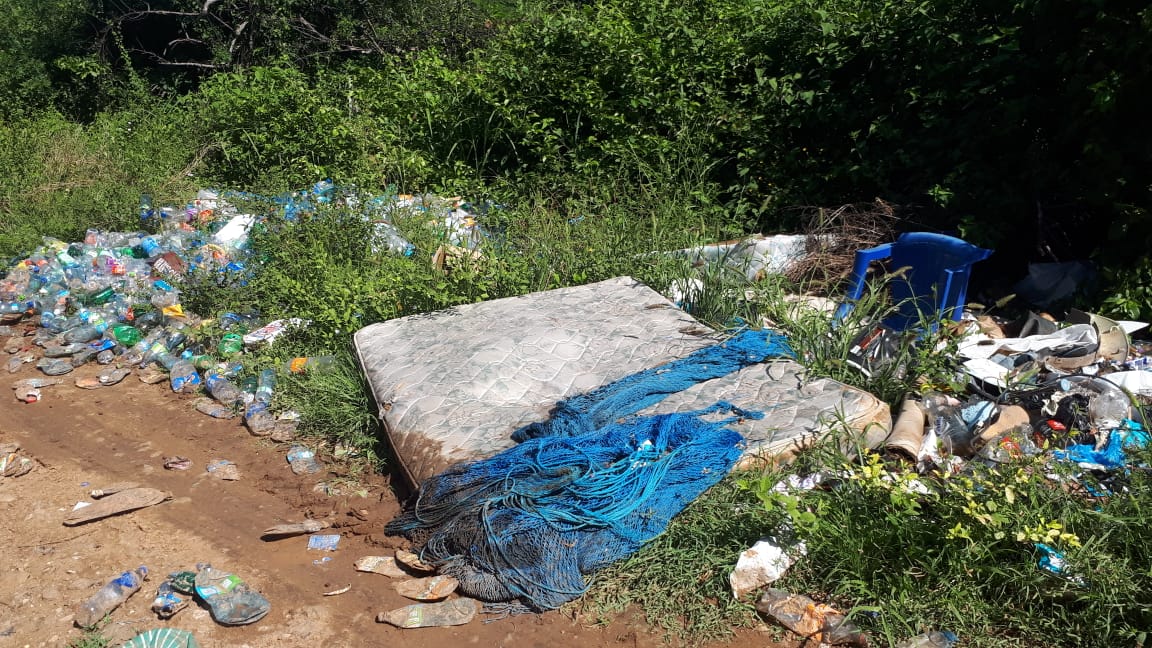 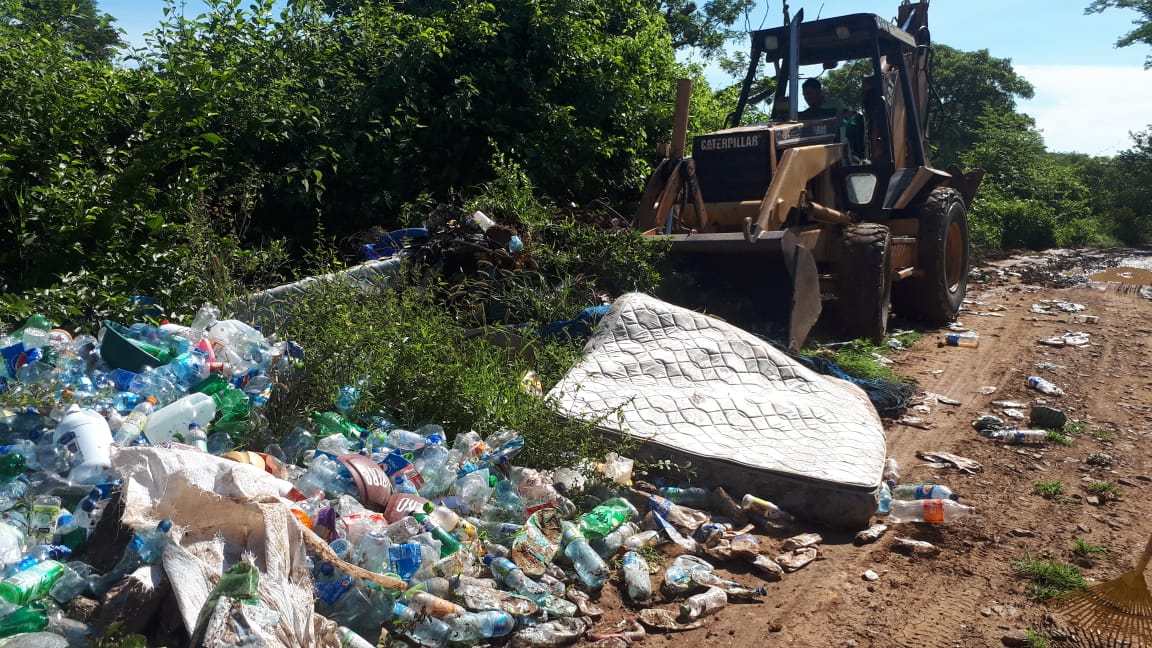 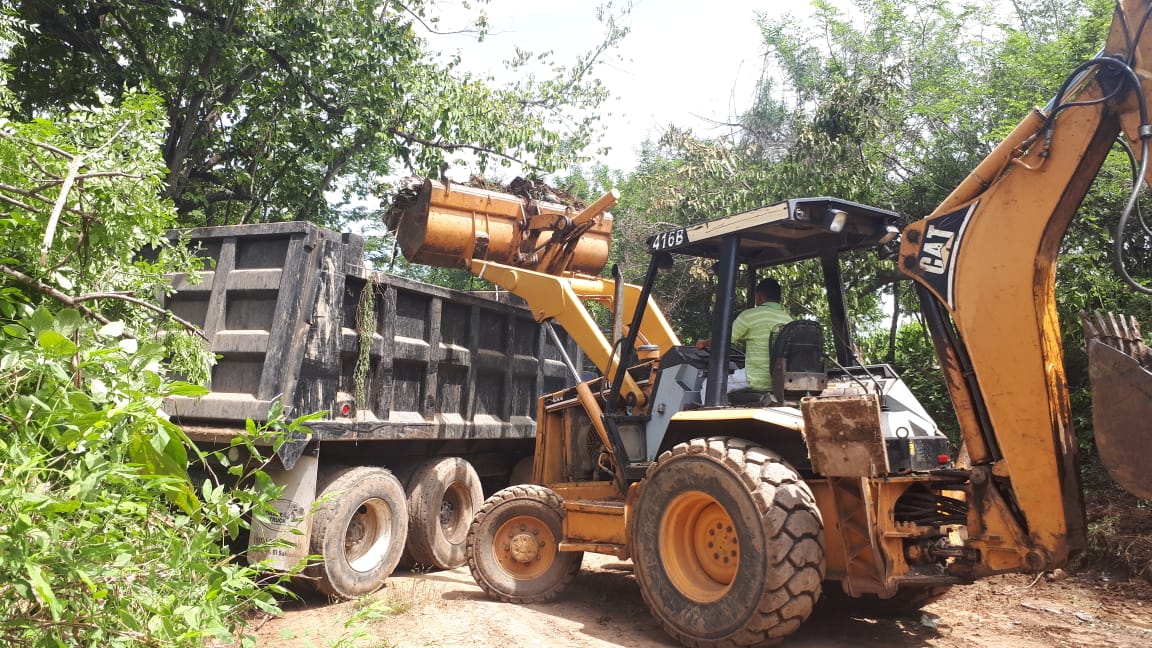 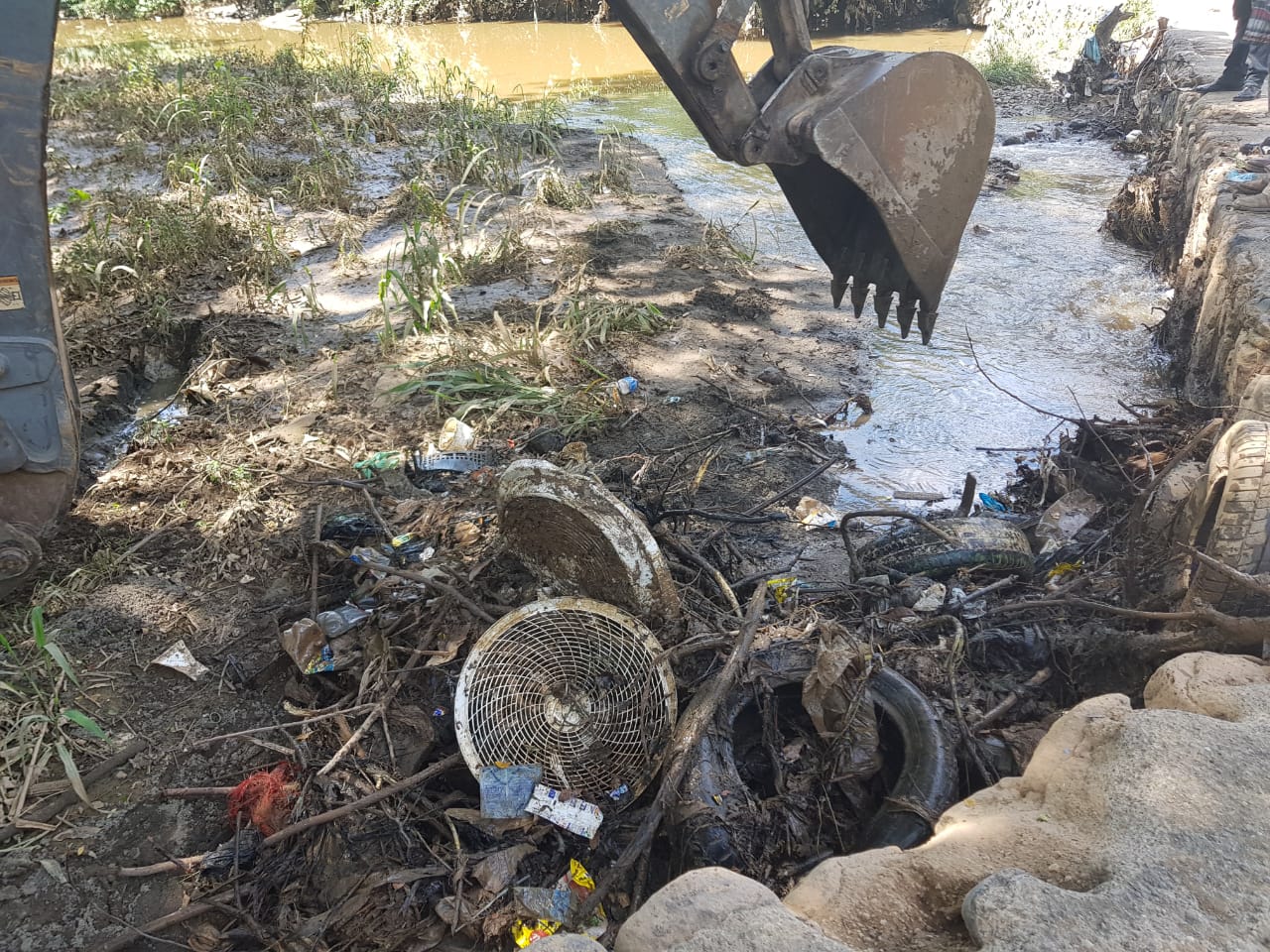 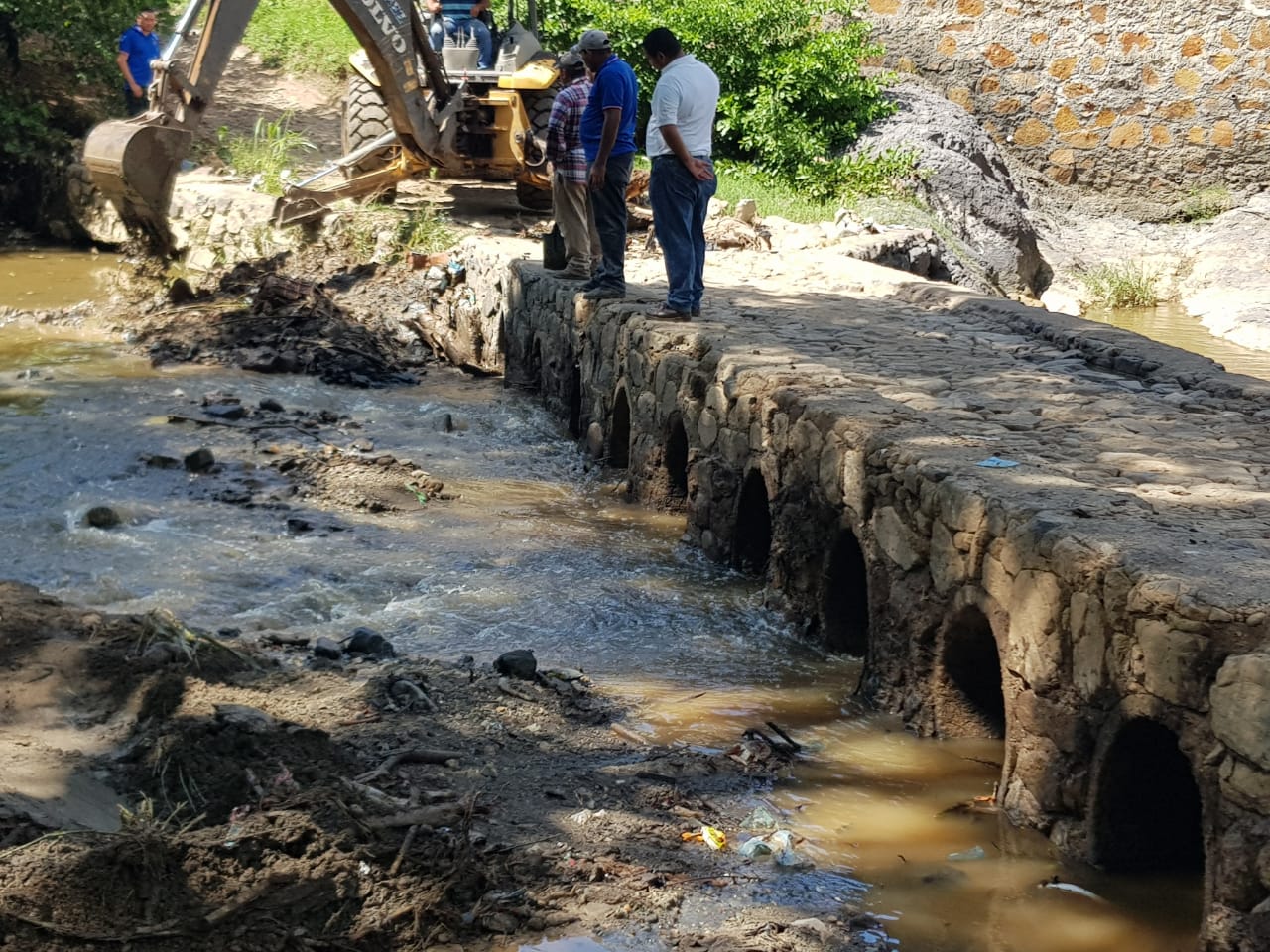 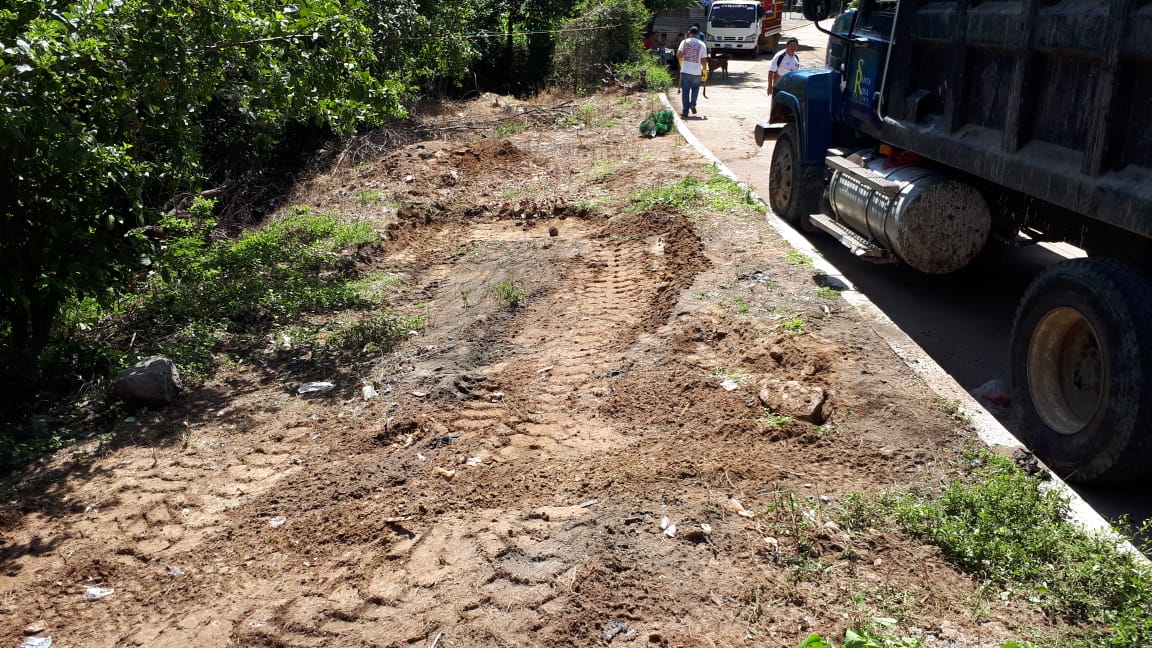 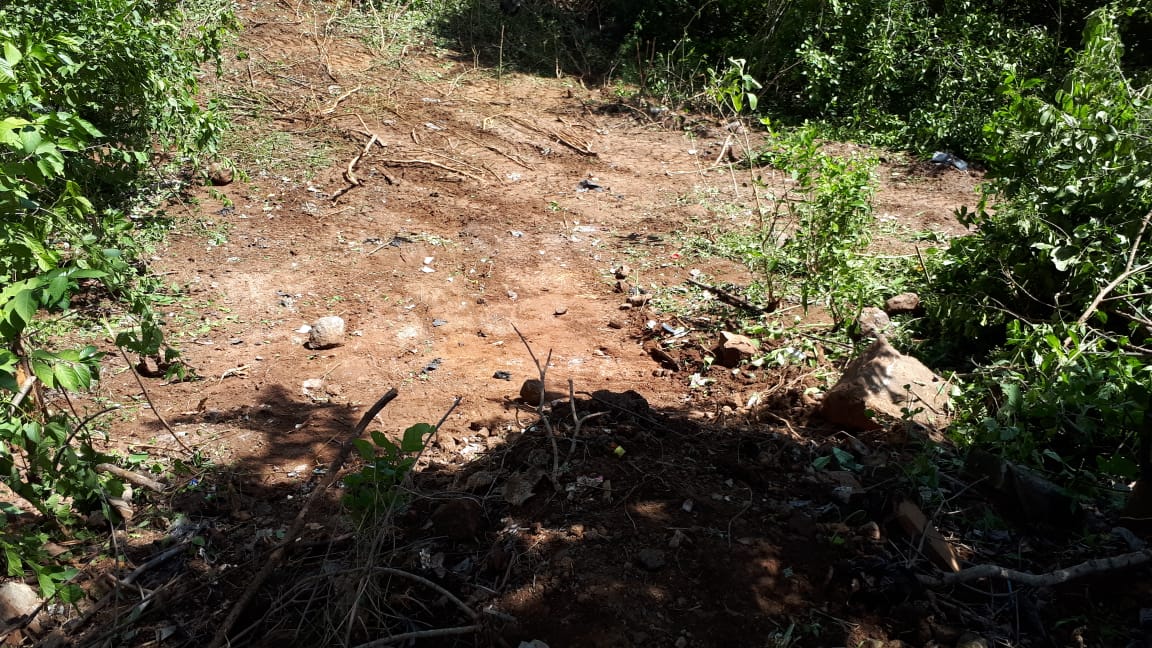 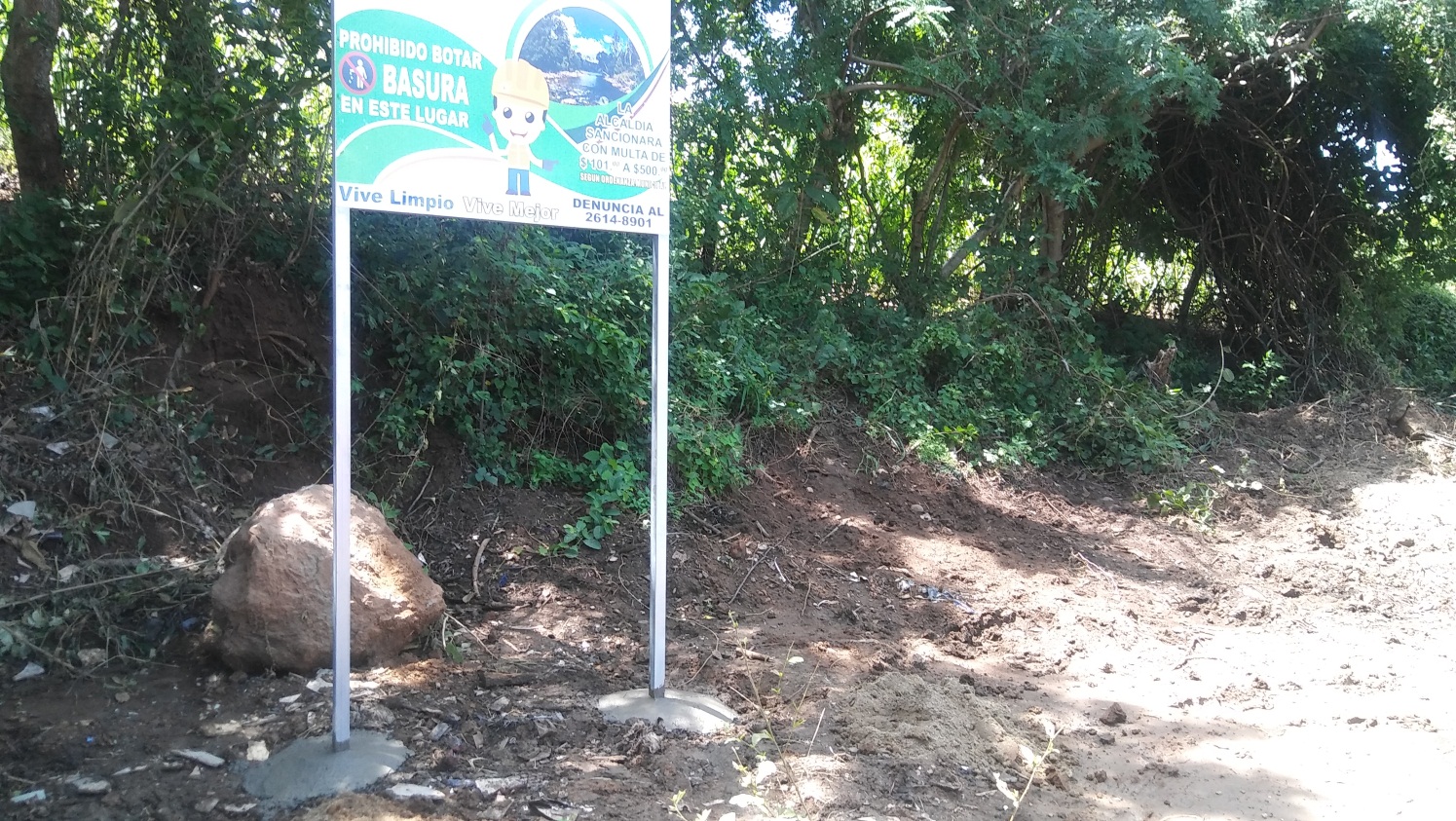 LIMPIEZA EN CASERIO EL ALBORNOZ, CANTO LA CHORRERA.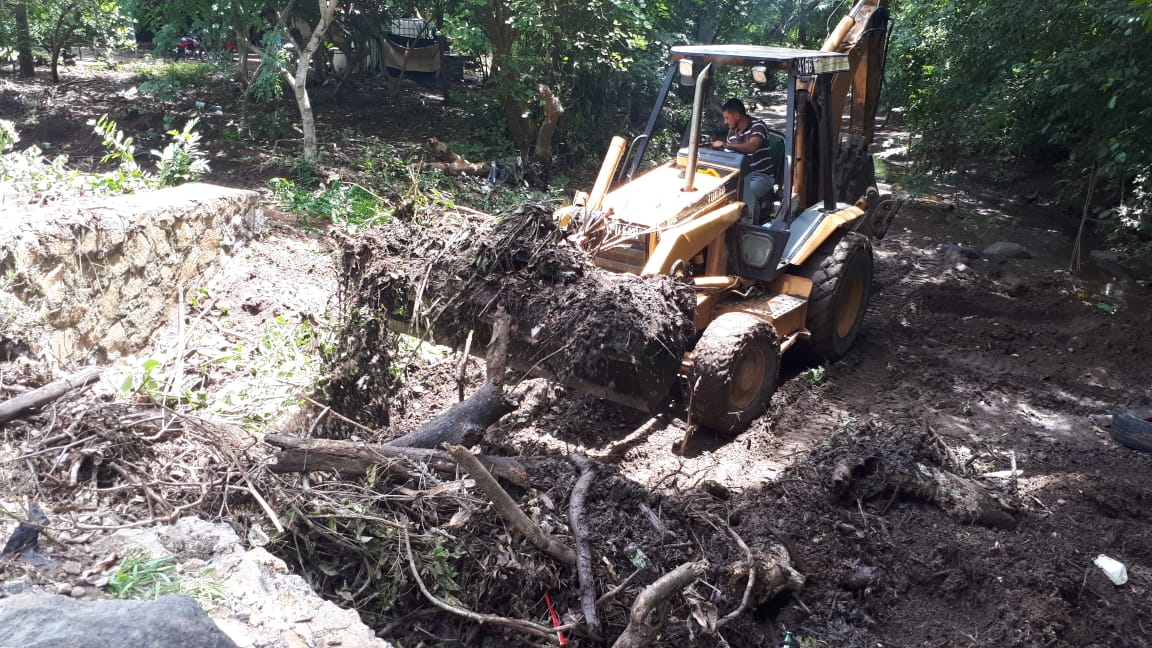 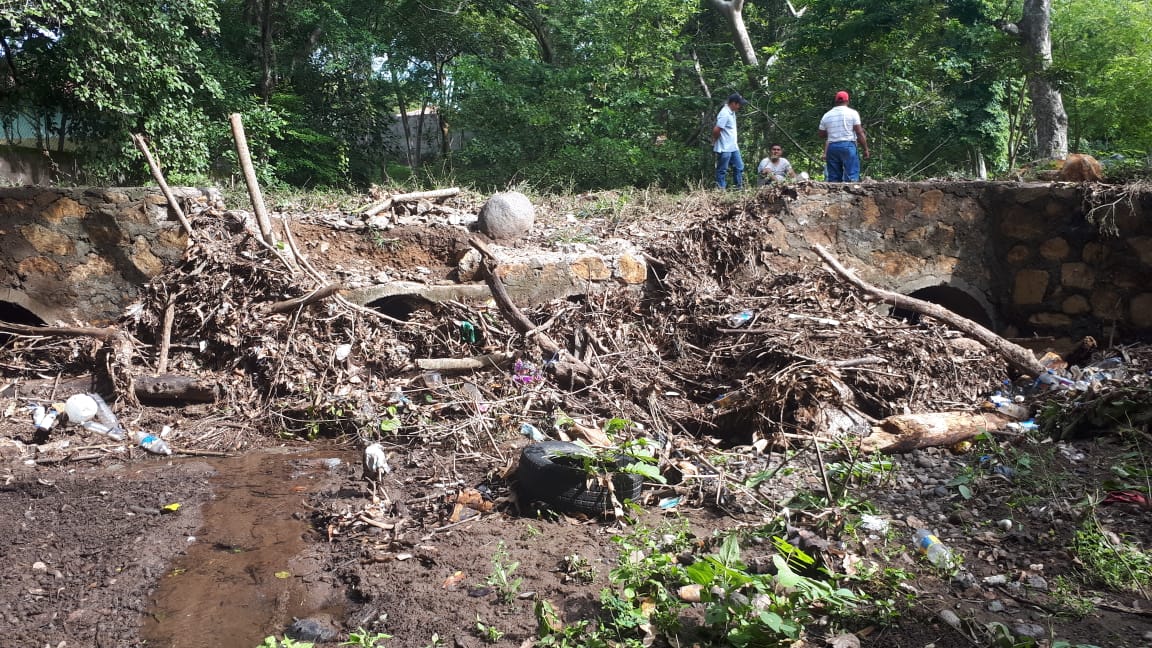 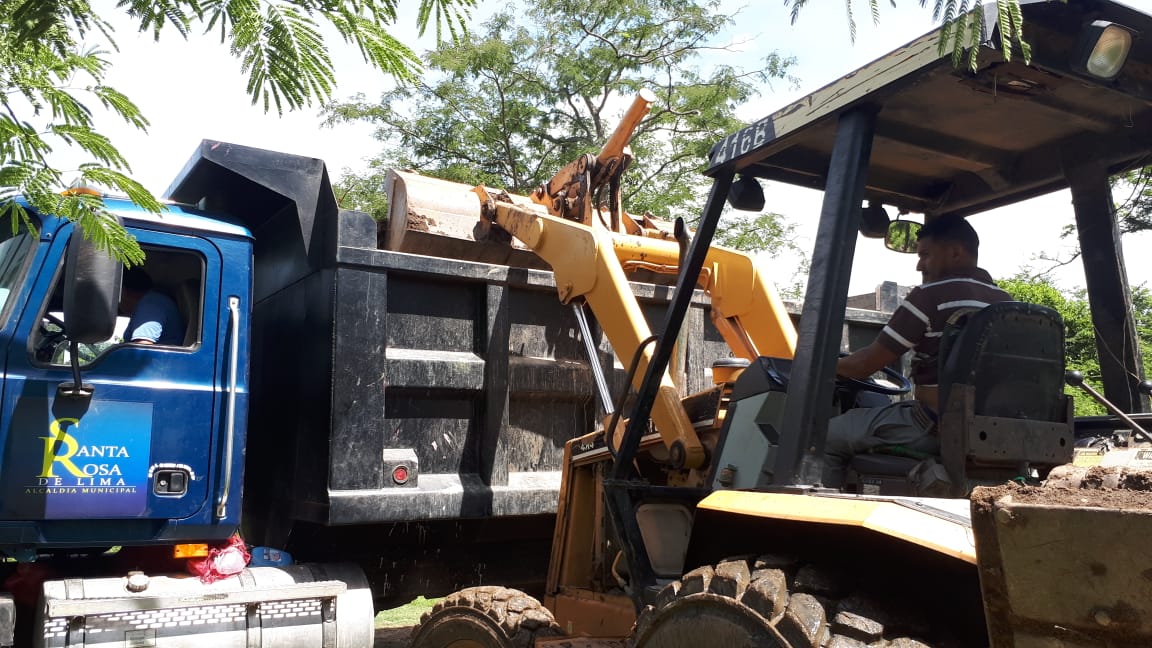 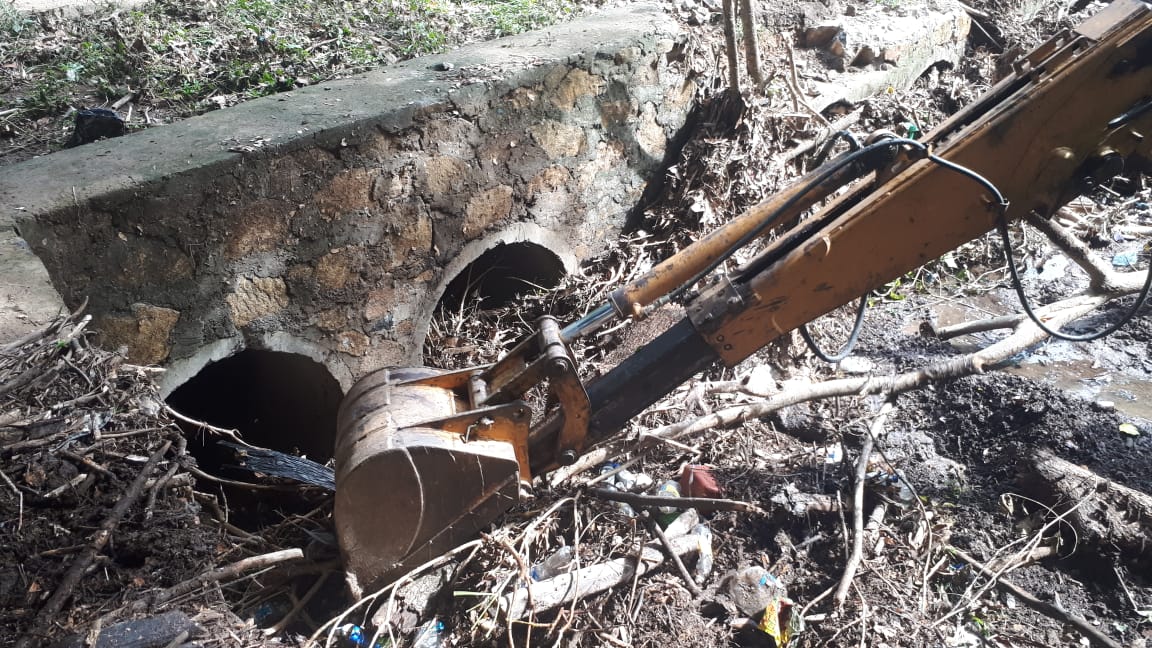 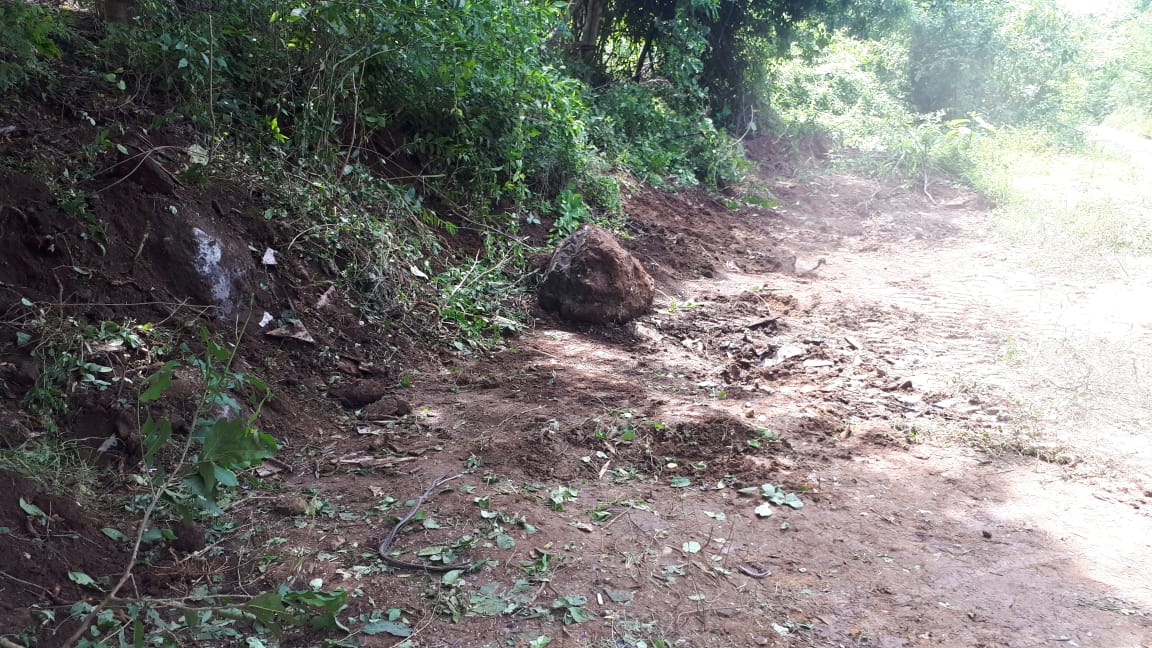 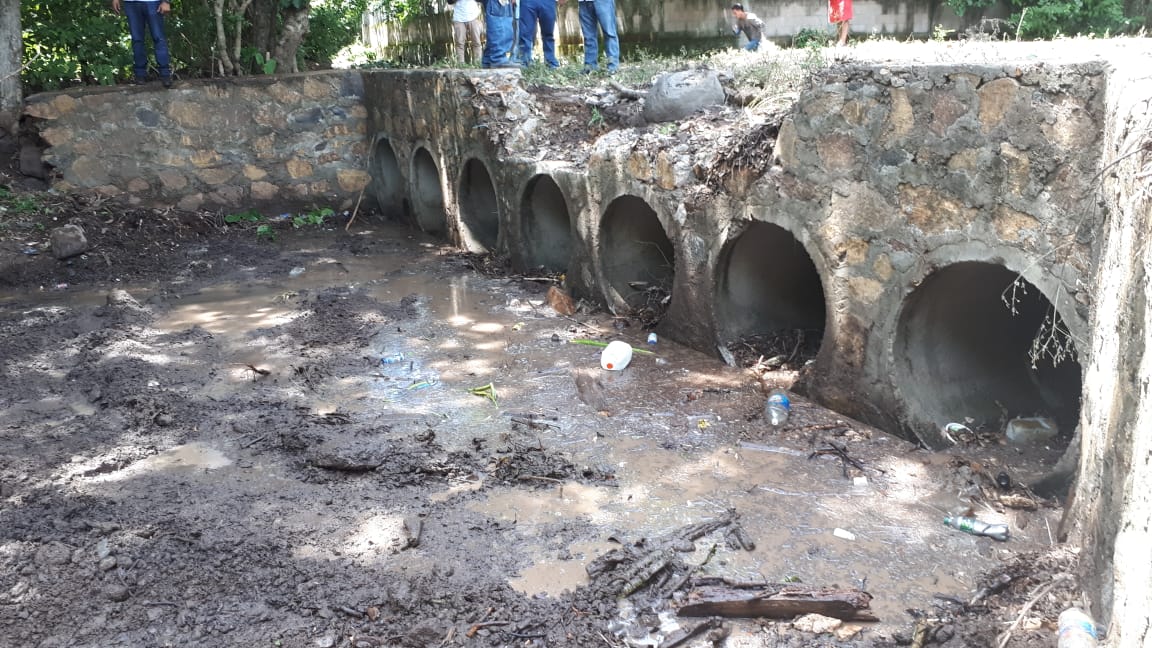 MENSAJE ACERCA LA BUENA DISPOSICON DE RESIDUOS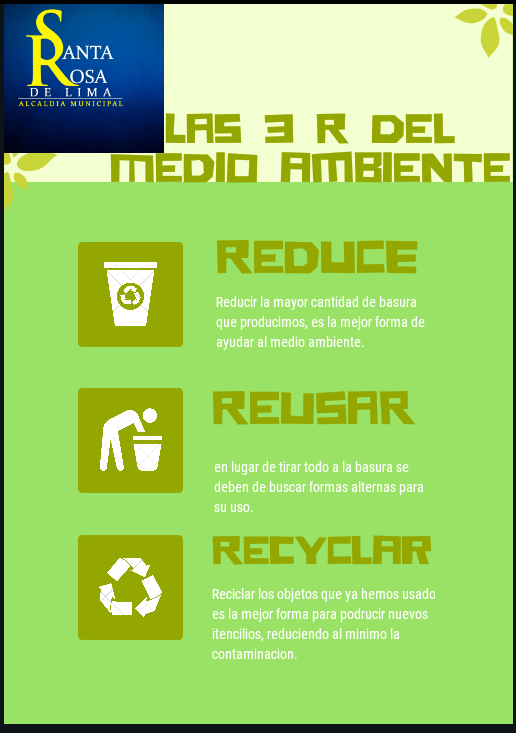 DIVULGACION EN REDES SOCIALES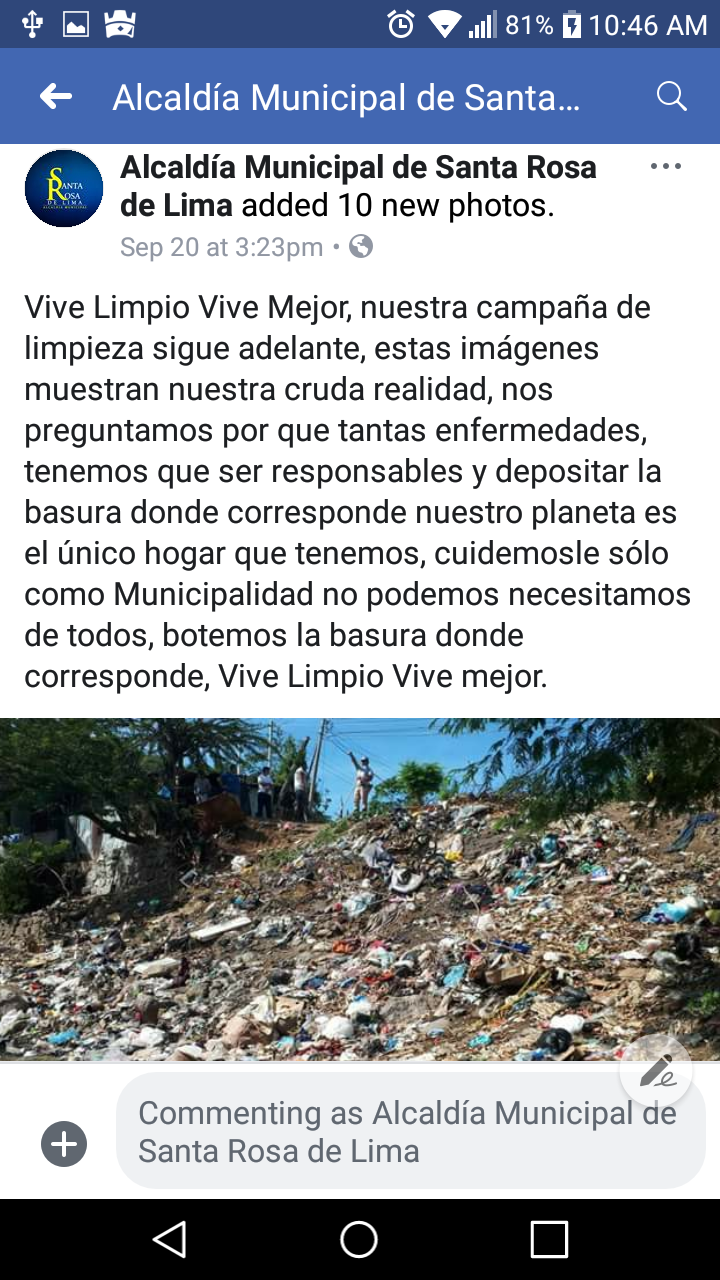 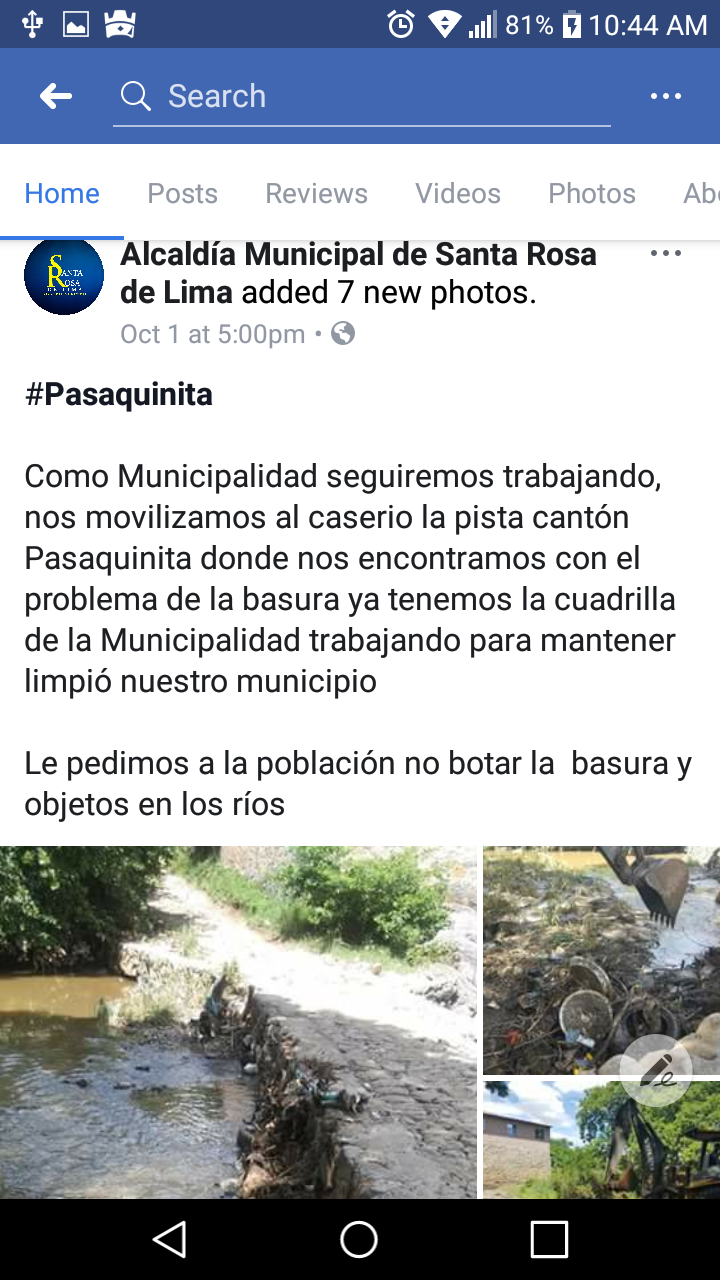 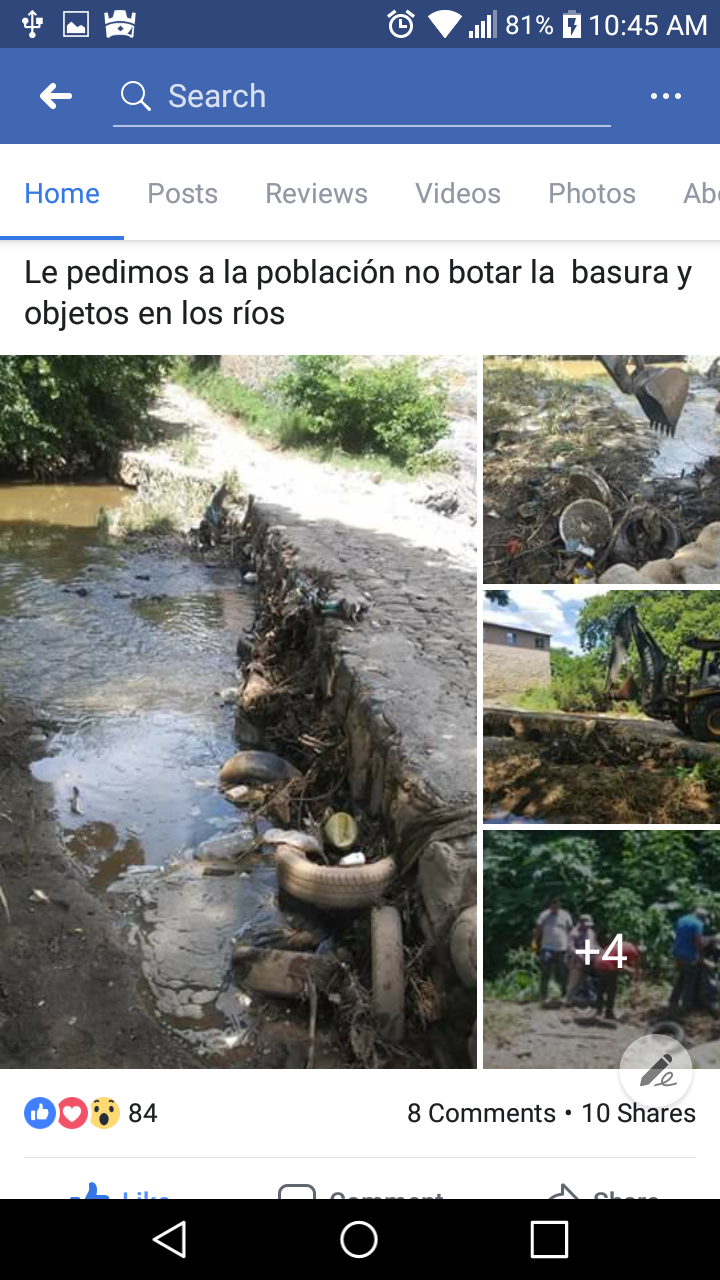 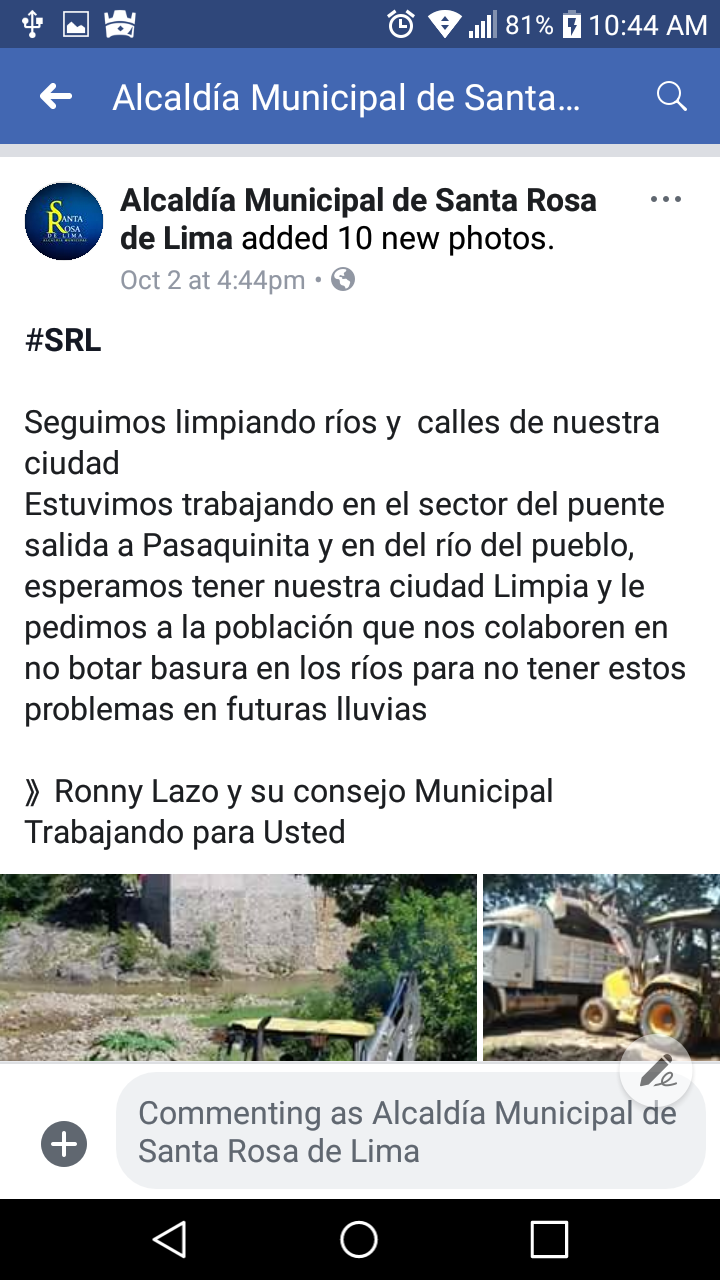 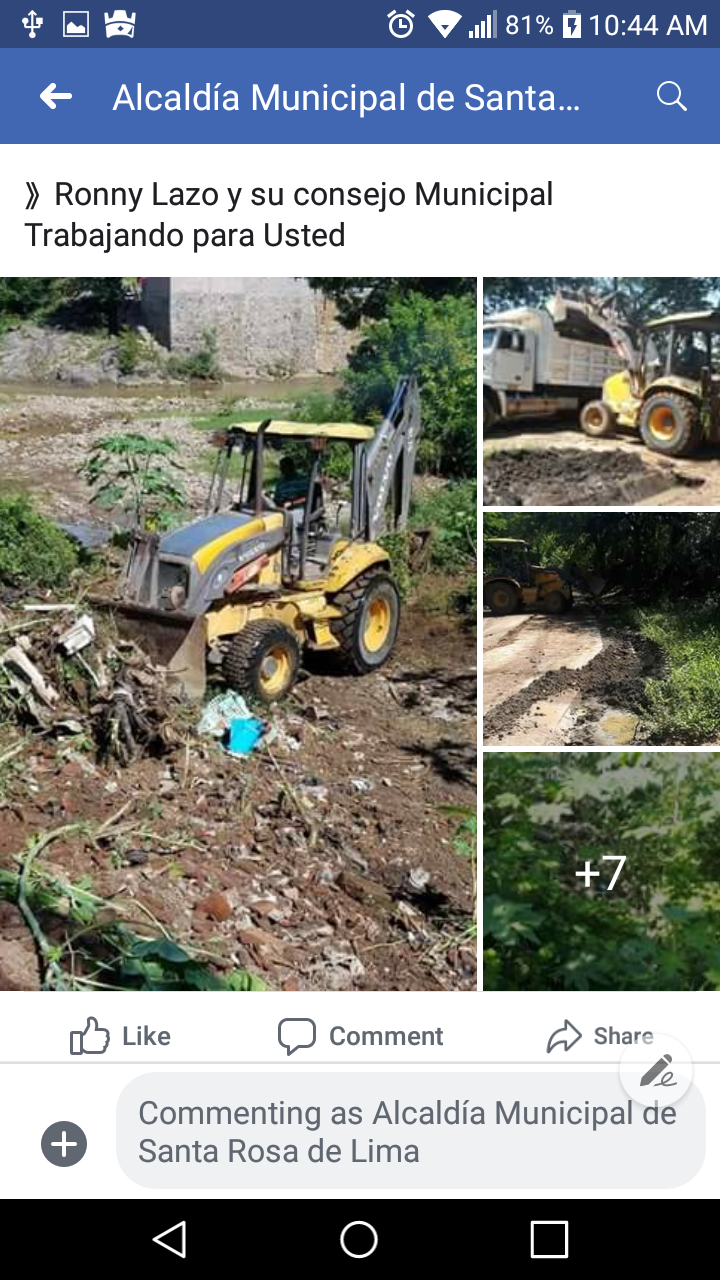 Departamento: Prensa y ComunicacionesFecha:  09/10/2018